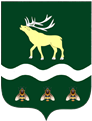 АДМИНИСТРАЦИЯЯКОВЛЕВСКОГО МУНИЦИПАЛЬНОГО РАЙОНА ПРИМОРСКОГО КРАЯПОСТАНОВЛЕНИЕ О внесении изменений в постановление Администрации Яковлевского муниципального района от 07.12.2018 № 661-НПА«Об утверждении муниципальной программы «Развитие образования Яковлевского муниципального района» на 2019-2025 годы»Руководствуясь Федеральным законом от 06.10.2003№ 131-ФЗ «Об общих принципах организации местного самоуправления в Российской Федерации», постановлением Администрации Яковлевского муниципального района от 26.10.2015  № 298-НПА «Об утверждении Порядка разработки, реализации и оценки эффективности муниципальных программ Яковлевского муниципального района»,  на основании Устава Яковлевского муниципального района, Администрация Яковлевского муниципального района ПОСТАНОВЛЯЕТ:         1. Внести в муниципальную программу «Развитие образования Яковлевского муниципального района» на 2019-2025 годы», утвержденную постановлением Администрации Яковлевского муниципального района от 07.12.2018 № 661-НПА «Об утверждении муниципальной программы «Развитие образования Яковлевского муниципального района» на 2019 -2025 годы» (в редакции постановлений Администрации Яковлевского муниципального района  от 29.01.2019 № 32-НПА; от 22.02.2019 № 70-НПА; от 29.03.2019 № 118-НПА; от 27.05.2019 № 207-НПА; от 19.06.2019 № 241-НПА; от 23.09.2019 № 386-НПА; от 27.11.2019 № 515-НПА; от 27.12.2019 №573-НПА; от 27.01.2020 № 43-нпа; от 26.02.2020 № 103-нпа; от 30.03.2020 № 174-НПА; от 30.09.2020 № 459-НПА; от 30.12.2020 № 635-НПА), (далее – муниципальная  программа) следующие изменения:1.1. Изложить паспорт муниципальной программы в новой редакции согласно приложению №1 к настоящему постановлению;1.2. Изложить приложение № 1 к муниципальной программе в новой редакции согласно приложению № 2 к настоящему постановлению;  1.3. Изложить приложение № 2 к муниципальной программе в новой редакции согласно приложению № 3 к настоящему постановлению;  1.4. Изложить приложение № 3 к муниципальной программе в новой редакции согласно приложению № 4 к настоящему постановлению;  1.5. Изложить приложение № 4 к муниципальной программе в новой редакции согласно приложению № 5 к настоящему постановлению;  1.6. Изложить приложение № 5 к муниципальной программе в новой редакции согласно приложению № 6 к настоящему постановлению.1.7. Изложить приложение № 6 к муниципальной программе в новой редакции согласно приложению № 7 к настоящему постановлению;1.8. Изложить приложение № 7 к муниципальной программе в новой редакции согласно приложению № 8 к настоящему постановлению;1.9. Изложить приложение № 8 к муниципальной программе в новой редакции согласно приложению № 9 к настоящему постановлению.2. Руководителю аппарата Администрации Яковлевского муниципального района (Сомова О.В.) обеспечить публикацию настоящего постановления в газете «Сельский труженик» и размещение на официальном сайте Администрации Яковлевского муниципального района.3. Настоящее постановление вступает в силу со дня его официального опубликования.4. Контроль  исполнения настоящего постановления оставляю за собой.Глава района - глава АдминистрацииЯковлевского муниципального района 				Н.В.ВязовикПриложение № 1 к постановлению Администрации Яковлевского муниципального района                                                                                          от 25.01.2021 № 20-НПАМУНИЦИПАЛЬНАЯ ПРОГРАММАЯКОВЛЕВСКОГО МУНИЦИПАЛЬНОГО РАЙОНА«РАЗВИТИЕ ОБРАЗОВАНИЯ ЯКОВЛЕВСКОГО МУНИЦИПАЛЬНОГО РАЙОНА» НА 2019 -2025 ГОДЫ( в ред. постановлений Администрации Яковлевского муниципального района от  29.01.2019  №32-НПА; от 22.02.2019  №70- НПА; от 29.03.2019 № 118- НПА; от 27.05.2019  № 207- НПА; от 19.06.2019 №241- НПА; от 23.09.2019  №386- НПА; от 27.11.2019  №515- НПА; от 27.12.2019  №573 – НПА; от 27.01.2020  №43-нпа; от 26.02.2020  №103-нпа; от 30.03.2020 №174 – НПА; от 30.09.2020  № 459-НПА; от 30.12.2020 №635-НПА.)ПАСПОРТМУНИЦИПАЛЬНОЙ ПРОГРАММЫ ЯКОВЛЕВСКОГОМУНИЦИПАЛЬНОГО РАЙОНА «РАЗВИТИЕ ОБРАЗОВАНИЯ ЯКОВЛЕВСКОГО МУНИЦИПАЛЬНОГО РАЙОНА» НА 2019-2025 ГОДЫПРИОРИТЕТЫ ГОСУДАРСТВЕННОЙ ПОЛИТИКИ В СФЕРЕ РЕАЛИЗАЦИИ МУНИЦИПАЛЬНОЙ ПРОГРАММЫ. ЦЕЛИ И ЗАДАЧИПрограмма разработана в целях определения приоритетных направлений развития образовательной системы Яковлевского муниципального района, решения задач социально ориентированного развития района средствами образования, с учетом приоритетов государственной политики в сфере образования, приоритетов департамента образования и науки Приморского края. Приоритеты государственной политики в сфере экономического развития, а также механизмы их достижения определены исходя из долгосрочных приоритетов, закрепленных в Конституции Российской Федерации, Посланиях Президента Российской Федерации Федеральному Собранию Российской Федерации, Концепции долгосрочного социально-экономического развития на период до 2020 года, утвержденной Распоряжением Правительства Российской Федерации от 17 ноября 2008 года № 1662-р, Указе Президента Российской Федерации от 7 мая 2012 года № 596 «О долгосрочной государственной экономической политике», а также Стратегии социально-экономического развития Приморского края до 2025 года, утвержденной Законом Приморского края от 20 октября 2008 года №324-КЗ, концепцией территориально-отраслевого развития Яковлевского муниципального района (Схема территориального планирования Яковлевского муниципального района Проектная документация 3 этап Пояснительная записка Концепция), Утвержденная решением Думы Яковлевского муниципального района от 30.07.2013г. № 896.Развитие образования Яковлевского муниципального района будет осуществляться через реализацию общенациональной идеологии и политики, направленной на успешную социализацию подрастающего поколения, развитие инновационной системы образования. Образование будет рассматриваться как одно из ведущих условий социально-экономического развития района, повышение общей культуры, социальной и личностной успешности его населения. Приоритетными направлениями на период до 2025 года в развитии дошкольного, общего, дополнительного образования детей будут являться следующие направления:В области дошкольного образования - решение проблемы доступности дошкольного образования для детей, ликвидация очереди на получение мест в дошкольных учреждениях через  развитие сети образовательных учреждений:реконструкция имеющихся в районе и нуждающихся в ремонте детских садов;использование базы учреждений дополнительного и общего образования для организации новых форм работы с дошкольниками;В сфере общего образования приоритетными будут следующие задачи:Развитие инновационного содержания общего образования с целью повышения качества подготовки выпускников школ к успешной сдаче ЕГЭ путем оснащения образовательных учреждений учебно-методическими комплексами естественнонаучного и технического направления с использованием современных технологий организации учебного процесса, в т.ч. информационно-коммуникационных технологий.Результатом данного процесса должно будет стать формирование нового качества образования, включающего, наряду с учебными результатами, результаты социализации и культурного развития личности, сформированность учебной деятельности школьников.Новым приоритетом в развитии системы образования Яковлевского муниципального района будет являться расширение сферы дополнительного образования детей на базе общеобразовательных учреждений. Ключевая задача развития дополнительного образования обучающихся будет направлена на разработку комплекса инновационных программ, обеспечивающих развитие мотивации к обучению и социальную ориентацию к различным профессиям. В развитии системы образования Яковлевского муниципального района сохранится ориентация образования всех уровней на формирование здорового и безопасного образа жизни учащихся. Планируется продолжение работы по созданию безопасной психологически комфортной, развивающей образовательной среды на всех уровнях системы образования как необходимого условия раскрытия потенциала и становления самостоятельной, творческой, инициативной личности. Планируется привлечение органов местного самоуправления по ликвидации в Яковлевском районе проблемы ветхих и аварийных помещений и зданий, будет осуществляться приведение их в соответствие с требованиями санитарно-гигиенических норм и правил новых федеральных образовательных стандартов.Педагогические коллективы должны будут разработать и реализовать новые образовательные программы, способствующие формированию основ безопасности жизнедеятельности детей и профилактики асоциальных явлений, должны освоить методы осуществления индивидуального подхода к каждому ученику, минимизирующего риски для его здоровья в процессе обучения.Деятельность образовательных учреждений и педагогических коллективов должна быть направлена также на выявление и поддержку детей, требующих особого внимания: одаренных и талантливых детей, а также детей с ограниченными возможностями здоровья и детей-инвалидов.В районе будет продолжена работа по повышению степени надежности, объективности и информационной открытости оценки качества образования на основе совершенствования правовых и организационных механизмов итоговой (ОГЭ, ЕГЭ) и текущей аттестации учащихся, введения электронных инструментов для информирования семей и оценивания обучающихся: дневников, журналов, электронного документооборота.Одним из главных приоритетов станет возвращение престижа педагогической профессии: повышение статуса, государственного и общественного признания педагогических работников в районе, улучшение условий их труда, личностного, профессионального и культурного развития, проживания, материального обеспечения.Перечисленные приоритеты развития образования Яковлевского муниципального района определили содержание стоящих перед ним целей и задач.Целью Муниципальной программы является удовлетворение потребностей населения Яковлевского Муниципального района в получении доступного и качественного образования всех ступеней для детей и молодежи, соответствующего требованиям инновационного  социально ориентированного развития Яковлевского района.Задачами  Муниципальной программы являются:- достижение  качества  образования,   соответствующего государственным  современным стандартам;- модернизация общего и дошкольного образования, как института социального развития; - создание условий для успешной и эффективной самореализации детей и молодежи;II. СВЕДЕНИЯ ОБ ИНДИКАТОРАХ И НЕПОСРЕДСТВЕННЫХ РЕЗУЛЬТАТАХ РЕАЛИЗАЦИИ МУНИЦИПАЛЬНОЙ ПРОГРАММЫПоказатели Муниципальной программы соответствуют ее приоритетам, целям и задачам.Перечень показателей Муниципальной программы носит открытый характер и предусматривает возможность корректировки.Целевыми индикаторами и показателями Муниципальной программы являются:- обеспеченность детей дошкольного возраста местами в Муниципальных бюджетных дошкольных образовательных учреждениях;- повышение качества общего образования на территории Яковлевского муниципального района;- удельный вес численности высококвалифицированных педагогических  работников  в общей численности квалифицированных педагогических работников в районе в сфере образования. Плановые значения показателей муниципальной программы, характеризующих эффективность реализации мероприятий муниципальной программы и подпрограмм, приведены в приложении № 1 к настоящей Муниципальной программе.III. ПЕРЕЧЕНЬ МЕРОПРИЯТИЙ МУНИЦИПАЛЬНОЙ ПРОГРАММЫИ ПЛАН ИХ РЕАЛИЗАЦИИПеречень мероприятий муниципальной программы и план их реализации приведены в приложении № 2 к настоящей Муниципальной программе.IV. МЕХАНИЗМ РЕАЛИЗАЦИИ МУНИЦИПАЛЬНОЙ ПРОГРАММЫМеханизм реализации Муниципальной программы направлен на эффективное планирование основных мероприятий, координацию действий участников Муниципальной программы, обеспечение контроля исполнения программных мероприятий, проведение мониторинга состояния работ по выполнению Муниципальной программы, выработку решений при возникновении отклонения хода работ от плана мероприятий Муниципальной программы.Муниципальным заказчиком по исполнению мероприятий Муниципальной программы является Администрация Яковлевского муниципального района (далее – муниципальный заказчик).Управление Программой осуществляется ответственным исполнителем МКУ «ЦО и СО», соисполнитель отдел образования Администрации Яковлевского муниципального района.			Механизм реализации Муниципальной программы основан на предоставлении субсидий бюджетным учреждениям на возмещение на выполнение муниципальных заданий, на предоставлении субсидий бюджетным учреждениям на иные цели. Реализация Муниципальной программы возможна с привлечением средств  краевого бюджета, выделяемых муниципальным образованиям в форме субсидий на условиях, предусмотренных в рамках краевой целевой программы соответствующей направленности. Реализация Муниципальной программы осуществляется путем размещения заказов на поставку товаров, выполнение работ, оказание услуг в соответствии с Федеральным законом при привлечении сторонних организаций на основе договоров.Ответственный исполнитель Муниципальной программы – МКУ «Центр обеспечения и сопровождения образования» Яковлевского муниципального района (МКУ «ЦО и СО»):Представляет в установленные сроки содержательный и финансовый отчет о реализации мероприятий Муниципальной программы.Вносит на рассмотрение предложения по эффективности реализации и корректировке Муниципальной программы.МКУ «ЦО и СО» совместно с директорами образовательных учреждений и учреждения дополнительного образования детей осуществляет корректировку сроков реализации этапов Муниципальной программы, вносит главе администрации предложения о перераспределении ресурсов внутри Муниципальной программы.Для обеспечения мониторинга и анализа хода реализации Муниципальной Программы МКУ «ЦО и СО» ежеквартально, не позднее 10 числа месяца, следующего за отчетным,  направляет в отдел экономического развития администрации Яковлевского муниципального района  отчет о ходе выполнения программных мероприятий.Кроме того, МКУ «ЦО и СО» ежегодно до 10 февраля представляет в отдел экономического развития администрации Яковлевского муниципального района доклад о ходе работ по реализации Муниципальной программы. Доклад должен содержать:	-общий объем фактически произведенных расходов, в том числе по источникам финансирования;	-перечень завершенных в течение года мероприятий по Муниципальной программе;	-перечень мероприятий по Муниципальной программе, не завершенных в течение года;	-оценку целевых индикаторов эффективности Муниципальной программы, динамику фактически достигнутых значений целевых индикаторов Муниципальной программы;	-предложения о внесении изменений в Муниципальную программу (без изменения целей и задач, а также без снижения результатов, которые должны быть получены в ходе выполнения Муниципальной программы);	-предложения о сокращении, начиная с очередного финансового года бюджетных ассигнований на реализацию Муниципальной программы или о досрочном прекращении ее реализации.При завершении реализации Муниципальной программы МКУ «ЦО и СО»  направляет подробную информацию об итогах ее реализации, в том числе о достижении утвержденных в Муниципальной программе показателей эффективности, в отдел экономического развития администрации Яковлевского муниципального района. В случае не достижения утвержденных показателей эффективности Муниципальной программы МКУ «ЦО и СО» указывают причины соответствующих отклонений.V. ПРОГНОЗ СВОДНЫХ ПОКАЗАТЕЛЕЙ МУНИЦИПАЛЬНЫХ ЗАДАНИЙНА ОКАЗАНИЕ МУНИЦИПАЛЬНЫХ УСЛУГ (РАБОТ) МУНИЦИПАЛЬНЫМИ УЧРЕЖДЕНИЯМИ В РАМКАХ МУНИЦИПАЛЬНОЙ ПРОГРАММЫПрогноз сводных показателей муниципальных заданий на оказание муниципальных услуг (работ) муниципальными учреждениями по муниципальной программе приведен в приложении № 3 к настоящей Муниципальной программе.VI. РЕСУРСНОЕ ОБЕСПЕЧЕНИЕ РЕАЛИЗАЦИИ МУНИЦИПАЛЬНОЙ ПРОГРАММЫИнформация о ресурсном обеспечении реализации муниципальной программы за счет средств бюджета Яковлевского муниципального района с расшифровкой по подпрограммам, отдельным мероприятиям, а также по годам реализации муниципальной программы приведена в приложении № 4 к настоящей Муниципальной программе.Информация о прогнозной оценке расходов на реализацию муниципальной программы за счет всех источников приведена в приложении № 5 к настоящей Муниципальной программе.Приложение № 7к Постановлению Администрации Яковлевского муниципального районаот 25.01.2021 № 20-НПАПриложение № 6                                                                                                                                                                                                                                                                                                                                                                                                                       к Муниципальной программе                                                                                                                                                                                                                                                                                                                                                                                                                                                                                                                                                                                                                                                                                                                                                                                         Яковлевского муниципального района                                                                                                                                                                                                                                                                                                                                                                     "Развитие образования                                                                                                                                                                                                                                                                                                                                                                                                                                                                                                                                                                                                                                                                                                                                                                                                                                                                                                                                                                                                                                                                                                                                                                                   Яковлевского муниципального района"                                                                                                                                                                                                                                                                                                                                                                                                                           на 2019-2025 годы,                                                                                                                                                                                                                                                                                                                                                                                      утвержденной постановлением Администрации                                                                                                                                                                                                                                                                                                                                                                                                                                                                                                                                                                                                                                                                                                                                                                                                                                                                                                                                                                                                                                                                                                                                                                                                                                                              Яковлевского муниципального района                                                                                                           от 07.12.2018 № 661-НПА                                                                                                                                                                                                                                                                                                                                                               МУНИЦИПАЛЬНАЯ ПРОГРАММАЯКОВЛЕВСКОГО МУНИЦИПАЛЬНОГО РАЙОНА«РАЗВИТИЕ ОБРАЗОВАНИЯ ЯКОВЛЕВСКОГО МУНИЦИПАЛЬНОГО РАЙОНА» НА 2019 -2025 ГОДЫ( в ред. постановлений Администрации Яковлевского муниципального района от  29.01.2019  №32-НПА; от 22.02.2019  №70- НПА; от 29.03.2019 № 118- НПА; от 27.05.2019  № 207- НПА; от 19.06.2019 №241- НПА; от 23.09.2019  №386- НПА; от 27.11.2019  №515- НПА; от 27.12.2019  №573 – НПА; от 27.01.2020  №43-нпа; от 26.02.2020  №103-нпа; от 30.03.2020 №174 – НПА; от 30.09.2020  № 459-НПА; от 30.12.2020 №635-НПА.)ПАСПОРТ ПОДПРОГРАММЫ № 1«РАЗВИТИЕ СИСТЕМЫ ДОШКОЛЬНОГО ОБРАЗОВАНИЯ» НА  2019-2025 ГОДЫПриложение № 8к постановлению Администрации                                                                                 Яковлевского  муниципального района	 от 25.01.2021 № 20-НПАПриложение № 7                                                                                                                                                                                                                                                                                                                                                                                                                       к Муниципальной программе                                                                                                                                                                                                                                                                                                                                                                                                                                                                                                                                                                                                                                                                                                                                                                                         Яковлевского муниципального района                                                                                                                                                                                                                                                                                                                                                                     "Развитие образования                                                                                                                                                                                                                                                                                                                                                                                                                                                                                                                                                                                                                                                                                                                                                                                                                                                                                                                                                                                                                                                                                                                                                                                   Яковлевского муниципального района"                                                                                                                                                                                                                                                                                                                                                                                                                           на 2019-2025 годы,                                                                                                                                                                                                                                                                                                                                                                                      утвержденной постановлением Администрации                                                                                                                                                                                                                                                                                                                                                                                                                                                                                                                                                                                                                                                                                                                                                                                                                                                                                                                                                                                                                                                                                                                                                                                                                                                              Яковлевского муниципального района                                                                                                     от  07.12.2018 г. №  661-НПАМУНИЦИПАЛЬНАЯ ПРОГРАММАЯКОВЛЕВСКОГО МУНИЦИПАЛЬНОГО РАЙОНА«РАЗВИТИЕ ОБРАЗОВАНИЯ ЯКОВЛЕВСКОГО МУНИЦИПАЛЬНОГО РАЙОНА» НА 2019 -2025 ГОДЫ( в ред. постановлений Администрации Яковлевского муниципального района от  29.01.2019  №32-НПА; от 22.02.2019  №70- НПА; от 29.03.2019 № 118- НПА; от 27.05.2019  № 207- НПА; от 19.06.2019 №241- НПА; от 23.09.2019  №386- НПА; от 27.11.2019  №515- НПА; от 27.12.2019  №573 – НПА; от 27.01.2020  №43-нпа; от 26.02.2020  №103-нпа; от 30.03.2020 №174 – НПА; от 30.09.2020  № 459-НПА; от 30.12.2020 №635-НПА.)ПАСПОРТПОДПРОГРАММЫ № 2«РАЗВИТИЕ СИСТЕМЫ ОБЩЕГО ОБРАЗОВАНИЯ» НА 2019-2025 ГОДЫ  Приложение № 9к постановлению АдминистрацииЯковлевского муниципального районаот 25.01.2021 № 20-НПАПриложение № 8                                                                                                                                                                                                                                                                                                                                                                                                                       к Муниципальной программе                                                                                                                                                                                                                                                                                                                                                                                                                                                                                                                                                                                                                                                                                                                                                                                         Яковлевского муниципального района                                                                                                                                                                                                                                                                                                                                                                     "Развитие образования                                                                                                                                                                                                                                                                                                                                                                                                                                                                                                                                                                                                                                                                                                                                                                                                                                                                                                                                                                                                                                                                                                                                                                                   Яковлевского муниципального района"                                                                                                                                                                                                                                                                                                                                                                                                                           на 2019-2025 годы,                                                                                                                                                                                                                                                                                                                                                                                      утвержденной постановлением Администрации                                                                                                                                                                                                                                                                                                                                                                                                                                                                                                                                                                                                                                                                                                                                                                                                                                                                                                                                                                                                                                                                                                                                                                                                                                                              Яковлевского муниципального района                                                                                                       от 07.12.2018 г. № 661-НПА                                                                                                                                                                                                                                                                                                                                                                    МУНИЦИПАЛЬНАЯ ПРОГРАММАЯКОВЛЕВСКОГО МУНИЦИПАЛЬНОГО РАЙОНА«РАЗВИТИЕ ОБРАЗОВАНИЯ ЯКОВЛЕВСКОГО МУНИЦИПАЛЬНОГО РАЙОНА» НА 2019 -2025 ГОДЫ( в ред. постановлений Администрации Яковлевского муниципального района от  29.01.2019  №32-НПА; от 22.02.2019  №70- НПА; от 29.03.2019 № 118- НПА; от 27.05.2019  № 207- НПА; от 19.06.2019 №241- НПА; от 23.09.2019  №386- НПА; от 27.11.2019  №515- НПА; от 27.12.2019  №573 – НПА; от 27.01.2020  №43-нпа; от 26.02.2020  №103-нпа; от 30.03.2020 №174 – НПА; от 30.09.2020  № 459-НПА; от 30.12.2020 №635-НПА.)ПАСПОРТПОДПРОГРАММЫ № 3«РАЗВИТИЕ СИСТЕМЫ ДОПОЛНИТЕЛЬНОГО ОБРАЗОВАНИЯ, ОТДЫХА, ОЗДОРОВЛЕНИЯ И ЗАНЯТОСТИ ДЕТЕЙ И ПОДРОСТКОВ» НА  2019-2025 ГОДЫот25.01.2021с. Яковлевка№20-НПАОтветственный исполнитель программыМуниципальное казенное учреждение «Центр обеспечения и сопровождения образования» Яковлевского муниципального района (далее - МКУ «ЦО и СО»)Соисполнители программыОтдел образования Администрации Яковлевского муниципального районаСтруктура программыПодпрограмма №1. «Развитие системы  дошкольного образования» на 2019-2025 годы (приложение № 6 к Муниципальной программе Яковлевского муниципального района «Развитие образования Яковлевского муниципального района» на 2019 - 2025 годы (далее - Муниципальная программа);Подпрограмма №2. «Развитие системы общего образования» на 2019-2025 годы (приложение № 7 к Муниципальной программе).Подпрограмма №3. «Развитие системы дополнительного образования, отдыха, оздоровления и занятости детей и подростков» на 2019-2025 годы (приложение № 8 к Муниципальной программе.Отдельное мероприятие:«Мероприятия по руководству и управлению в сфере образования и сопровождения образовательного процесса»;Отдельное мероприятие:«Осуществление мер социальной поддержки педагогическим работникам муниципальных образовательных организаций».Цели программыУдовлетворение потребностей населения Яковлевского района в получении доступного и качественного образования всех ступеней для детей и молодежи, соответствующего требованиям инновационного социально ориентированного развития Яковлевского муниципального района.Задачи программыДостижение качества образования, соответствующего государственным современным стандартам; модернизация общего и дошкольного образования как  института социального развития; создание условий для успешной и эффективной самореализации детей и молодежи.Сроки реализации программы2019-2025 годыОбъемы бюджетных ассигнований программы (с расшифровкой по годам и источникам финансирования)Общий объем финансирования в 2019-2025 годах составит  2 132 896 983,13 рублей, в том числе:2019 год -  318 722 700,07 рублей;2020 год – 299 656 005,56 рублей;2021 год – 301 249 840,87 рублей;2022 год – 305 547 001,00 рублей;2023 год – 316 011 487,63 рублей;2024 год – 295 854 974,00 рублей;2025 год – 295 854 974,00 рублей.в том числе объем финансирования, запланированный в муниципальном бюджете,  составит  711 226 081,07 рублей, в том числе:2019 год – 101 178 448,98 рублей;2020 год – 107 378 232,09 рублей;2021 год – 101 920 000,00   рублей;2022 год – 101 920 000,00   рублей;2023 год – 101 920 000,00   рублей2024 год – 98 454 700,00   рублей;2025 год – 98 454 700,00   рублей.в том числе прогнозная оценка объемов финансирования реализации Муниципальной программы за счет средств Государственной программы Приморского края «Развитие образования Приморского края» на 2019-2025 годы, утвержденной Постановлением Администрации Приморского края от 07.12.2012г. № 395-па (субвенции из краевого бюджета): 1 421 670 902,06 рублей, в том числе:2019 год – 217 544 251,09 рублей;2020 год – 192 277 773,47 рублей;2021 год – 199 329 840,87 рублей;2022 год – 203 627 001,00 рублей;2023 год – 214 091 487,63 рублей;2024 год – 197 400 274,00 рублей;2025 год – 197 400 274,00 рублей.Индикаторы достижения целиВ результате реализации Муниципальной программы доля детей в возрасте от 2 месяцев до 7 лет, получающих дошкольное образование в Муниципальных бюджетных дошкольных образовательных учреждениях Яковлевского Муниципального района, от общего числа детей по району, увеличится до 70 %;  повысится качество  общего образования до 36,70%; удельный вес численности высококвалифицированных педагогических работников в общей численности квалифицированных педагогических работников в районе в сфере образования увеличится до 71,7%. Приложение № 2 
к постановлению Администрации 
 Яковлевского муниципального районаПриложение № 2 
к постановлению Администрации 
 Яковлевского муниципального районаПриложение № 2 
к постановлению Администрации 
 Яковлевского муниципального районаПриложение № 2 
к постановлению Администрации 
 Яковлевского муниципального районаПриложение № 2 
к постановлению Администрации 
 Яковлевского муниципального районаПриложение № 2 
к постановлению Администрации 
 Яковлевского муниципального районаПриложение № 2 
к постановлению Администрации 
 Яковлевского муниципального районаПриложение № 2 
к постановлению Администрации 
 Яковлевского муниципального районаПриложение № 2 
к постановлению Администрации 
 Яковлевского муниципального районаПриложение № 2 
к постановлению Администрации 
 Яковлевского муниципального района                                                                                          от 25.01.2021 № 20-НПА                                                                                          от 25.01.2021 № 20-НПА                                                                                          от 25.01.2021 № 20-НПА                                                                                          от 25.01.2021 № 20-НПА                                                                                          от 25.01.2021 № 20-НПА                                                                                          от 25.01.2021 № 20-НПА                                                                                          от 25.01.2021 № 20-НПА                                                                                          от 25.01.2021 № 20-НПА                                                                                          от 25.01.2021 № 20-НПА                                                                                          от 25.01.2021 № 20-НПАПриложение № 1  
к Муниципальной программе                                                                                                                                                                                                                                                                                                                                                                                                                        Яковлевского муниципального района  
"Развитие образования                                                                                                                                                                                                                                                                                                                                                                   Яковлевского муниципального района"                                                                                                                                                                                                                                                                                                                                                                                                                           на 2019-2025 годы,  
утвержденной постановлением Администрации                                                                                                                                                                                                                                                                                                                                                                                    Яковлевского муниципального района      
от_07.12.2018г.__ №_661-НПА


            Приложение № 1  
к Муниципальной программе                                                                                                                                                                                                                                                                                                                                                                                                                        Яковлевского муниципального района  
"Развитие образования                                                                                                                                                                                                                                                                                                                                                                   Яковлевского муниципального района"                                                                                                                                                                                                                                                                                                                                                                                                                           на 2019-2025 годы,  
утвержденной постановлением Администрации                                                                                                                                                                                                                                                                                                                                                                                    Яковлевского муниципального района      
от_07.12.2018г.__ №_661-НПА


            Приложение № 1  
к Муниципальной программе                                                                                                                                                                                                                                                                                                                                                                                                                        Яковлевского муниципального района  
"Развитие образования                                                                                                                                                                                                                                                                                                                                                                   Яковлевского муниципального района"                                                                                                                                                                                                                                                                                                                                                                                                                           на 2019-2025 годы,  
утвержденной постановлением Администрации                                                                                                                                                                                                                                                                                                                                                                                    Яковлевского муниципального района      
от_07.12.2018г.__ №_661-НПА


            Приложение № 1  
к Муниципальной программе                                                                                                                                                                                                                                                                                                                                                                                                                        Яковлевского муниципального района  
"Развитие образования                                                                                                                                                                                                                                                                                                                                                                   Яковлевского муниципального района"                                                                                                                                                                                                                                                                                                                                                                                                                           на 2019-2025 годы,  
утвержденной постановлением Администрации                                                                                                                                                                                                                                                                                                                                                                                    Яковлевского муниципального района      
от_07.12.2018г.__ №_661-НПА


            Приложение № 1  
к Муниципальной программе                                                                                                                                                                                                                                                                                                                                                                                                                        Яковлевского муниципального района  
"Развитие образования                                                                                                                                                                                                                                                                                                                                                                   Яковлевского муниципального района"                                                                                                                                                                                                                                                                                                                                                                                                                           на 2019-2025 годы,  
утвержденной постановлением Администрации                                                                                                                                                                                                                                                                                                                                                                                    Яковлевского муниципального района      
от_07.12.2018г.__ №_661-НПА


            Приложение № 1  
к Муниципальной программе                                                                                                                                                                                                                                                                                                                                                                                                                        Яковлевского муниципального района  
"Развитие образования                                                                                                                                                                                                                                                                                                                                                                   Яковлевского муниципального района"                                                                                                                                                                                                                                                                                                                                                                                                                           на 2019-2025 годы,  
утвержденной постановлением Администрации                                                                                                                                                                                                                                                                                                                                                                                    Яковлевского муниципального района      
от_07.12.2018г.__ №_661-НПА


            Приложение № 1  
к Муниципальной программе                                                                                                                                                                                                                                                                                                                                                                                                                        Яковлевского муниципального района  
"Развитие образования                                                                                                                                                                                                                                                                                                                                                                   Яковлевского муниципального района"                                                                                                                                                                                                                                                                                                                                                                                                                           на 2019-2025 годы,  
утвержденной постановлением Администрации                                                                                                                                                                                                                                                                                                                                                                                    Яковлевского муниципального района      
от_07.12.2018г.__ №_661-НПА


            Приложение № 1  
к Муниципальной программе                                                                                                                                                                                                                                                                                                                                                                                                                        Яковлевского муниципального района  
"Развитие образования                                                                                                                                                                                                                                                                                                                                                                   Яковлевского муниципального района"                                                                                                                                                                                                                                                                                                                                                                                                                           на 2019-2025 годы,  
утвержденной постановлением Администрации                                                                                                                                                                                                                                                                                                                                                                                    Яковлевского муниципального района      
от_07.12.2018г.__ №_661-НПА


            Приложение № 1  
к Муниципальной программе                                                                                                                                                                                                                                                                                                                                                                                                                        Яковлевского муниципального района  
"Развитие образования                                                                                                                                                                                                                                                                                                                                                                   Яковлевского муниципального района"                                                                                                                                                                                                                                                                                                                                                                                                                           на 2019-2025 годы,  
утвержденной постановлением Администрации                                                                                                                                                                                                                                                                                                                                                                                    Яковлевского муниципального района      
от_07.12.2018г.__ №_661-НПА


            Приложение № 1  
к Муниципальной программе                                                                                                                                                                                                                                                                                                                                                                                                                        Яковлевского муниципального района  
"Развитие образования                                                                                                                                                                                                                                                                                                                                                                   Яковлевского муниципального района"                                                                                                                                                                                                                                                                                                                                                                                                                           на 2019-2025 годы,  
утвержденной постановлением Администрации                                                                                                                                                                                                                                                                                                                                                                                    Яковлевского муниципального района      
от_07.12.2018г.__ №_661-НПА


            Приложение № 1  
к Муниципальной программе                                                                                                                                                                                                                                                                                                                                                                                                                        Яковлевского муниципального района  
"Развитие образования                                                                                                                                                                                                                                                                                                                                                                   Яковлевского муниципального района"                                                                                                                                                                                                                                                                                                                                                                                                                           на 2019-2025 годы,  
утвержденной постановлением Администрации                                                                                                                                                                                                                                                                                                                                                                                    Яковлевского муниципального района      
от_07.12.2018г.__ №_661-НПА


            Приложение № 1  
к Муниципальной программе                                                                                                                                                                                                                                                                                                                                                                                                                        Яковлевского муниципального района  
"Развитие образования                                                                                                                                                                                                                                                                                                                                                                   Яковлевского муниципального района"                                                                                                                                                                                                                                                                                                                                                                                                                           на 2019-2025 годы,  
утвержденной постановлением Администрации                                                                                                                                                                                                                                                                                                                                                                                    Яковлевского муниципального района      
от_07.12.2018г.__ №_661-НПА


            Приложение № 1  
к Муниципальной программе                                                                                                                                                                                                                                                                                                                                                                                                                        Яковлевского муниципального района  
"Развитие образования                                                                                                                                                                                                                                                                                                                                                                   Яковлевского муниципального района"                                                                                                                                                                                                                                                                                                                                                                                                                           на 2019-2025 годы,  
утвержденной постановлением Администрации                                                                                                                                                                                                                                                                                                                                                                                    Яковлевского муниципального района      
от_07.12.2018г.__ №_661-НПА


            Приложение № 1  
к Муниципальной программе                                                                                                                                                                                                                                                                                                                                                                                                                        Яковлевского муниципального района  
"Развитие образования                                                                                                                                                                                                                                                                                                                                                                   Яковлевского муниципального района"                                                                                                                                                                                                                                                                                                                                                                                                                           на 2019-2025 годы,  
утвержденной постановлением Администрации                                                                                                                                                                                                                                                                                                                                                                                    Яковлевского муниципального района      
от_07.12.2018г.__ №_661-НПА


            Приложение № 1  
к Муниципальной программе                                                                                                                                                                                                                                                                                                                                                                                                                        Яковлевского муниципального района  
"Развитие образования                                                                                                                                                                                                                                                                                                                                                                   Яковлевского муниципального района"                                                                                                                                                                                                                                                                                                                                                                                                                           на 2019-2025 годы,  
утвержденной постановлением Администрации                                                                                                                                                                                                                                                                                                                                                                                    Яковлевского муниципального района      
от_07.12.2018г.__ №_661-НПА


            Приложение № 1  
к Муниципальной программе                                                                                                                                                                                                                                                                                                                                                                                                                        Яковлевского муниципального района  
"Развитие образования                                                                                                                                                                                                                                                                                                                                                                   Яковлевского муниципального района"                                                                                                                                                                                                                                                                                                                                                                                                                           на 2019-2025 годы,  
утвержденной постановлением Администрации                                                                                                                                                                                                                                                                                                                                                                                    Яковлевского муниципального района      
от_07.12.2018г.__ №_661-НПА


            Приложение № 1  
к Муниципальной программе                                                                                                                                                                                                                                                                                                                                                                                                                        Яковлевского муниципального района  
"Развитие образования                                                                                                                                                                                                                                                                                                                                                                   Яковлевского муниципального района"                                                                                                                                                                                                                                                                                                                                                                                                                           на 2019-2025 годы,  
утвержденной постановлением Администрации                                                                                                                                                                                                                                                                                                                                                                                    Яковлевского муниципального района      
от_07.12.2018г.__ №_661-НПА


            Приложение № 1  
к Муниципальной программе                                                                                                                                                                                                                                                                                                                                                                                                                        Яковлевского муниципального района  
"Развитие образования                                                                                                                                                                                                                                                                                                                                                                   Яковлевского муниципального района"                                                                                                                                                                                                                                                                                                                                                                                                                           на 2019-2025 годы,  
утвержденной постановлением Администрации                                                                                                                                                                                                                                                                                                                                                                                    Яковлевского муниципального района      
от_07.12.2018г.__ №_661-НПА


            Приложение № 1  
к Муниципальной программе                                                                                                                                                                                                                                                                                                                                                                                                                        Яковлевского муниципального района  
"Развитие образования                                                                                                                                                                                                                                                                                                                                                                   Яковлевского муниципального района"                                                                                                                                                                                                                                                                                                                                                                                                                           на 2019-2025 годы,  
утвержденной постановлением Администрации                                                                                                                                                                                                                                                                                                                                                                                    Яковлевского муниципального района      
от_07.12.2018г.__ №_661-НПА


            Приложение № 1  
к Муниципальной программе                                                                                                                                                                                                                                                                                                                                                                                                                        Яковлевского муниципального района  
"Развитие образования                                                                                                                                                                                                                                                                                                                                                                   Яковлевского муниципального района"                                                                                                                                                                                                                                                                                                                                                                                                                           на 2019-2025 годы,  
утвержденной постановлением Администрации                                                                                                                                                                                                                                                                                                                                                                                    Яковлевского муниципального района      
от_07.12.2018г.__ №_661-НПА


            Приложение № 1  
к Муниципальной программе                                                                                                                                                                                                                                                                                                                                                                                                                        Яковлевского муниципального района  
"Развитие образования                                                                                                                                                                                                                                                                                                                                                                   Яковлевского муниципального района"                                                                                                                                                                                                                                                                                                                                                                                                                           на 2019-2025 годы,  
утвержденной постановлением Администрации                                                                                                                                                                                                                                                                                                                                                                                    Яковлевского муниципального района      
от_07.12.2018г.__ №_661-НПА


            Приложение № 1  
к Муниципальной программе                                                                                                                                                                                                                                                                                                                                                                                                                        Яковлевского муниципального района  
"Развитие образования                                                                                                                                                                                                                                                                                                                                                                   Яковлевского муниципального района"                                                                                                                                                                                                                                                                                                                                                                                                                           на 2019-2025 годы,  
утвержденной постановлением Администрации                                                                                                                                                                                                                                                                                                                                                                                    Яковлевского муниципального района      
от_07.12.2018г.__ №_661-НПА


            Приложение № 1  
к Муниципальной программе                                                                                                                                                                                                                                                                                                                                                                                                                        Яковлевского муниципального района  
"Развитие образования                                                                                                                                                                                                                                                                                                                                                                   Яковлевского муниципального района"                                                                                                                                                                                                                                                                                                                                                                                                                           на 2019-2025 годы,  
утвержденной постановлением Администрации                                                                                                                                                                                                                                                                                                                                                                                    Яковлевского муниципального района      
от_07.12.2018г.__ №_661-НПА


            Приложение № 1  
к Муниципальной программе                                                                                                                                                                                                                                                                                                                                                                                                                        Яковлевского муниципального района  
"Развитие образования                                                                                                                                                                                                                                                                                                                                                                   Яковлевского муниципального района"                                                                                                                                                                                                                                                                                                                                                                                                                           на 2019-2025 годы,  
утвержденной постановлением Администрации                                                                                                                                                                                                                                                                                                                                                                                    Яковлевского муниципального района      
от_07.12.2018г.__ №_661-НПА


            Приложение № 1  
к Муниципальной программе                                                                                                                                                                                                                                                                                                                                                                                                                        Яковлевского муниципального района  
"Развитие образования                                                                                                                                                                                                                                                                                                                                                                   Яковлевского муниципального района"                                                                                                                                                                                                                                                                                                                                                                                                                           на 2019-2025 годы,  
утвержденной постановлением Администрации                                                                                                                                                                                                                                                                                                                                                                                    Яковлевского муниципального района      
от_07.12.2018г.__ №_661-НПА


            Приложение № 1  
к Муниципальной программе                                                                                                                                                                                                                                                                                                                                                                                                                        Яковлевского муниципального района  
"Развитие образования                                                                                                                                                                                                                                                                                                                                                                   Яковлевского муниципального района"                                                                                                                                                                                                                                                                                                                                                                                                                           на 2019-2025 годы,  
утвержденной постановлением Администрации                                                                                                                                                                                                                                                                                                                                                                                    Яковлевского муниципального района      
от_07.12.2018г.__ №_661-НПА


            Приложение № 1  
к Муниципальной программе                                                                                                                                                                                                                                                                                                                                                                                                                        Яковлевского муниципального района  
"Развитие образования                                                                                                                                                                                                                                                                                                                                                                   Яковлевского муниципального района"                                                                                                                                                                                                                                                                                                                                                                                                                           на 2019-2025 годы,  
утвержденной постановлением Администрации                                                                                                                                                                                                                                                                                                                                                                                    Яковлевского муниципального района      
от_07.12.2018г.__ №_661-НПА


            Приложение № 1  
к Муниципальной программе                                                                                                                                                                                                                                                                                                                                                                                                                        Яковлевского муниципального района  
"Развитие образования                                                                                                                                                                                                                                                                                                                                                                   Яковлевского муниципального района"                                                                                                                                                                                                                                                                                                                                                                                                                           на 2019-2025 годы,  
утвержденной постановлением Администрации                                                                                                                                                                                                                                                                                                                                                                                    Яковлевского муниципального района      
от_07.12.2018г.__ №_661-НПА


            Приложение № 1  
к Муниципальной программе                                                                                                                                                                                                                                                                                                                                                                                                                        Яковлевского муниципального района  
"Развитие образования                                                                                                                                                                                                                                                                                                                                                                   Яковлевского муниципального района"                                                                                                                                                                                                                                                                                                                                                                                                                           на 2019-2025 годы,  
утвержденной постановлением Администрации                                                                                                                                                                                                                                                                                                                                                                                    Яковлевского муниципального района      
от_07.12.2018г.__ №_661-НПА


            Приложение № 1  
к Муниципальной программе                                                                                                                                                                                                                                                                                                                                                                                                                        Яковлевского муниципального района  
"Развитие образования                                                                                                                                                                                                                                                                                                                                                                   Яковлевского муниципального района"                                                                                                                                                                                                                                                                                                                                                                                                                           на 2019-2025 годы,  
утвержденной постановлением Администрации                                                                                                                                                                                                                                                                                                                                                                                    Яковлевского муниципального района      
от_07.12.2018г.__ №_661-НПА


            Приложение № 1  
к Муниципальной программе                                                                                                                                                                                                                                                                                                                                                                                                                        Яковлевского муниципального района  
"Развитие образования                                                                                                                                                                                                                                                                                                                                                                   Яковлевского муниципального района"                                                                                                                                                                                                                                                                                                                                                                                                                           на 2019-2025 годы,  
утвержденной постановлением Администрации                                                                                                                                                                                                                                                                                                                                                                                    Яковлевского муниципального района      
от_07.12.2018г.__ №_661-НПА


            Приложение № 1  
к Муниципальной программе                                                                                                                                                                                                                                                                                                                                                                                                                        Яковлевского муниципального района  
"Развитие образования                                                                                                                                                                                                                                                                                                                                                                   Яковлевского муниципального района"                                                                                                                                                                                                                                                                                                                                                                                                                           на 2019-2025 годы,  
утвержденной постановлением Администрации                                                                                                                                                                                                                                                                                                                                                                                    Яковлевского муниципального района      
от_07.12.2018г.__ №_661-НПА


            Приложение № 1  
к Муниципальной программе                                                                                                                                                                                                                                                                                                                                                                                                                        Яковлевского муниципального района  
"Развитие образования                                                                                                                                                                                                                                                                                                                                                                   Яковлевского муниципального района"                                                                                                                                                                                                                                                                                                                                                                                                                           на 2019-2025 годы,  
утвержденной постановлением Администрации                                                                                                                                                                                                                                                                                                                                                                                    Яковлевского муниципального района      
от_07.12.2018г.__ №_661-НПА


            Приложение № 1  
к Муниципальной программе                                                                                                                                                                                                                                                                                                                                                                                                                        Яковлевского муниципального района  
"Развитие образования                                                                                                                                                                                                                                                                                                                                                                   Яковлевского муниципального района"                                                                                                                                                                                                                                                                                                                                                                                                                           на 2019-2025 годы,  
утвержденной постановлением Администрации                                                                                                                                                                                                                                                                                                                                                                                    Яковлевского муниципального района      
от_07.12.2018г.__ №_661-НПА


            Приложение № 1  
к Муниципальной программе                                                                                                                                                                                                                                                                                                                                                                                                                        Яковлевского муниципального района  
"Развитие образования                                                                                                                                                                                                                                                                                                                                                                   Яковлевского муниципального района"                                                                                                                                                                                                                                                                                                                                                                                                                           на 2019-2025 годы,  
утвержденной постановлением Администрации                                                                                                                                                                                                                                                                                                                                                                                    Яковлевского муниципального района      
от_07.12.2018г.__ №_661-НПА


            Приложение № 1  
к Муниципальной программе                                                                                                                                                                                                                                                                                                                                                                                                                        Яковлевского муниципального района  
"Развитие образования                                                                                                                                                                                                                                                                                                                                                                   Яковлевского муниципального района"                                                                                                                                                                                                                                                                                                                                                                                                                           на 2019-2025 годы,  
утвержденной постановлением Администрации                                                                                                                                                                                                                                                                                                                                                                                    Яковлевского муниципального района      
от_07.12.2018г.__ №_661-НПА


            Приложение № 1  
к Муниципальной программе                                                                                                                                                                                                                                                                                                                                                                                                                        Яковлевского муниципального района  
"Развитие образования                                                                                                                                                                                                                                                                                                                                                                   Яковлевского муниципального района"                                                                                                                                                                                                                                                                                                                                                                                                                           на 2019-2025 годы,  
утвержденной постановлением Администрации                                                                                                                                                                                                                                                                                                                                                                                    Яковлевского муниципального района      
от_07.12.2018г.__ №_661-НПА


            Приложение № 1  
к Муниципальной программе                                                                                                                                                                                                                                                                                                                                                                                                                        Яковлевского муниципального района  
"Развитие образования                                                                                                                                                                                                                                                                                                                                                                   Яковлевского муниципального района"                                                                                                                                                                                                                                                                                                                                                                                                                           на 2019-2025 годы,  
утвержденной постановлением Администрации                                                                                                                                                                                                                                                                                                                                                                                    Яковлевского муниципального района      
от_07.12.2018г.__ №_661-НПА


            Приложение № 1  
к Муниципальной программе                                                                                                                                                                                                                                                                                                                                                                                                                        Яковлевского муниципального района  
"Развитие образования                                                                                                                                                                                                                                                                                                                                                                   Яковлевского муниципального района"                                                                                                                                                                                                                                                                                                                                                                                                                           на 2019-2025 годы,  
утвержденной постановлением Администрации                                                                                                                                                                                                                                                                                                                                                                                    Яковлевского муниципального района      
от_07.12.2018г.__ №_661-НПА


            Приложение № 1  
к Муниципальной программе                                                                                                                                                                                                                                                                                                                                                                                                                        Яковлевского муниципального района  
"Развитие образования                                                                                                                                                                                                                                                                                                                                                                   Яковлевского муниципального района"                                                                                                                                                                                                                                                                                                                                                                                                                           на 2019-2025 годы,  
утвержденной постановлением Администрации                                                                                                                                                                                                                                                                                                                                                                                    Яковлевского муниципального района      
от_07.12.2018г.__ №_661-НПА


            СВЕДЕНИЯ ОБ ИНДИКАТОРАХ И НЕПОСРЕДСТВЕННЫХ РЕЗУЛЬТАТАХСВЕДЕНИЯ ОБ ИНДИКАТОРАХ И НЕПОСРЕДСТВЕННЫХ РЕЗУЛЬТАТАХСВЕДЕНИЯ ОБ ИНДИКАТОРАХ И НЕПОСРЕДСТВЕННЫХ РЕЗУЛЬТАТАХСВЕДЕНИЯ ОБ ИНДИКАТОРАХ И НЕПОСРЕДСТВЕННЫХ РЕЗУЛЬТАТАХСВЕДЕНИЯ ОБ ИНДИКАТОРАХ И НЕПОСРЕДСТВЕННЫХ РЕЗУЛЬТАТАХСВЕДЕНИЯ ОБ ИНДИКАТОРАХ И НЕПОСРЕДСТВЕННЫХ РЕЗУЛЬТАТАХСВЕДЕНИЯ ОБ ИНДИКАТОРАХ И НЕПОСРЕДСТВЕННЫХ РЕЗУЛЬТАТАХСВЕДЕНИЯ ОБ ИНДИКАТОРАХ И НЕПОСРЕДСТВЕННЫХ РЕЗУЛЬТАТАХСВЕДЕНИЯ ОБ ИНДИКАТОРАХ И НЕПОСРЕДСТВЕННЫХ РЕЗУЛЬТАТАХСВЕДЕНИЯ ОБ ИНДИКАТОРАХ И НЕПОСРЕДСТВЕННЫХ РЕЗУЛЬТАТАХМУНИЦИПАЛЬНОЙ ПРОГРАММЫ ЯКОВЛЕВСКОГО МУНИЦИПАЛЬНОГО РАЙОНАМУНИЦИПАЛЬНОЙ ПРОГРАММЫ ЯКОВЛЕВСКОГО МУНИЦИПАЛЬНОГО РАЙОНАМУНИЦИПАЛЬНОЙ ПРОГРАММЫ ЯКОВЛЕВСКОГО МУНИЦИПАЛЬНОГО РАЙОНАМУНИЦИПАЛЬНОЙ ПРОГРАММЫ ЯКОВЛЕВСКОГО МУНИЦИПАЛЬНОГО РАЙОНАМУНИЦИПАЛЬНОЙ ПРОГРАММЫ ЯКОВЛЕВСКОГО МУНИЦИПАЛЬНОГО РАЙОНАМУНИЦИПАЛЬНОЙ ПРОГРАММЫ ЯКОВЛЕВСКОГО МУНИЦИПАЛЬНОГО РАЙОНАМУНИЦИПАЛЬНОЙ ПРОГРАММЫ ЯКОВЛЕВСКОГО МУНИЦИПАЛЬНОГО РАЙОНАМУНИЦИПАЛЬНОЙ ПРОГРАММЫ ЯКОВЛЕВСКОГО МУНИЦИПАЛЬНОГО РАЙОНАМУНИЦИПАЛЬНОЙ ПРОГРАММЫ ЯКОВЛЕВСКОГО МУНИЦИПАЛЬНОГО РАЙОНАМУНИЦИПАЛЬНОЙ ПРОГРАММЫ ЯКОВЛЕВСКОГО МУНИЦИПАЛЬНОГО РАЙОНА"РАЗВИТИЕ ОБРАЗОВАНИЯ"РАЗВИТИЕ ОБРАЗОВАНИЯ"РАЗВИТИЕ ОБРАЗОВАНИЯ"РАЗВИТИЕ ОБРАЗОВАНИЯ"РАЗВИТИЕ ОБРАЗОВАНИЯ"РАЗВИТИЕ ОБРАЗОВАНИЯ"РАЗВИТИЕ ОБРАЗОВАНИЯ"РАЗВИТИЕ ОБРАЗОВАНИЯ"РАЗВИТИЕ ОБРАЗОВАНИЯ"РАЗВИТИЕ ОБРАЗОВАНИЯЯКОВЛЕВСКОГО МУНИЦИПАЛЬНОГО РАЙОНА" НА 2019-2025 ГОДЫЯКОВЛЕВСКОГО МУНИЦИПАЛЬНОГО РАЙОНА" НА 2019-2025 ГОДЫЯКОВЛЕВСКОГО МУНИЦИПАЛЬНОГО РАЙОНА" НА 2019-2025 ГОДЫЯКОВЛЕВСКОГО МУНИЦИПАЛЬНОГО РАЙОНА" НА 2019-2025 ГОДЫЯКОВЛЕВСКОГО МУНИЦИПАЛЬНОГО РАЙОНА" НА 2019-2025 ГОДЫЯКОВЛЕВСКОГО МУНИЦИПАЛЬНОГО РАЙОНА" НА 2019-2025 ГОДЫЯКОВЛЕВСКОГО МУНИЦИПАЛЬНОГО РАЙОНА" НА 2019-2025 ГОДЫЯКОВЛЕВСКОГО МУНИЦИПАЛЬНОГО РАЙОНА" НА 2019-2025 ГОДЫЯКОВЛЕВСКОГО МУНИЦИПАЛЬНОГО РАЙОНА" НА 2019-2025 ГОДЫЯКОВЛЕВСКОГО МУНИЦИПАЛЬНОГО РАЙОНА" НА 2019-2025 ГОДЫ№ п/пНаименование индикатора/непосредственного результатаЕд. измеренияЗначение индикатора/непосредственного результатаЗначение индикатора/непосредственного результатаЗначение индикатора/непосредственного результатаЗначение индикатора/непосредственного результатаЗначение индикатора/непосредственного результатаЗначение индикатора/непосредственного результатаЗначение индикатора/непосредственного результата201920202021202220232024202512345678910Муниципальная программа Яковлевского муниципального района "Развитие образования Яковлевского муниципального района" на 2019-2025 годыМуниципальная программа Яковлевского муниципального района "Развитие образования Яковлевского муниципального района" на 2019-2025 годыМуниципальная программа Яковлевского муниципального района "Развитие образования Яковлевского муниципального района" на 2019-2025 годыМуниципальная программа Яковлевского муниципального района "Развитие образования Яковлевского муниципального района" на 2019-2025 годыМуниципальная программа Яковлевского муниципального района "Развитие образования Яковлевского муниципального района" на 2019-2025 годыМуниципальная программа Яковлевского муниципального района "Развитие образования Яковлевского муниципального района" на 2019-2025 годыМуниципальная программа Яковлевского муниципального района "Развитие образования Яковлевского муниципального района" на 2019-2025 годыМуниципальная программа Яковлевского муниципального района "Развитие образования Яковлевского муниципального района" на 2019-2025 годыМуниципальная программа Яковлевского муниципального района "Развитие образования Яковлевского муниципального района" на 2019-2025 годыМуниципальная программа Яковлевского муниципального района "Развитие образования Яковлевского муниципального района" на 2019-2025 годы1.1.обеспеченность  детей  дошкольного возраста местами в Муниципальных бюджетных дошкольных образовательных учреждений%656566676869701.2.повышение качества общего образования в общеобразовательных организациях%3535,635,93636,336,536,71.3.удельный   вес   численности  высококвалифицированных педагогических работников в общей численности квалифицированных педагогических работников в районе в сфере образования%6760,46161617171,7Подпрограмма №1 "Развитие системы дошкольного образования" на 2019-2025 годыПодпрограмма №1 "Развитие системы дошкольного образования" на 2019-2025 годыПодпрограмма №1 "Развитие системы дошкольного образования" на 2019-2025 годыПодпрограмма №1 "Развитие системы дошкольного образования" на 2019-2025 годыПодпрограмма №1 "Развитие системы дошкольного образования" на 2019-2025 годыПодпрограмма №1 "Развитие системы дошкольного образования" на 2019-2025 годыПодпрограмма №1 "Развитие системы дошкольного образования" на 2019-2025 годыПодпрограмма №1 "Развитие системы дошкольного образования" на 2019-2025 годы2.1.Доля детей в возрасте от 2 мес. до 7 лет,  получающих дошкольно-образовательную услугу в МБДОУ ЯМР, от общего числа детей по району в возрасте от 2 мес.  до 7 лет увеличится до 70 %.%68,068,56969,569,769,9702.2.Количество мест для детей в возрасте от 2 мес. до 3 лет увеличится на 40шт5604854854855806006002.3.Доля детей в возрастет от 3 до 7 лет,  получающих дошкольную образовательную  услугу в МБДОУ ЯМР, от общего числа детей состоящих на учете для получения услуги в возрасте от 3 до 7 лет увеличится до 100 %.%100,0100,01001001001001002.4.Увеличение педагогов имеющих 1 и высшую квалификационную категорию.%68,054,054555569,770Подпрограмма №2 "Развитие системы общего образования " на 2019-2025 годыПодпрограмма №2 "Развитие системы общего образования " на 2019-2025 годыПодпрограмма №2 "Развитие системы общего образования " на 2019-2025 годыПодпрограмма №2 "Развитие системы общего образования " на 2019-2025 годыПодпрограмма №2 "Развитие системы общего образования " на 2019-2025 годыПодпрограмма №2 "Развитие системы общего образования " на 2019-2025 годыПодпрограмма №2 "Развитие системы общего образования " на 2019-2025 годыПодпрограмма №2 "Развитие системы общего образования " на 2019-2025 годы3.1.Доля выпускников получивших аттестат о среднем общем образовании увеличится до 99%.%99,0100,099,399,499,599,599,53.2.Доля учителей, имеющих 1-ю 
и высшую квалификационную категорию увеличится  до 73,5%%686161616172,573,53.3.Доля учащихся, освоивших программу на ступенях начального общего, основного общего и среднего общего образования (по итогам учебного года), останется на прежнем уровне.%99,699,699,699,699,699,699,6Подпрограмма №3 "Развитие системы дополнительного образования, отдыха, оздоровления и занятости детей и подростков" на 2019-2025 годыПодпрограмма №3 "Развитие системы дополнительного образования, отдыха, оздоровления и занятости детей и подростков" на 2019-2025 годыПодпрограмма №3 "Развитие системы дополнительного образования, отдыха, оздоровления и занятости детей и подростков" на 2019-2025 годыПодпрограмма №3 "Развитие системы дополнительного образования, отдыха, оздоровления и занятости детей и подростков" на 2019-2025 годыПодпрограмма №3 "Развитие системы дополнительного образования, отдыха, оздоровления и занятости детей и подростков" на 2019-2025 годыПодпрограмма №3 "Развитие системы дополнительного образования, отдыха, оздоровления и занятости детей и подростков" на 2019-2025 годыПодпрограмма №3 "Развитие системы дополнительного образования, отдыха, оздоровления и занятости детей и подростков" на 2019-2025 годыПодпрограмма №3 "Развитие системы дополнительного образования, отдыха, оздоровления и занятости детей и подростков" на 2019-2025 годы4.1.Доля детей и подростков, охваченных всеми формами отдыха, оздоровления и занятости %862586868686864.2.Доля детей и подростков, состоящих на учете в ПДН, КДН и ЗП, охваченных отдыхом, оздоровлением и занятостью в каникулярный период%202030405050504.3.Доля детей и подростков, охваченных отдыхом и оздоровлением в лагерях с дневным пребыванием%505050505050504.4.Доля детей и подростков, находящихся в трудной жизненной ситуации, охваченных отдыхом, оздоровлением и занятостью в каникулярный период, увеличится до 50%%4545,546474849504.5.Доля подростков 14-18 лет, временно трудоустроенных в каникулярный период%101213141515154.6.Доля обеспеченности средствами индивидуальной защиты подростков, временно трудоустроенных в каникулярный период, останется на прежнем уровне%1001001001001001001004.7.Доля детей в возрате 5-18 лет, получающих услуги по дополнительному образованию в общей численности детей данной возрастной группы %53535454555556Отдельное мероприятие "Осуществление мер социальной поддержки педагогическим работникам муниципальных образовательных организаций"Отдельное мероприятие "Осуществление мер социальной поддержки педагогическим работникам муниципальных образовательных организаций"Отдельное мероприятие "Осуществление мер социальной поддержки педагогическим работникам муниципальных образовательных организаций"Отдельное мероприятие "Осуществление мер социальной поддержки педагогическим работникам муниципальных образовательных организаций"Отдельное мероприятие "Осуществление мер социальной поддержки педагогическим работникам муниципальных образовательных организаций"Отдельное мероприятие "Осуществление мер социальной поддержки педагогическим работникам муниципальных образовательных организаций"Отдельное мероприятие "Осуществление мер социальной поддержки педагогическим работникам муниципальных образовательных организаций"Отдельное мероприятие "Осуществление мер социальной поддержки педагогическим работникам муниципальных образовательных организаций"Отдельное мероприятие "Осуществление мер социальной поддержки педагогическим работникам муниципальных образовательных организаций"Отдельное мероприятие "Осуществление мер социальной поддержки педагогическим работникам муниципальных образовательных организаций"5.1.Увеличение численности привлечения в муниципальные образовательные учреждения педагогических работников, молодых специалистов.чел-433221Приложение № 3  
к постановлению Администрации 
 Яковлевского муниципального районаПриложение № 3  
к постановлению Администрации 
 Яковлевского муниципального районаПриложение № 3  
к постановлению Администрации 
 Яковлевского муниципального районаПриложение № 3  
к постановлению Администрации 
 Яковлевского муниципального районаПриложение № 3  
к постановлению Администрации 
 Яковлевского муниципального районаПриложение № 3  
к постановлению Администрации 
 Яковлевского муниципального районаот 25.01.2021 № 20-НПАПриложение № 2    
к Муниципальной программе                                                                                                                                                                                                                                                                                                                                                                                                                      Яковлевского муниципального района  
                     "Развитие образования                                                                                                                                                                                                                                                                                                                                                                  Яковлевского муниципального района"                                                                                                                                                                                                                                                                                                                                                                                                                           на 2019-2025 годы,  
утвержденной постановлением Администрации                                                                                                                                                                                                                                                                                                                                                                                    Яковлевского муниципального района
от_07.12.2018 г._ №_661-НПА


                                                                                                                                                                                                                                                                                                                                                                     Приложение № 2    
к Муниципальной программе                                                                                                                                                                                                                                                                                                                                                                                                                      Яковлевского муниципального района  
                     "Развитие образования                                                                                                                                                                                                                                                                                                                                                                  Яковлевского муниципального района"                                                                                                                                                                                                                                                                                                                                                                                                                           на 2019-2025 годы,  
утвержденной постановлением Администрации                                                                                                                                                                                                                                                                                                                                                                                    Яковлевского муниципального района
от_07.12.2018 г._ №_661-НПА


                                                                                                                                                                                                                                                                                                                                                                     Приложение № 2    
к Муниципальной программе                                                                                                                                                                                                                                                                                                                                                                                                                      Яковлевского муниципального района  
                     "Развитие образования                                                                                                                                                                                                                                                                                                                                                                  Яковлевского муниципального района"                                                                                                                                                                                                                                                                                                                                                                                                                           на 2019-2025 годы,  
утвержденной постановлением Администрации                                                                                                                                                                                                                                                                                                                                                                                    Яковлевского муниципального района
от_07.12.2018 г._ №_661-НПА


                                                                                                                                                                                                                                                                                                                                                                     Приложение № 2    
к Муниципальной программе                                                                                                                                                                                                                                                                                                                                                                                                                      Яковлевского муниципального района  
                     "Развитие образования                                                                                                                                                                                                                                                                                                                                                                  Яковлевского муниципального района"                                                                                                                                                                                                                                                                                                                                                                                                                           на 2019-2025 годы,  
утвержденной постановлением Администрации                                                                                                                                                                                                                                                                                                                                                                                    Яковлевского муниципального района
от_07.12.2018 г._ №_661-НПА


                                                                                                                                                                                                                                                                                                                                                                     Приложение № 2    
к Муниципальной программе                                                                                                                                                                                                                                                                                                                                                                                                                      Яковлевского муниципального района  
                     "Развитие образования                                                                                                                                                                                                                                                                                                                                                                  Яковлевского муниципального района"                                                                                                                                                                                                                                                                                                                                                                                                                           на 2019-2025 годы,  
утвержденной постановлением Администрации                                                                                                                                                                                                                                                                                                                                                                                    Яковлевского муниципального района
от_07.12.2018 г._ №_661-НПА


                                                                                                                                                                                                                                                                                                                                                                     Приложение № 2    
к Муниципальной программе                                                                                                                                                                                                                                                                                                                                                                                                                      Яковлевского муниципального района  
                     "Развитие образования                                                                                                                                                                                                                                                                                                                                                                  Яковлевского муниципального района"                                                                                                                                                                                                                                                                                                                                                                                                                           на 2019-2025 годы,  
утвержденной постановлением Администрации                                                                                                                                                                                                                                                                                                                                                                                    Яковлевского муниципального района
от_07.12.2018 г._ №_661-НПА


                                                                                                                                                                                                                                                                                                                                                                     Приложение № 2    
к Муниципальной программе                                                                                                                                                                                                                                                                                                                                                                                                                      Яковлевского муниципального района  
                     "Развитие образования                                                                                                                                                                                                                                                                                                                                                                  Яковлевского муниципального района"                                                                                                                                                                                                                                                                                                                                                                                                                           на 2019-2025 годы,  
утвержденной постановлением Администрации                                                                                                                                                                                                                                                                                                                                                                                    Яковлевского муниципального района
от_07.12.2018 г._ №_661-НПА


                                                                                                                                                                                                                                                                                                                                                                     Приложение № 2    
к Муниципальной программе                                                                                                                                                                                                                                                                                                                                                                                                                      Яковлевского муниципального района  
                     "Развитие образования                                                                                                                                                                                                                                                                                                                                                                  Яковлевского муниципального района"                                                                                                                                                                                                                                                                                                                                                                                                                           на 2019-2025 годы,  
утвержденной постановлением Администрации                                                                                                                                                                                                                                                                                                                                                                                    Яковлевского муниципального района
от_07.12.2018 г._ №_661-НПА


                                                                                                                                                                                                                                                                                                                                                                     Приложение № 2    
к Муниципальной программе                                                                                                                                                                                                                                                                                                                                                                                                                      Яковлевского муниципального района  
                     "Развитие образования                                                                                                                                                                                                                                                                                                                                                                  Яковлевского муниципального района"                                                                                                                                                                                                                                                                                                                                                                                                                           на 2019-2025 годы,  
утвержденной постановлением Администрации                                                                                                                                                                                                                                                                                                                                                                                    Яковлевского муниципального района
от_07.12.2018 г._ №_661-НПА


                                                                                                                                                                                                                                                                                                                                                                     Приложение № 2    
к Муниципальной программе                                                                                                                                                                                                                                                                                                                                                                                                                      Яковлевского муниципального района  
                     "Развитие образования                                                                                                                                                                                                                                                                                                                                                                  Яковлевского муниципального района"                                                                                                                                                                                                                                                                                                                                                                                                                           на 2019-2025 годы,  
утвержденной постановлением Администрации                                                                                                                                                                                                                                                                                                                                                                                    Яковлевского муниципального района
от_07.12.2018 г._ №_661-НПА


                                                                                                                                                                                                                                                                                                                                                                     Приложение № 2    
к Муниципальной программе                                                                                                                                                                                                                                                                                                                                                                                                                      Яковлевского муниципального района  
                     "Развитие образования                                                                                                                                                                                                                                                                                                                                                                  Яковлевского муниципального района"                                                                                                                                                                                                                                                                                                                                                                                                                           на 2019-2025 годы,  
утвержденной постановлением Администрации                                                                                                                                                                                                                                                                                                                                                                                    Яковлевского муниципального района
от_07.12.2018 г._ №_661-НПА


                                                                                                                                                                                                                                                                                                                                                                     Приложение № 2    
к Муниципальной программе                                                                                                                                                                                                                                                                                                                                                                                                                      Яковлевского муниципального района  
                     "Развитие образования                                                                                                                                                                                                                                                                                                                                                                  Яковлевского муниципального района"                                                                                                                                                                                                                                                                                                                                                                                                                           на 2019-2025 годы,  
утвержденной постановлением Администрации                                                                                                                                                                                                                                                                                                                                                                                    Яковлевского муниципального района
от_07.12.2018 г._ №_661-НПА


                                                                                                                                                                                                                                                                                                                                                                     Приложение № 2    
к Муниципальной программе                                                                                                                                                                                                                                                                                                                                                                                                                      Яковлевского муниципального района  
                     "Развитие образования                                                                                                                                                                                                                                                                                                                                                                  Яковлевского муниципального района"                                                                                                                                                                                                                                                                                                                                                                                                                           на 2019-2025 годы,  
утвержденной постановлением Администрации                                                                                                                                                                                                                                                                                                                                                                                    Яковлевского муниципального района
от_07.12.2018 г._ №_661-НПА


                                                                                                                                                                                                                                                                                                                                                                     Приложение № 2    
к Муниципальной программе                                                                                                                                                                                                                                                                                                                                                                                                                      Яковлевского муниципального района  
                     "Развитие образования                                                                                                                                                                                                                                                                                                                                                                  Яковлевского муниципального района"                                                                                                                                                                                                                                                                                                                                                                                                                           на 2019-2025 годы,  
утвержденной постановлением Администрации                                                                                                                                                                                                                                                                                                                                                                                    Яковлевского муниципального района
от_07.12.2018 г._ №_661-НПА


                                                                                                                                                                                                                                                                                                                                                                     Приложение № 2    
к Муниципальной программе                                                                                                                                                                                                                                                                                                                                                                                                                      Яковлевского муниципального района  
                     "Развитие образования                                                                                                                                                                                                                                                                                                                                                                  Яковлевского муниципального района"                                                                                                                                                                                                                                                                                                                                                                                                                           на 2019-2025 годы,  
утвержденной постановлением Администрации                                                                                                                                                                                                                                                                                                                                                                                    Яковлевского муниципального района
от_07.12.2018 г._ №_661-НПА


                                                                                                                                                                                                                                                                                                                                                                     Приложение № 2    
к Муниципальной программе                                                                                                                                                                                                                                                                                                                                                                                                                      Яковлевского муниципального района  
                     "Развитие образования                                                                                                                                                                                                                                                                                                                                                                  Яковлевского муниципального района"                                                                                                                                                                                                                                                                                                                                                                                                                           на 2019-2025 годы,  
утвержденной постановлением Администрации                                                                                                                                                                                                                                                                                                                                                                                    Яковлевского муниципального района
от_07.12.2018 г._ №_661-НПА


                                                                                                                                                                                                                                                                                                                                                                     Приложение № 2    
к Муниципальной программе                                                                                                                                                                                                                                                                                                                                                                                                                      Яковлевского муниципального района  
                     "Развитие образования                                                                                                                                                                                                                                                                                                                                                                  Яковлевского муниципального района"                                                                                                                                                                                                                                                                                                                                                                                                                           на 2019-2025 годы,  
утвержденной постановлением Администрации                                                                                                                                                                                                                                                                                                                                                                                    Яковлевского муниципального района
от_07.12.2018 г._ №_661-НПА


                                                                                                                                                                                                                                                                                                                                                                     Приложение № 2    
к Муниципальной программе                                                                                                                                                                                                                                                                                                                                                                                                                      Яковлевского муниципального района  
                     "Развитие образования                                                                                                                                                                                                                                                                                                                                                                  Яковлевского муниципального района"                                                                                                                                                                                                                                                                                                                                                                                                                           на 2019-2025 годы,  
утвержденной постановлением Администрации                                                                                                                                                                                                                                                                                                                                                                                    Яковлевского муниципального района
от_07.12.2018 г._ №_661-НПА


                                                                                                                                                                                                                                                                                                                                                                     Приложение № 2    
к Муниципальной программе                                                                                                                                                                                                                                                                                                                                                                                                                      Яковлевского муниципального района  
                     "Развитие образования                                                                                                                                                                                                                                                                                                                                                                  Яковлевского муниципального района"                                                                                                                                                                                                                                                                                                                                                                                                                           на 2019-2025 годы,  
утвержденной постановлением Администрации                                                                                                                                                                                                                                                                                                                                                                                    Яковлевского муниципального района
от_07.12.2018 г._ №_661-НПА


                                                                                                                                                                                                                                                                                                                                                                     Приложение № 2    
к Муниципальной программе                                                                                                                                                                                                                                                                                                                                                                                                                      Яковлевского муниципального района  
                     "Развитие образования                                                                                                                                                                                                                                                                                                                                                                  Яковлевского муниципального района"                                                                                                                                                                                                                                                                                                                                                                                                                           на 2019-2025 годы,  
утвержденной постановлением Администрации                                                                                                                                                                                                                                                                                                                                                                                    Яковлевского муниципального района
от_07.12.2018 г._ №_661-НПА


                                                                                                                                                                                                                                                                                                                                                                     Приложение № 2    
к Муниципальной программе                                                                                                                                                                                                                                                                                                                                                                                                                      Яковлевского муниципального района  
                     "Развитие образования                                                                                                                                                                                                                                                                                                                                                                  Яковлевского муниципального района"                                                                                                                                                                                                                                                                                                                                                                                                                           на 2019-2025 годы,  
утвержденной постановлением Администрации                                                                                                                                                                                                                                                                                                                                                                                    Яковлевского муниципального района
от_07.12.2018 г._ №_661-НПА


                                                                                                                                                                                                                                                                                                                                                                     Приложение № 2    
к Муниципальной программе                                                                                                                                                                                                                                                                                                                                                                                                                      Яковлевского муниципального района  
                     "Развитие образования                                                                                                                                                                                                                                                                                                                                                                  Яковлевского муниципального района"                                                                                                                                                                                                                                                                                                                                                                                                                           на 2019-2025 годы,  
утвержденной постановлением Администрации                                                                                                                                                                                                                                                                                                                                                                                    Яковлевского муниципального района
от_07.12.2018 г._ №_661-НПА


                                                                                                                                                                                                                                                                                                                                                                     Приложение № 2    
к Муниципальной программе                                                                                                                                                                                                                                                                                                                                                                                                                      Яковлевского муниципального района  
                     "Развитие образования                                                                                                                                                                                                                                                                                                                                                                  Яковлевского муниципального района"                                                                                                                                                                                                                                                                                                                                                                                                                           на 2019-2025 годы,  
утвержденной постановлением Администрации                                                                                                                                                                                                                                                                                                                                                                                    Яковлевского муниципального района
от_07.12.2018 г._ №_661-НПА


                                                                                                                                                                                                                                                                                                                                                                     Приложение № 2    
к Муниципальной программе                                                                                                                                                                                                                                                                                                                                                                                                                      Яковлевского муниципального района  
                     "Развитие образования                                                                                                                                                                                                                                                                                                                                                                  Яковлевского муниципального района"                                                                                                                                                                                                                                                                                                                                                                                                                           на 2019-2025 годы,  
утвержденной постановлением Администрации                                                                                                                                                                                                                                                                                                                                                                                    Яковлевского муниципального района
от_07.12.2018 г._ №_661-НПА


                                                                                                                                                                                                                                                                                                                                                                     ПЕРЕЧЕНЬ МЕРОПРИЯТИЙПЕРЕЧЕНЬ МЕРОПРИЯТИЙПЕРЕЧЕНЬ МЕРОПРИЯТИЙПЕРЕЧЕНЬ МЕРОПРИЯТИЙПЕРЕЧЕНЬ МЕРОПРИЯТИЙПЕРЕЧЕНЬ МЕРОПРИЯТИЙМУНИЦИПАЛЬНОЙ ПРОГРАММЫ ЯКОВЛЕВСКОГО МУНИЦИПАЛЬНОГО РАЙОНАМУНИЦИПАЛЬНОЙ ПРОГРАММЫ ЯКОВЛЕВСКОГО МУНИЦИПАЛЬНОГО РАЙОНАМУНИЦИПАЛЬНОЙ ПРОГРАММЫ ЯКОВЛЕВСКОГО МУНИЦИПАЛЬНОГО РАЙОНАМУНИЦИПАЛЬНОЙ ПРОГРАММЫ ЯКОВЛЕВСКОГО МУНИЦИПАЛЬНОГО РАЙОНАМУНИЦИПАЛЬНОЙ ПРОГРАММЫ ЯКОВЛЕВСКОГО МУНИЦИПАЛЬНОГО РАЙОНАМУНИЦИПАЛЬНОЙ ПРОГРАММЫ ЯКОВЛЕВСКОГО МУНИЦИПАЛЬНОГО РАЙОНА"РАЗВИТИЕ ОБРАЗОВАНИЯ"РАЗВИТИЕ ОБРАЗОВАНИЯ"РАЗВИТИЕ ОБРАЗОВАНИЯ"РАЗВИТИЕ ОБРАЗОВАНИЯ"РАЗВИТИЕ ОБРАЗОВАНИЯ"РАЗВИТИЕ ОБРАЗОВАНИЯЯКОВЛЕВСКОГО МУНИЦИПАЛЬНОГО РАЙОНА" НА 2019-2025 ГОДЫЯКОВЛЕВСКОГО МУНИЦИПАЛЬНОГО РАЙОНА" НА 2019-2025 ГОДЫЯКОВЛЕВСКОГО МУНИЦИПАЛЬНОГО РАЙОНА" НА 2019-2025 ГОДЫЯКОВЛЕВСКОГО МУНИЦИПАЛЬНОГО РАЙОНА" НА 2019-2025 ГОДЫЯКОВЛЕВСКОГО МУНИЦИПАЛЬНОГО РАЙОНА" НА 2019-2025 ГОДЫЯКОВЛЕВСКОГО МУНИЦИПАЛЬНОГО РАЙОНА" НА 2019-2025 ГОДЫИ ПЛАН ИХ РЕАЛИЗАЦИИИ ПЛАН ИХ РЕАЛИЗАЦИИИ ПЛАН ИХ РЕАЛИЗАЦИИИ ПЛАН ИХ РЕАЛИЗАЦИИИ ПЛАН ИХ РЕАЛИЗАЦИИИ ПЛАН ИХ РЕАЛИЗАЦИИ№ п/пНаименование муниципальной программы (подпрогр.), мероприятия/мероприятий в рамках основного мероприятияОтветственный исполнительСрокСрокНепосредственный результат (краткое описание)начало реализацииокончание реализации123456Муниципальная программа Яковлевского муниципального района "Развитие образования Яковлевского муниципального района" на 2019-2025 годыМуниципальная программа Яковлевского муниципального района "Развитие образования Яковлевского муниципального района" на 2019-2025 годыМуниципальная программа Яковлевского муниципального района "Развитие образования Яковлевского муниципального района" на 2019-2025 годыМуниципальная программа Яковлевского муниципального района "Развитие образования Яковлевского муниципального района" на 2019-2025 годыМуниципальная программа Яковлевского муниципального района "Развитие образования Яковлевского муниципального района" на 2019-2025 годы1.Подпрограмма № 1 "Развитие системы дошкольного образования" на 2019-2025 годыПодпрограмма № 1 "Развитие системы дошкольного образования" на 2019-2025 годыПодпрограмма № 1 "Развитие системы дошкольного образования" на 2019-2025 годыПодпрограмма № 1 "Развитие системы дошкольного образования" на 2019-2025 годыПодпрограмма № 1 "Развитие системы дошкольного образования" на 2019-2025 годы1.1.Основное мероприяте "Реализация образовательных программ дошкольного образования"МКУ "ЦО и СО"20192025Увеличение удовлетворенности населения качеством дошкольного образования; увеличение количества мест для детей в возрасте от 2 мес. до 7 лет;  уменьшение доли детей в возрасте от 2 мес.до 7 лет, состоящих на учете для определения в муниципальные бюджетные дошкольные образовательные учреждения от общего числа детей по району в возрасте от 2 мес. до 7 лет; увеличение количества педагогов, имеющих 1 и высшую квалификационную категорию.  1.1.1.Расходы на обеспечение деятельности (оказание услуг, выполнение работ) муниципальных учреждений МКУ "ЦО и СО"20192025Увеличение удовлетворенности населения качеством дошкольного образования; увеличение количества мест для детей в возрасте от 2 мес. до 7 лет;  уменьшение доли детей в возрасте от 2 мес.до 7 лет, состоящих на учете для определения в муниципальные бюджетные дошкольные образовательные учреждения от общего числа детей по району в возрасте от 2 мес. до 7 лет; увеличение количества педагогов, имеющих 1 и высшую квалификационную категорию.  1.1.1.1.Финансовое обеспечение на выполнение муниципальных заданий дошкольных образовательных учреждений;текущий ремонт учреждений дошкольного образования,мероприятия по проведению специальной оценки условий труда дошкольных учреждений; мероприятия по возмещению родительской платы для родителей, для которых размер родительской платы снижен или не взимается; обучение по охране труда;обслуживание сайтов.МКУ "ЦО и СО"20192025Увеличение удовлетворенности населения качеством дошкольного образования; увеличение количества мест для детей в возрасте от 2 мес. до 7 лет;  уменьшение доли детей в возрасте от 2 мес.до 7 лет, состоящих на учете для определения в муниципальные бюджетные дошкольные образовательные учреждения от общего числа детей по району в возрасте от 2 мес. до 7 лет; увеличение количества педагогов, имеющих 1 и высшую квалификационную категорию.  1.1.2.Мероприятия по укреплению общественной безопасности, профилактике экстремизма и терроризма МКУ "ЦО и СО"20192025Увеличение удовлетворенности населения качеством дошкольного образования; увеличение количества мест для детей в возрасте от 2 мес. до 7 лет;  уменьшение доли детей в возрасте от 2 мес.до 7 лет, состоящих на учете для определения в муниципальные бюджетные дошкольные образовательные учреждения от общего числа детей по району в возрасте от 2 мес. до 7 лет; увеличение количества педагогов, имеющих 1 и высшую квалификационную категорию.  1.1.3.Погашение просроченной кредиторской задолженностиМКУ "ЦО и СО"20192025Увеличение удовлетворенности населения качеством дошкольного образования; увеличение количества мест для детей в возрасте от 2 мес. до 7 лет;  уменьшение доли детей в возрасте от 2 мес.до 7 лет, состоящих на учете для определения в муниципальные бюджетные дошкольные образовательные учреждения от общего числа детей по району в возрасте от 2 мес. до 7 лет; увеличение количества педагогов, имеющих 1 и высшую квалификационную категорию.  1.1.4.Расходы на капитальный ремонт зданий и благоустройство территорий дошкольных учреждений МКУ "ЦО и СО"20192025Увеличение удовлетворенности населения качеством дошкольного образования; увеличение количества мест для детей в возрасте от 2 мес. до 7 лет;  уменьшение доли детей в возрасте от 2 мес.до 7 лет, состоящих на учете для определения в муниципальные бюджетные дошкольные образовательные учреждения от общего числа детей по району в возрасте от 2 мес. до 7 лет; увеличение количества педагогов, имеющих 1 и высшую квалификационную категорию.  1.1.5.Субсидии бюджетам муниципальных образований Приморского края на капитальный ремонт зданий и благоустройство территорий муниципальных образовательных организаций, оказывающих услуги дошкольного образованияМКУ "ЦО и СО"20192025Увеличение удовлетворенности населения качеством дошкольного образования; увеличение количества мест для детей в возрасте от 2 мес. до 7 лет;  уменьшение доли детей в возрасте от 2 мес.до 7 лет, состоящих на учете для определения в муниципальные бюджетные дошкольные образовательные учреждения от общего числа детей по району в возрасте от 2 мес. до 7 лет; увеличение количества педагогов, имеющих 1 и высшую квалификационную категорию.  1.1.6.Финансовое обеспечение на выполнение муниципальных заданий на реализацию прав на получение общедоступного и бесплатного дошкольного образования в муниципальных дошкольных организацияхМКУ "ЦО и СО"20192025Увеличение удовлетворенности населения качеством дошкольного образования; увеличение количества мест для детей в возрасте от 2 мес. до 7 лет;  уменьшение доли детей в возрасте от 2 мес.до 7 лет, состоящих на учете для определения в муниципальные бюджетные дошкольные образовательные учреждения от общего числа детей по району в возрасте от 2 мес. до 7 лет; увеличение количества педагогов, имеющих 1 и высшую квалификационную категорию.  2.Подпрограмма № 2 "Развитие системы общего образования" на 2019 - 2025 годыПодпрограмма № 2 "Развитие системы общего образования" на 2019 - 2025 годыПодпрограмма № 2 "Развитие системы общего образования" на 2019 - 2025 годыПодпрограмма № 2 "Развитие системы общего образования" на 2019 - 2025 годыПодпрограмма № 2 "Развитие системы общего образования" на 2019 - 2025 годы2.1.Основное мероприятие "Реализация образовательных программ начального общего, основного общего и среднего образования"МКУ "ЦО и СО"20192025Повышение удовлетворенности качеством обучения и воспитания учащихся; повышение качества общего образования; доля учителей, имеющих 1 и высшую квалификационную категорию, увеличится ; доля учащихся, освоивших программу на ступенях начального общего, основного общего и среднего общего образования  (по итогам учебного года) остается постоянной2.1.1.Расходы на обеспечение деятельности (оказание услуг, выполнение работ) муниципальных учреждений МКУ "ЦО и СО" 20192025Повышение удовлетворенности качеством обучения и воспитания учащихся; повышение качества общего образования; доля учителей, имеющих 1 и высшую квалификационную категорию, увеличится ; доля учащихся, освоивших программу на ступенях начального общего, основного общего и среднего общего образования  (по итогам учебного года) остается постоянной2.1.1.1.Финансовое обеспечение на выполнение муниципальных заданий общеобразовательных учреждений; текущий ремонт учреждений общего образования,мероприятия по организации питания в общеобразовательных учреждениях;мероприятия по содержанию и обслуживанию транспорта в учреждениях общего образования; мероприятия по проведению пятидневных учебных сборов с юношами 10-х классов; мероприятия по проведению специальной оценки условий труда учреждений общего образования; мероприятия по поддержке молодых специалистов (выплата подъемных); мероприятия по поддержке талантливых детей;обучение по охране труда; оплата по договорам ГПХ медико - педагогической комиссии.МКУ "ЦО и СО"20192025Повышение удовлетворенности качеством обучения и воспитания учащихся; повышение качества общего образования; доля учителей, имеющих 1 и высшую квалификационную категорию, увеличится ; доля учащихся, освоивших программу на ступенях начального общего, основного общего и среднего общего образования  (по итогам учебного года) остается постоянной2.1.2.Мероприятия по укреплению общественной безопасности, профилактике экстремизма и терроризма МКУ "ЦО и СО" 20192025Повышение удовлетворенности качеством обучения и воспитания учащихся; повышение качества общего образования; доля учителей, имеющих 1 и высшую квалификационную категорию, увеличится ; доля учащихся, освоивших программу на ступенях начального общего, основного общего и среднего общего образования  (по итогам учебного года) остается постоянной2.1.3.Погашение просроченной кредиторской задрлженностиМКУ "ЦО и СО" 20192025Повышение удовлетворенности качеством обучения и воспитания учащихся; повышение качества общего образования; доля учителей, имеющих 1 и высшую квалификационную категорию, увеличится ; доля учащихся, освоивших программу на ступенях начального общего, основного общего и среднего общего образования  (по итогам учебного года) остается постоянной2.1.4.Расходы на капитальный ремонт зданий муниципальных общеобразовательных учреждений МКУ "ЦО и СО" 20192025Повышение удовлетворенности качеством обучения и воспитания учащихся; повышение качества общего образования; доля учителей, имеющих 1 и высшую квалификационную категорию, увеличится ; доля учащихся, освоивших программу на ступенях начального общего, основного общего и среднего общего образования  (по итогам учебного года) остается постоянной2.1.5.Расходы на создание новых мест в образовательных  организациях различных типов для реализации дополнительных общеразвивающих программ всех направленийМКУ "ЦО и СО" 20202025Повышение удовлетворенности качеством обучения и воспитания учащихся; повышение качества общего образования; доля учителей, имеющих 1 и высшую квалификационную категорию, увеличится ; доля учащихся, освоивших программу на ступенях начального общего, основного общего и среднего общего образования  (по итогам учебного года) остается постоянной2.1.6.Расходы бюджетам муниципальных образований Приморского края на капитальный ремонт зданий муниципальных общеобразовательных учреждений МКУ "ЦО и СО" 20192025Повышение удовлетворенности качеством обучения и воспитания учащихся; повышение качества общего образования; доля учителей, имеющих 1 и высшую квалификационную категорию, увеличится ; доля учащихся, освоивших программу на ступенях начального общего, основного общего и среднего общего образования  (по итогам учебного года) остается постоянной2.1.7.Финансовое обеспечение на выполнение муниципального задания в муниципальных общеобразовательных учреждениях по основным общеобразовательным программамМКУ "ЦО и СО" 20192025Повышение удовлетворенности качеством обучения и воспитания учащихся; повышение качества общего образования; доля учителей, имеющих 1 и высшую квалификационную категорию, увеличится ; доля учащихся, освоивших программу на ступенях начального общего, основного общего и среднего общего образования  (по итогам учебного года) остается постоянной2.1.8.Расходы бюджетам муниципальных образований Приморского края на осуществление отдельных государственных полномочий по обеспечению бесплатным питанием детей, обуающимся в муниципальных общеобразовательных  организациях Приморского края МКУ "ЦО и СО" 20192025Повышение удовлетворенности качеством обучения и воспитания учащихся; повышение качества общего образования; доля учителей, имеющих 1 и высшую квалификационную категорию, увеличится ; доля учащихся, освоивших программу на ступенях начального общего, основного общего и среднего общего образования  (по итогам учебного года) остается постоянной2.1.9.Расходы бюджетам муниципальных  образований Приморского края на осуществление отдельных полномочий по обеспечению мер социальной поддержки педагогическим работникам муниципальных образовательных организаций Приморского края МКУ "ЦО и СО" 20192025Повышение удовлетворенности качеством обучения и воспитания учащихся; повышение качества общего образования; доля учителей, имеющих 1 и высшую квалификационную категорию, увеличится ; доля учащихся, освоивших программу на ступенях начального общего, основного общего и среднего общего образования  (по итогам учебного года) остается постоянной2.1.10.Ежемесячное денежное вознаграждение за классное руководство педагогическим работникамгосударственных и муниципальных общеобразовательных организацийМКУ "ЦО и СО" 20202025Повышение удовлетворенности качеством обучения и воспитания учащихся; повышение качества общего образования; доля учителей, имеющих 1 и высшую квалификационную категорию, увеличится ; доля учащихся, освоивших программу на ступенях начального общего, основного общего и среднего общего образования  (по итогам учебного года) остается постоянной2.1.11.Субвенции бюджетам муниципальных образовакний Приморского края на осуществление отдельных государственных полномочий по обеспечению горячим питанием обучающихся, получающих начальное общее образование в муниципальных общеобразовательных организациях Приморскогго края, софинансируемые за счет средств федерального бюджетаМКУ "ЦО и СО" 20202025Повышение удовлетворенности качеством обучения и воспитания учащихся; повышение качества общего образования; доля учителей, имеющих 1 и высшую квалификационную категорию, увеличится ; доля учащихся, освоивших программу на ступенях начального общего, основного общего и среднего общего образования  (по итогам учебного года) остается постоянной3.Подпрограмма №3 "Развитие системы дополнительного образования, отдыха, оздоровления и занятости детей и подростков" на 2019-2025 годыПодпрограмма №3 "Развитие системы дополнительного образования, отдыха, оздоровления и занятости детей и подростков" на 2019-2025 годыПодпрограмма №3 "Развитие системы дополнительного образования, отдыха, оздоровления и занятости детей и подростков" на 2019-2025 годыПодпрограмма №3 "Развитие системы дополнительного образования, отдыха, оздоровления и занятости детей и подростков" на 2019-2025 годыПодпрограмма №3 "Развитие системы дополнительного образования, отдыха, оздоровления и занятости детей и подростков" на 2019-2025 годы3.1.Основное мероприятие "Реализация дополнительных общеобразовательных программ и обеспечение условий их предоставления"МКУ "ЦО и СО"20192025Повышение удовлетворенности населения качеством дополнительного образования; приведение в соответствие требованиям государственных надзорных служб; увеличение охвата отдыхом, оздоровлением и занятостью обучающихся, состоящих на учете в ПДН и КДН и ЗП детей"группы риска", способствующий профилактике правонарушений среди несовершеннолетних;  охват обучающихся в муниципальных бюджетных образовательных учреждениях Яковлевского муниципального района отдыхом, оздоровлением и занятостью в пришкольных лагерях с дневным прибыванием детей остается на прежнем уровне; увеличение охвата отдыхом, оздоровлением и занятостью детей, обучающихся в муниципальных бюджетных образовательных учреждениях Яковлевского муниципального района, в каникулярное время на территории Приморского края; увеличение охвата отдыхом, оздоровлением и занятостью учащихся, находящихся в трудной жизненной ситуации в период каникул. 3.1.1.Расходы на обеспечение деятельности (оказание услуг, выполнение работ) муниципальных учреждений МКУ "ЦО и СО"20192025Повышение удовлетворенности населения качеством дополнительного образования; приведение в соответствие требованиям государственных надзорных служб; увеличение охвата отдыхом, оздоровлением и занятостью обучающихся, состоящих на учете в ПДН и КДН и ЗП детей"группы риска", способствующий профилактике правонарушений среди несовершеннолетних;  охват обучающихся в муниципальных бюджетных образовательных учреждениях Яковлевского муниципального района отдыхом, оздоровлением и занятостью в пришкольных лагерях с дневным прибыванием детей остается на прежнем уровне; увеличение охвата отдыхом, оздоровлением и занятостью детей, обучающихся в муниципальных бюджетных образовательных учреждениях Яковлевского муниципального района, в каникулярное время на территории Приморского края; увеличение охвата отдыхом, оздоровлением и занятостью учащихся, находящихся в трудной жизненной ситуации в период каникул. 3.1.1.1.Финансовое обеспечение на выполнение муниципальных заданий учреждений дополнительного образования;текущий ремонт учреждений дополнительного образования с целью обеспечения выполнения требований к санитарно-бытовым условиям и охране здоровья обучающихся, а также с целью подготовки помещений для установки оборудования ;мероприятия по проведению специальной оценки условий труда учреждений дополнительного образования.МКУ "ЦО и СО"20192025Повышение удовлетворенности населения качеством дополнительного образования; приведение в соответствие требованиям государственных надзорных служб; увеличение охвата отдыхом, оздоровлением и занятостью обучающихся, состоящих на учете в ПДН и КДН и ЗП детей"группы риска", способствующий профилактике правонарушений среди несовершеннолетних;  охват обучающихся в муниципальных бюджетных образовательных учреждениях Яковлевского муниципального района отдыхом, оздоровлением и занятостью в пришкольных лагерях с дневным прибыванием детей остается на прежнем уровне; увеличение охвата отдыхом, оздоровлением и занятостью детей, обучающихся в муниципальных бюджетных образовательных учреждениях Яковлевского муниципального района, в каникулярное время на территории Приморского края; увеличение охвата отдыхом, оздоровлением и занятостью учащихся, находящихся в трудной жизненной ситуации в период каникул. 3.1.2.Погашение просроченной кредиторской задолженностиМКУ "ЦО и СО"20192025Повышение удовлетворенности населения качеством дополнительного образования; приведение в соответствие требованиям государственных надзорных служб; увеличение охвата отдыхом, оздоровлением и занятостью обучающихся, состоящих на учете в ПДН и КДН и ЗП детей"группы риска", способствующий профилактике правонарушений среди несовершеннолетних;  охват обучающихся в муниципальных бюджетных образовательных учреждениях Яковлевского муниципального района отдыхом, оздоровлением и занятостью в пришкольных лагерях с дневным прибыванием детей остается на прежнем уровне; увеличение охвата отдыхом, оздоровлением и занятостью детей, обучающихся в муниципальных бюджетных образовательных учреждениях Яковлевского муниципального района, в каникулярное время на территории Приморского края; увеличение охвата отдыхом, оздоровлением и занятостью учащихся, находящихся в трудной жизненной ситуации в период каникул. 3.2.Основное  мероприятие " Организация и обеспечение отдыха и оздоровления детей и подростков"МКУ "ЦО и СО"20192025Повышение удовлетворенности населения качеством дополнительного образования; приведение в соответствие требованиям государственных надзорных служб; увеличение охвата отдыхом, оздоровлением и занятостью обучающихся, состоящих на учете в ПДН и КДН и ЗП детей"группы риска", способствующий профилактике правонарушений среди несовершеннолетних;  охват обучающихся в муниципальных бюджетных образовательных учреждениях Яковлевского муниципального района отдыхом, оздоровлением и занятостью в пришкольных лагерях с дневным прибыванием детей остается на прежнем уровне; увеличение охвата отдыхом, оздоровлением и занятостью детей, обучающихся в муниципальных бюджетных образовательных учреждениях Яковлевского муниципального района, в каникулярное время на территории Приморского края; увеличение охвата отдыхом, оздоровлением и занятостью учащихся, находящихся в трудной жизненной ситуации в период каникул. 3.2.1.Мероприятия по созданию условий для отдыха, оздоровления, занятости детей и подростков в каникулярное время (информационно-меиодическое и материальное обеспечение отдыха, занятости детей и подростков, медицинское обслуживание)МКУ "ЦО и СО"20192025Повышение удовлетворенности населения качеством дополнительного образования; приведение в соответствие требованиям государственных надзорных служб; увеличение охвата отдыхом, оздоровлением и занятостью обучающихся, состоящих на учете в ПДН и КДН и ЗП детей"группы риска", способствующий профилактике правонарушений среди несовершеннолетних;  охват обучающихся в муниципальных бюджетных образовательных учреждениях Яковлевского муниципального района отдыхом, оздоровлением и занятостью в пришкольных лагерях с дневным прибыванием детей остается на прежнем уровне; увеличение охвата отдыхом, оздоровлением и занятостью детей, обучающихся в муниципальных бюджетных образовательных учреждениях Яковлевского муниципального района, в каникулярное время на территории Приморского края; увеличение охвата отдыхом, оздоровлением и занятостью учащихся, находящихся в трудной жизненной ситуации в период каникул. 3.2.2.Мероприятия по организации и обеспечению оздоровления и отдыха детей Приморского края (за исключением организации отдыха детей в каникулярное время)МКУ "ЦО и СО"20192025Повышение удовлетворенности населения качеством дополнительного образования; приведение в соответствие требованиям государственных надзорных служб; увеличение охвата отдыхом, оздоровлением и занятостью обучающихся, состоящих на учете в ПДН и КДН и ЗП детей"группы риска", способствующий профилактике правонарушений среди несовершеннолетних;  охват обучающихся в муниципальных бюджетных образовательных учреждениях Яковлевского муниципального района отдыхом, оздоровлением и занятостью в пришкольных лагерях с дневным прибыванием детей остается на прежнем уровне; увеличение охвата отдыхом, оздоровлением и занятостью детей, обучающихся в муниципальных бюджетных образовательных учреждениях Яковлевского муниципального района, в каникулярное время на территории Приморского края; увеличение охвата отдыхом, оздоровлением и занятостью учащихся, находящихся в трудной жизненной ситуации в период каникул. 3.3.Расходы на создание новых мест в образовательных организациях  различных типов для реализации дополнительных общеразвивающих программ всех направленийМКУ "ЦО и СО"20232023Повышение удовлетворенности населения качеством дополнительного образования; приведение в соответствие требованиям государственных надзорных служб; увеличение охвата отдыхом, оздоровлением и занятостью обучающихся, состоящих на учете в ПДН и КДН и ЗП детей"группы риска", способствующий профилактике правонарушений среди несовершеннолетних;  охват обучающихся в муниципальных бюджетных образовательных учреждениях Яковлевского муниципального района отдыхом, оздоровлением и занятостью в пришкольных лагерях с дневным прибыванием детей остается на прежнем уровне; увеличение охвата отдыхом, оздоровлением и занятостью детей, обучающихся в муниципальных бюджетных образовательных учреждениях Яковлевского муниципального района, в каникулярное время на территории Приморского края; увеличение охвата отдыхом, оздоровлением и занятостью учащихся, находящихся в трудной жизненной ситуации в период каникул. Отдельное мероприятиеОтдельное мероприятиеОтдельное мероприятиеОтдельное мероприятиеОтдельное мероприятиеОтдельное мероприятие4.Отдельное мероприятие "Мероприятия по руководству и управлению в сфере образования и сопровождения образовательного процесса"МКУ "ЦО и СО"20192025Обеспечение устойчивости функционирования и развития системы образования; централизованного и своевременного материально-технического снабжения образовательных уреждений; эффективного и рационального использования выделяемых бюджетных средств на содержание образовательных учреждений.4.1.Расходы на обеспечение  деятельности (оказание услуг, выполнение работ) муниципальных учрежденийМКУ "ЦО и СО"20192025Обеспечение устойчивости функционирования и развития системы образования; централизованного и своевременного материально-технического снабжения образовательных уреждений; эффективного и рационального использования выделяемых бюджетных средств на содержание образовательных учреждений.Отдельное мероприятиеОтдельное мероприятиеОтдельное мероприятиеОтдельное мероприятиеОтдельное мероприятиеОтдельное мероприятие5.Отдельное мероприятие "Осуществление мер социальной поддержки педагогическим работникам муниципальных образовательных организаций"МКУ "ЦО и СО"20202025Увеличение численности привлечения в муниципальные образовательные учреждения педагогических работников, молодых специалистов.5.1.Расходы бюджетам муниципальных  образований Приморского края на осуществление отдельных полномочий по обеспечению мер социальной поддержки педагогическим работникам муниципальных образовательных организаций Приморского края МКУ "ЦО и СО"20202025Увеличение численности привлечения в муниципальные образовательные учреждения педагогических работников, молодых специалистов.Приложение № 4 
к постановлению Администрации  
Яковлевского муниципального районаПриложение № 4 
к постановлению Администрации  
Яковлевского муниципального районаПриложение № 4 
к постановлению Администрации  
Яковлевского муниципального районаПриложение № 4 
к постановлению Администрации  
Яковлевского муниципального районаПриложение № 4 
к постановлению Администрации  
Яковлевского муниципального районаПриложение № 4 
к постановлению Администрации  
Яковлевского муниципального районаПриложение № 4 
к постановлению Администрации  
Яковлевского муниципального районаПриложение № 4 
к постановлению Администрации  
Яковлевского муниципального районаПриложение № 4 
к постановлению Администрации  
Яковлевского муниципального районаПриложение № 4 
к постановлению Администрации  
Яковлевского муниципального районаПриложение № 4 
к постановлению Администрации  
Яковлевского муниципального районаПриложение № 4 
к постановлению Администрации  
Яковлевского муниципального районаПриложение № 4 
к постановлению Администрации  
Яковлевского муниципального районаПриложение № 4 
к постановлению Администрации  
Яковлевского муниципального районаПриложение № 4 
к постановлению Администрации  
Яковлевского муниципального районаПриложение № 4 
к постановлению Администрации  
Яковлевского муниципального районаот 25.01.2021 № 20-НПАот 25.01.2021 № 20-НПАот 25.01.2021 № 20-НПАот 25.01.2021 № 20-НПАПриложение № 3    
к Муниципальной программе                                                                                                                                                                                                                                                                                                                                                                                                                      Яковлевского муниципального района 
"Развитие образования                                                                                                                                                                                                                                                                                                                                                                     Яковлевского муниципального района"                                                                                                                                                                                                                                                                                                                                                                                                                           на 2019-2025 годы,  
утвержденной постановлением Администрации                                                                                                                                                                                                                                                                                                                                                                                    Яковлевского муниципального района
от_07.12.2018 г._ №  661-НПА 
                                                                                                                                 Приложение № 3    
к Муниципальной программе                                                                                                                                                                                                                                                                                                                                                                                                                      Яковлевского муниципального района 
"Развитие образования                                                                                                                                                                                                                                                                                                                                                                     Яковлевского муниципального района"                                                                                                                                                                                                                                                                                                                                                                                                                           на 2019-2025 годы,  
утвержденной постановлением Администрации                                                                                                                                                                                                                                                                                                                                                                                    Яковлевского муниципального района
от_07.12.2018 г._ №  661-НПА 
                                                                                                                                 Приложение № 3    
к Муниципальной программе                                                                                                                                                                                                                                                                                                                                                                                                                      Яковлевского муниципального района 
"Развитие образования                                                                                                                                                                                                                                                                                                                                                                     Яковлевского муниципального района"                                                                                                                                                                                                                                                                                                                                                                                                                           на 2019-2025 годы,  
утвержденной постановлением Администрации                                                                                                                                                                                                                                                                                                                                                                                    Яковлевского муниципального района
от_07.12.2018 г._ №  661-НПА 
                                                                                                                                 Приложение № 3    
к Муниципальной программе                                                                                                                                                                                                                                                                                                                                                                                                                      Яковлевского муниципального района 
"Развитие образования                                                                                                                                                                                                                                                                                                                                                                     Яковлевского муниципального района"                                                                                                                                                                                                                                                                                                                                                                                                                           на 2019-2025 годы,  
утвержденной постановлением Администрации                                                                                                                                                                                                                                                                                                                                                                                    Яковлевского муниципального района
от_07.12.2018 г._ №  661-НПА 
                                                                                                                                 Приложение № 3    
к Муниципальной программе                                                                                                                                                                                                                                                                                                                                                                                                                      Яковлевского муниципального района 
"Развитие образования                                                                                                                                                                                                                                                                                                                                                                     Яковлевского муниципального района"                                                                                                                                                                                                                                                                                                                                                                                                                           на 2019-2025 годы,  
утвержденной постановлением Администрации                                                                                                                                                                                                                                                                                                                                                                                    Яковлевского муниципального района
от_07.12.2018 г._ №  661-НПА 
                                                                                                                                 Приложение № 3    
к Муниципальной программе                                                                                                                                                                                                                                                                                                                                                                                                                      Яковлевского муниципального района 
"Развитие образования                                                                                                                                                                                                                                                                                                                                                                     Яковлевского муниципального района"                                                                                                                                                                                                                                                                                                                                                                                                                           на 2019-2025 годы,  
утвержденной постановлением Администрации                                                                                                                                                                                                                                                                                                                                                                                    Яковлевского муниципального района
от_07.12.2018 г._ №  661-НПА 
                                                                                                                                 Приложение № 3    
к Муниципальной программе                                                                                                                                                                                                                                                                                                                                                                                                                      Яковлевского муниципального района 
"Развитие образования                                                                                                                                                                                                                                                                                                                                                                     Яковлевского муниципального района"                                                                                                                                                                                                                                                                                                                                                                                                                           на 2019-2025 годы,  
утвержденной постановлением Администрации                                                                                                                                                                                                                                                                                                                                                                                    Яковлевского муниципального района
от_07.12.2018 г._ №  661-НПА 
                                                                                                                                 Приложение № 3    
к Муниципальной программе                                                                                                                                                                                                                                                                                                                                                                                                                      Яковлевского муниципального района 
"Развитие образования                                                                                                                                                                                                                                                                                                                                                                     Яковлевского муниципального района"                                                                                                                                                                                                                                                                                                                                                                                                                           на 2019-2025 годы,  
утвержденной постановлением Администрации                                                                                                                                                                                                                                                                                                                                                                                    Яковлевского муниципального района
от_07.12.2018 г._ №  661-НПА 
                                                                                                                                 Приложение № 3    
к Муниципальной программе                                                                                                                                                                                                                                                                                                                                                                                                                      Яковлевского муниципального района 
"Развитие образования                                                                                                                                                                                                                                                                                                                                                                     Яковлевского муниципального района"                                                                                                                                                                                                                                                                                                                                                                                                                           на 2019-2025 годы,  
утвержденной постановлением Администрации                                                                                                                                                                                                                                                                                                                                                                                    Яковлевского муниципального района
от_07.12.2018 г._ №  661-НПА 
                                                                                                                                 Приложение № 3    
к Муниципальной программе                                                                                                                                                                                                                                                                                                                                                                                                                      Яковлевского муниципального района 
"Развитие образования                                                                                                                                                                                                                                                                                                                                                                     Яковлевского муниципального района"                                                                                                                                                                                                                                                                                                                                                                                                                           на 2019-2025 годы,  
утвержденной постановлением Администрации                                                                                                                                                                                                                                                                                                                                                                                    Яковлевского муниципального района
от_07.12.2018 г._ №  661-НПА 
                                                                                                                                 Приложение № 3    
к Муниципальной программе                                                                                                                                                                                                                                                                                                                                                                                                                      Яковлевского муниципального района 
"Развитие образования                                                                                                                                                                                                                                                                                                                                                                     Яковлевского муниципального района"                                                                                                                                                                                                                                                                                                                                                                                                                           на 2019-2025 годы,  
утвержденной постановлением Администрации                                                                                                                                                                                                                                                                                                                                                                                    Яковлевского муниципального района
от_07.12.2018 г._ №  661-НПА 
                                                                                                                                 Приложение № 3    
к Муниципальной программе                                                                                                                                                                                                                                                                                                                                                                                                                      Яковлевского муниципального района 
"Развитие образования                                                                                                                                                                                                                                                                                                                                                                     Яковлевского муниципального района"                                                                                                                                                                                                                                                                                                                                                                                                                           на 2019-2025 годы,  
утвержденной постановлением Администрации                                                                                                                                                                                                                                                                                                                                                                                    Яковлевского муниципального района
от_07.12.2018 г._ №  661-НПА 
                                                                                                                                 Приложение № 3    
к Муниципальной программе                                                                                                                                                                                                                                                                                                                                                                                                                      Яковлевского муниципального района 
"Развитие образования                                                                                                                                                                                                                                                                                                                                                                     Яковлевского муниципального района"                                                                                                                                                                                                                                                                                                                                                                                                                           на 2019-2025 годы,  
утвержденной постановлением Администрации                                                                                                                                                                                                                                                                                                                                                                                    Яковлевского муниципального района
от_07.12.2018 г._ №  661-НПА 
                                                                                                                                 Приложение № 3    
к Муниципальной программе                                                                                                                                                                                                                                                                                                                                                                                                                      Яковлевского муниципального района 
"Развитие образования                                                                                                                                                                                                                                                                                                                                                                     Яковлевского муниципального района"                                                                                                                                                                                                                                                                                                                                                                                                                           на 2019-2025 годы,  
утвержденной постановлением Администрации                                                                                                                                                                                                                                                                                                                                                                                    Яковлевского муниципального района
от_07.12.2018 г._ №  661-НПА 
                                                                                                                                 Приложение № 3    
к Муниципальной программе                                                                                                                                                                                                                                                                                                                                                                                                                      Яковлевского муниципального района 
"Развитие образования                                                                                                                                                                                                                                                                                                                                                                     Яковлевского муниципального района"                                                                                                                                                                                                                                                                                                                                                                                                                           на 2019-2025 годы,  
утвержденной постановлением Администрации                                                                                                                                                                                                                                                                                                                                                                                    Яковлевского муниципального района
от_07.12.2018 г._ №  661-НПА 
                                                                                                                                 Приложение № 3    
к Муниципальной программе                                                                                                                                                                                                                                                                                                                                                                                                                      Яковлевского муниципального района 
"Развитие образования                                                                                                                                                                                                                                                                                                                                                                     Яковлевского муниципального района"                                                                                                                                                                                                                                                                                                                                                                                                                           на 2019-2025 годы,  
утвержденной постановлением Администрации                                                                                                                                                                                                                                                                                                                                                                                    Яковлевского муниципального района
от_07.12.2018 г._ №  661-НПА 
                                                                                                                                 Приложение № 3    
к Муниципальной программе                                                                                                                                                                                                                                                                                                                                                                                                                      Яковлевского муниципального района 
"Развитие образования                                                                                                                                                                                                                                                                                                                                                                     Яковлевского муниципального района"                                                                                                                                                                                                                                                                                                                                                                                                                           на 2019-2025 годы,  
утвержденной постановлением Администрации                                                                                                                                                                                                                                                                                                                                                                                    Яковлевского муниципального района
от_07.12.2018 г._ №  661-НПА 
                                                                                                                                 Приложение № 3    
к Муниципальной программе                                                                                                                                                                                                                                                                                                                                                                                                                      Яковлевского муниципального района 
"Развитие образования                                                                                                                                                                                                                                                                                                                                                                     Яковлевского муниципального района"                                                                                                                                                                                                                                                                                                                                                                                                                           на 2019-2025 годы,  
утвержденной постановлением Администрации                                                                                                                                                                                                                                                                                                                                                                                    Яковлевского муниципального района
от_07.12.2018 г._ №  661-НПА 
                                                                                                                                 Приложение № 3    
к Муниципальной программе                                                                                                                                                                                                                                                                                                                                                                                                                      Яковлевского муниципального района 
"Развитие образования                                                                                                                                                                                                                                                                                                                                                                     Яковлевского муниципального района"                                                                                                                                                                                                                                                                                                                                                                                                                           на 2019-2025 годы,  
утвержденной постановлением Администрации                                                                                                                                                                                                                                                                                                                                                                                    Яковлевского муниципального района
от_07.12.2018 г._ №  661-НПА 
                                                                                                                                 Приложение № 3    
к Муниципальной программе                                                                                                                                                                                                                                                                                                                                                                                                                      Яковлевского муниципального района 
"Развитие образования                                                                                                                                                                                                                                                                                                                                                                     Яковлевского муниципального района"                                                                                                                                                                                                                                                                                                                                                                                                                           на 2019-2025 годы,  
утвержденной постановлением Администрации                                                                                                                                                                                                                                                                                                                                                                                    Яковлевского муниципального района
от_07.12.2018 г._ №  661-НПА 
                                                                                                                                 Приложение № 3    
к Муниципальной программе                                                                                                                                                                                                                                                                                                                                                                                                                      Яковлевского муниципального района 
"Развитие образования                                                                                                                                                                                                                                                                                                                                                                     Яковлевского муниципального района"                                                                                                                                                                                                                                                                                                                                                                                                                           на 2019-2025 годы,  
утвержденной постановлением Администрации                                                                                                                                                                                                                                                                                                                                                                                    Яковлевского муниципального района
от_07.12.2018 г._ №  661-НПА 
                                                                                                                                 Приложение № 3    
к Муниципальной программе                                                                                                                                                                                                                                                                                                                                                                                                                      Яковлевского муниципального района 
"Развитие образования                                                                                                                                                                                                                                                                                                                                                                     Яковлевского муниципального района"                                                                                                                                                                                                                                                                                                                                                                                                                           на 2019-2025 годы,  
утвержденной постановлением Администрации                                                                                                                                                                                                                                                                                                                                                                                    Яковлевского муниципального района
от_07.12.2018 г._ №  661-НПА 
                                                                                                                                 Приложение № 3    
к Муниципальной программе                                                                                                                                                                                                                                                                                                                                                                                                                      Яковлевского муниципального района 
"Развитие образования                                                                                                                                                                                                                                                                                                                                                                     Яковлевского муниципального района"                                                                                                                                                                                                                                                                                                                                                                                                                           на 2019-2025 годы,  
утвержденной постановлением Администрации                                                                                                                                                                                                                                                                                                                                                                                    Яковлевского муниципального района
от_07.12.2018 г._ №  661-НПА 
                                                                                                                                 Приложение № 3    
к Муниципальной программе                                                                                                                                                                                                                                                                                                                                                                                                                      Яковлевского муниципального района 
"Развитие образования                                                                                                                                                                                                                                                                                                                                                                     Яковлевского муниципального района"                                                                                                                                                                                                                                                                                                                                                                                                                           на 2019-2025 годы,  
утвержденной постановлением Администрации                                                                                                                                                                                                                                                                                                                                                                                    Яковлевского муниципального района
от_07.12.2018 г._ №  661-НПА 
                                                                                                                                 Приложение № 3    
к Муниципальной программе                                                                                                                                                                                                                                                                                                                                                                                                                      Яковлевского муниципального района 
"Развитие образования                                                                                                                                                                                                                                                                                                                                                                     Яковлевского муниципального района"                                                                                                                                                                                                                                                                                                                                                                                                                           на 2019-2025 годы,  
утвержденной постановлением Администрации                                                                                                                                                                                                                                                                                                                                                                                    Яковлевского муниципального района
от_07.12.2018 г._ №  661-НПА 
                                                                                                                                 Приложение № 3    
к Муниципальной программе                                                                                                                                                                                                                                                                                                                                                                                                                      Яковлевского муниципального района 
"Развитие образования                                                                                                                                                                                                                                                                                                                                                                     Яковлевского муниципального района"                                                                                                                                                                                                                                                                                                                                                                                                                           на 2019-2025 годы,  
утвержденной постановлением Администрации                                                                                                                                                                                                                                                                                                                                                                                    Яковлевского муниципального района
от_07.12.2018 г._ №  661-НПА 
                                                                                                                                 Приложение № 3    
к Муниципальной программе                                                                                                                                                                                                                                                                                                                                                                                                                      Яковлевского муниципального района 
"Развитие образования                                                                                                                                                                                                                                                                                                                                                                     Яковлевского муниципального района"                                                                                                                                                                                                                                                                                                                                                                                                                           на 2019-2025 годы,  
утвержденной постановлением Администрации                                                                                                                                                                                                                                                                                                                                                                                    Яковлевского муниципального района
от_07.12.2018 г._ №  661-НПА 
                                                                                                                                 Приложение № 3    
к Муниципальной программе                                                                                                                                                                                                                                                                                                                                                                                                                      Яковлевского муниципального района 
"Развитие образования                                                                                                                                                                                                                                                                                                                                                                     Яковлевского муниципального района"                                                                                                                                                                                                                                                                                                                                                                                                                           на 2019-2025 годы,  
утвержденной постановлением Администрации                                                                                                                                                                                                                                                                                                                                                                                    Яковлевского муниципального района
от_07.12.2018 г._ №  661-НПА 
                                                                                                                                 Приложение № 3    
к Муниципальной программе                                                                                                                                                                                                                                                                                                                                                                                                                      Яковлевского муниципального района 
"Развитие образования                                                                                                                                                                                                                                                                                                                                                                     Яковлевского муниципального района"                                                                                                                                                                                                                                                                                                                                                                                                                           на 2019-2025 годы,  
утвержденной постановлением Администрации                                                                                                                                                                                                                                                                                                                                                                                    Яковлевского муниципального района
от_07.12.2018 г._ №  661-НПА 
                                                                                                                                 Приложение № 3    
к Муниципальной программе                                                                                                                                                                                                                                                                                                                                                                                                                      Яковлевского муниципального района 
"Развитие образования                                                                                                                                                                                                                                                                                                                                                                     Яковлевского муниципального района"                                                                                                                                                                                                                                                                                                                                                                                                                           на 2019-2025 годы,  
утвержденной постановлением Администрации                                                                                                                                                                                                                                                                                                                                                                                    Яковлевского муниципального района
от_07.12.2018 г._ №  661-НПА 
                                                                                                                                 Приложение № 3    
к Муниципальной программе                                                                                                                                                                                                                                                                                                                                                                                                                      Яковлевского муниципального района 
"Развитие образования                                                                                                                                                                                                                                                                                                                                                                     Яковлевского муниципального района"                                                                                                                                                                                                                                                                                                                                                                                                                           на 2019-2025 годы,  
утвержденной постановлением Администрации                                                                                                                                                                                                                                                                                                                                                                                    Яковлевского муниципального района
от_07.12.2018 г._ №  661-НПА 
                                                                                                                                 Приложение № 3    
к Муниципальной программе                                                                                                                                                                                                                                                                                                                                                                                                                      Яковлевского муниципального района 
"Развитие образования                                                                                                                                                                                                                                                                                                                                                                     Яковлевского муниципального района"                                                                                                                                                                                                                                                                                                                                                                                                                           на 2019-2025 годы,  
утвержденной постановлением Администрации                                                                                                                                                                                                                                                                                                                                                                                    Яковлевского муниципального района
от_07.12.2018 г._ №  661-НПА 
                                                                                                                                 Приложение № 3    
к Муниципальной программе                                                                                                                                                                                                                                                                                                                                                                                                                      Яковлевского муниципального района 
"Развитие образования                                                                                                                                                                                                                                                                                                                                                                     Яковлевского муниципального района"                                                                                                                                                                                                                                                                                                                                                                                                                           на 2019-2025 годы,  
утвержденной постановлением Администрации                                                                                                                                                                                                                                                                                                                                                                                    Яковлевского муниципального района
от_07.12.2018 г._ №  661-НПА 
                                                                                                                                 Приложение № 3    
к Муниципальной программе                                                                                                                                                                                                                                                                                                                                                                                                                      Яковлевского муниципального района 
"Развитие образования                                                                                                                                                                                                                                                                                                                                                                     Яковлевского муниципального района"                                                                                                                                                                                                                                                                                                                                                                                                                           на 2019-2025 годы,  
утвержденной постановлением Администрации                                                                                                                                                                                                                                                                                                                                                                                    Яковлевского муниципального района
от_07.12.2018 г._ №  661-НПА 
                                                                                                                                 Приложение № 3    
к Муниципальной программе                                                                                                                                                                                                                                                                                                                                                                                                                      Яковлевского муниципального района 
"Развитие образования                                                                                                                                                                                                                                                                                                                                                                     Яковлевского муниципального района"                                                                                                                                                                                                                                                                                                                                                                                                                           на 2019-2025 годы,  
утвержденной постановлением Администрации                                                                                                                                                                                                                                                                                                                                                                                    Яковлевского муниципального района
от_07.12.2018 г._ №  661-НПА 
                                                                                                                                 Приложение № 3    
к Муниципальной программе                                                                                                                                                                                                                                                                                                                                                                                                                      Яковлевского муниципального района 
"Развитие образования                                                                                                                                                                                                                                                                                                                                                                     Яковлевского муниципального района"                                                                                                                                                                                                                                                                                                                                                                                                                           на 2019-2025 годы,  
утвержденной постановлением Администрации                                                                                                                                                                                                                                                                                                                                                                                    Яковлевского муниципального района
от_07.12.2018 г._ №  661-НПА 
                                                                                                                                 Приложение № 3    
к Муниципальной программе                                                                                                                                                                                                                                                                                                                                                                                                                      Яковлевского муниципального района 
"Развитие образования                                                                                                                                                                                                                                                                                                                                                                     Яковлевского муниципального района"                                                                                                                                                                                                                                                                                                                                                                                                                           на 2019-2025 годы,  
утвержденной постановлением Администрации                                                                                                                                                                                                                                                                                                                                                                                    Яковлевского муниципального района
от_07.12.2018 г._ №  661-НПА 
                                                                                                                                 Приложение № 3    
к Муниципальной программе                                                                                                                                                                                                                                                                                                                                                                                                                      Яковлевского муниципального района 
"Развитие образования                                                                                                                                                                                                                                                                                                                                                                     Яковлевского муниципального района"                                                                                                                                                                                                                                                                                                                                                                                                                           на 2019-2025 годы,  
утвержденной постановлением Администрации                                                                                                                                                                                                                                                                                                                                                                                    Яковлевского муниципального района
от_07.12.2018 г._ №  661-НПА 
                                                                                                                                 Приложение № 3    
к Муниципальной программе                                                                                                                                                                                                                                                                                                                                                                                                                      Яковлевского муниципального района 
"Развитие образования                                                                                                                                                                                                                                                                                                                                                                     Яковлевского муниципального района"                                                                                                                                                                                                                                                                                                                                                                                                                           на 2019-2025 годы,  
утвержденной постановлением Администрации                                                                                                                                                                                                                                                                                                                                                                                    Яковлевского муниципального района
от_07.12.2018 г._ №  661-НПА 
                                                                                                                                 Приложение № 3    
к Муниципальной программе                                                                                                                                                                                                                                                                                                                                                                                                                      Яковлевского муниципального района 
"Развитие образования                                                                                                                                                                                                                                                                                                                                                                     Яковлевского муниципального района"                                                                                                                                                                                                                                                                                                                                                                                                                           на 2019-2025 годы,  
утвержденной постановлением Администрации                                                                                                                                                                                                                                                                                                                                                                                    Яковлевского муниципального района
от_07.12.2018 г._ №  661-НПА 
                                                                                                                                 Приложение № 3    
к Муниципальной программе                                                                                                                                                                                                                                                                                                                                                                                                                      Яковлевского муниципального района 
"Развитие образования                                                                                                                                                                                                                                                                                                                                                                     Яковлевского муниципального района"                                                                                                                                                                                                                                                                                                                                                                                                                           на 2019-2025 годы,  
утвержденной постановлением Администрации                                                                                                                                                                                                                                                                                                                                                                                    Яковлевского муниципального района
от_07.12.2018 г._ №  661-НПА 
                                                                                                                                 Приложение № 3    
к Муниципальной программе                                                                                                                                                                                                                                                                                                                                                                                                                      Яковлевского муниципального района 
"Развитие образования                                                                                                                                                                                                                                                                                                                                                                     Яковлевского муниципального района"                                                                                                                                                                                                                                                                                                                                                                                                                           на 2019-2025 годы,  
утвержденной постановлением Администрации                                                                                                                                                                                                                                                                                                                                                                                    Яковлевского муниципального района
от_07.12.2018 г._ №  661-НПА 
                                                                                                                                 Приложение № 3    
к Муниципальной программе                                                                                                                                                                                                                                                                                                                                                                                                                      Яковлевского муниципального района 
"Развитие образования                                                                                                                                                                                                                                                                                                                                                                     Яковлевского муниципального района"                                                                                                                                                                                                                                                                                                                                                                                                                           на 2019-2025 годы,  
утвержденной постановлением Администрации                                                                                                                                                                                                                                                                                                                                                                                    Яковлевского муниципального района
от_07.12.2018 г._ №  661-НПА 
                                                                                                                                 Приложение № 3    
к Муниципальной программе                                                                                                                                                                                                                                                                                                                                                                                                                      Яковлевского муниципального района 
"Развитие образования                                                                                                                                                                                                                                                                                                                                                                     Яковлевского муниципального района"                                                                                                                                                                                                                                                                                                                                                                                                                           на 2019-2025 годы,  
утвержденной постановлением Администрации                                                                                                                                                                                                                                                                                                                                                                                    Яковлевского муниципального района
от_07.12.2018 г._ №  661-НПА 
                                                                                                                                 Приложение № 3    
к Муниципальной программе                                                                                                                                                                                                                                                                                                                                                                                                                      Яковлевского муниципального района 
"Развитие образования                                                                                                                                                                                                                                                                                                                                                                     Яковлевского муниципального района"                                                                                                                                                                                                                                                                                                                                                                                                                           на 2019-2025 годы,  
утвержденной постановлением Администрации                                                                                                                                                                                                                                                                                                                                                                                    Яковлевского муниципального района
от_07.12.2018 г._ №  661-НПА 
                                                                                                                                 Приложение № 3    
к Муниципальной программе                                                                                                                                                                                                                                                                                                                                                                                                                      Яковлевского муниципального района 
"Развитие образования                                                                                                                                                                                                                                                                                                                                                                     Яковлевского муниципального района"                                                                                                                                                                                                                                                                                                                                                                                                                           на 2019-2025 годы,  
утвержденной постановлением Администрации                                                                                                                                                                                                                                                                                                                                                                                    Яковлевского муниципального района
от_07.12.2018 г._ №  661-НПА 
                                                                                                                                 Приложение № 3    
к Муниципальной программе                                                                                                                                                                                                                                                                                                                                                                                                                      Яковлевского муниципального района 
"Развитие образования                                                                                                                                                                                                                                                                                                                                                                     Яковлевского муниципального района"                                                                                                                                                                                                                                                                                                                                                                                                                           на 2019-2025 годы,  
утвержденной постановлением Администрации                                                                                                                                                                                                                                                                                                                                                                                    Яковлевского муниципального района
от_07.12.2018 г._ №  661-НПА 
                                                                                                                                 Приложение № 3    
к Муниципальной программе                                                                                                                                                                                                                                                                                                                                                                                                                      Яковлевского муниципального района 
"Развитие образования                                                                                                                                                                                                                                                                                                                                                                     Яковлевского муниципального района"                                                                                                                                                                                                                                                                                                                                                                                                                           на 2019-2025 годы,  
утвержденной постановлением Администрации                                                                                                                                                                                                                                                                                                                                                                                    Яковлевского муниципального района
от_07.12.2018 г._ №  661-НПА 
                                                                                                                                 ПРОГНОЗПРОГНОЗПРОГНОЗПРОГНОЗПРОГНОЗПРОГНОЗПРОГНОЗПРОГНОЗПРОГНОЗПРОГНОЗПРОГНОЗПРОГНОЗПРОГНОЗПРОГНОЗПРОГНОЗПРОГНОЗСВОДНЫХ ПОКАЗАТЕЛЕЙ МУНИЦИПАЛЬНЫХ ЗАДАНИЙСВОДНЫХ ПОКАЗАТЕЛЕЙ МУНИЦИПАЛЬНЫХ ЗАДАНИЙСВОДНЫХ ПОКАЗАТЕЛЕЙ МУНИЦИПАЛЬНЫХ ЗАДАНИЙСВОДНЫХ ПОКАЗАТЕЛЕЙ МУНИЦИПАЛЬНЫХ ЗАДАНИЙСВОДНЫХ ПОКАЗАТЕЛЕЙ МУНИЦИПАЛЬНЫХ ЗАДАНИЙСВОДНЫХ ПОКАЗАТЕЛЕЙ МУНИЦИПАЛЬНЫХ ЗАДАНИЙСВОДНЫХ ПОКАЗАТЕЛЕЙ МУНИЦИПАЛЬНЫХ ЗАДАНИЙСВОДНЫХ ПОКАЗАТЕЛЕЙ МУНИЦИПАЛЬНЫХ ЗАДАНИЙСВОДНЫХ ПОКАЗАТЕЛЕЙ МУНИЦИПАЛЬНЫХ ЗАДАНИЙСВОДНЫХ ПОКАЗАТЕЛЕЙ МУНИЦИПАЛЬНЫХ ЗАДАНИЙСВОДНЫХ ПОКАЗАТЕЛЕЙ МУНИЦИПАЛЬНЫХ ЗАДАНИЙСВОДНЫХ ПОКАЗАТЕЛЕЙ МУНИЦИПАЛЬНЫХ ЗАДАНИЙСВОДНЫХ ПОКАЗАТЕЛЕЙ МУНИЦИПАЛЬНЫХ ЗАДАНИЙСВОДНЫХ ПОКАЗАТЕЛЕЙ МУНИЦИПАЛЬНЫХ ЗАДАНИЙСВОДНЫХ ПОКАЗАТЕЛЕЙ МУНИЦИПАЛЬНЫХ ЗАДАНИЙСВОДНЫХ ПОКАЗАТЕЛЕЙ МУНИЦИПАЛЬНЫХ ЗАДАНИЙНА ОКАЗАНИЕ МУНИЦИПАЛЬНЫХ УСЛУГ (РАБОТ)НА ОКАЗАНИЕ МУНИЦИПАЛЬНЫХ УСЛУГ (РАБОТ)НА ОКАЗАНИЕ МУНИЦИПАЛЬНЫХ УСЛУГ (РАБОТ)НА ОКАЗАНИЕ МУНИЦИПАЛЬНЫХ УСЛУГ (РАБОТ)НА ОКАЗАНИЕ МУНИЦИПАЛЬНЫХ УСЛУГ (РАБОТ)НА ОКАЗАНИЕ МУНИЦИПАЛЬНЫХ УСЛУГ (РАБОТ)НА ОКАЗАНИЕ МУНИЦИПАЛЬНЫХ УСЛУГ (РАБОТ)НА ОКАЗАНИЕ МУНИЦИПАЛЬНЫХ УСЛУГ (РАБОТ)НА ОКАЗАНИЕ МУНИЦИПАЛЬНЫХ УСЛУГ (РАБОТ)НА ОКАЗАНИЕ МУНИЦИПАЛЬНЫХ УСЛУГ (РАБОТ)НА ОКАЗАНИЕ МУНИЦИПАЛЬНЫХ УСЛУГ (РАБОТ)НА ОКАЗАНИЕ МУНИЦИПАЛЬНЫХ УСЛУГ (РАБОТ)НА ОКАЗАНИЕ МУНИЦИПАЛЬНЫХ УСЛУГ (РАБОТ)НА ОКАЗАНИЕ МУНИЦИПАЛЬНЫХ УСЛУГ (РАБОТ)НА ОКАЗАНИЕ МУНИЦИПАЛЬНЫХ УСЛУГ (РАБОТ)НА ОКАЗАНИЕ МУНИЦИПАЛЬНЫХ УСЛУГ (РАБОТ)МУНИЦИПАЛЬНЫМИ УЧРЕЖДЕНИЯМИ В РАМКАХМУНИЦИПАЛЬНЫМИ УЧРЕЖДЕНИЯМИ В РАМКАХМУНИЦИПАЛЬНЫМИ УЧРЕЖДЕНИЯМИ В РАМКАХМУНИЦИПАЛЬНЫМИ УЧРЕЖДЕНИЯМИ В РАМКАХМУНИЦИПАЛЬНЫМИ УЧРЕЖДЕНИЯМИ В РАМКАХМУНИЦИПАЛЬНЫМИ УЧРЕЖДЕНИЯМИ В РАМКАХМУНИЦИПАЛЬНЫМИ УЧРЕЖДЕНИЯМИ В РАМКАХМУНИЦИПАЛЬНЫМИ УЧРЕЖДЕНИЯМИ В РАМКАХМУНИЦИПАЛЬНЫМИ УЧРЕЖДЕНИЯМИ В РАМКАХМУНИЦИПАЛЬНЫМИ УЧРЕЖДЕНИЯМИ В РАМКАХМУНИЦИПАЛЬНЫМИ УЧРЕЖДЕНИЯМИ В РАМКАХМУНИЦИПАЛЬНЫМИ УЧРЕЖДЕНИЯМИ В РАМКАХМУНИЦИПАЛЬНЫМИ УЧРЕЖДЕНИЯМИ В РАМКАХМУНИЦИПАЛЬНЫМИ УЧРЕЖДЕНИЯМИ В РАМКАХМУНИЦИПАЛЬНЫМИ УЧРЕЖДЕНИЯМИ В РАМКАХМУНИЦИПАЛЬНЫМИ УЧРЕЖДЕНИЯМИ В РАМКАХМУНИЦИПАЛЬНОЙ ПРОГРАММЫ ЯКОВЛЕВСКОГО МУНИЦИПАЛЬНОГО РАЙОНАМУНИЦИПАЛЬНОЙ ПРОГРАММЫ ЯКОВЛЕВСКОГО МУНИЦИПАЛЬНОГО РАЙОНАМУНИЦИПАЛЬНОЙ ПРОГРАММЫ ЯКОВЛЕВСКОГО МУНИЦИПАЛЬНОГО РАЙОНАМУНИЦИПАЛЬНОЙ ПРОГРАММЫ ЯКОВЛЕВСКОГО МУНИЦИПАЛЬНОГО РАЙОНАМУНИЦИПАЛЬНОЙ ПРОГРАММЫ ЯКОВЛЕВСКОГО МУНИЦИПАЛЬНОГО РАЙОНАМУНИЦИПАЛЬНОЙ ПРОГРАММЫ ЯКОВЛЕВСКОГО МУНИЦИПАЛЬНОГО РАЙОНАМУНИЦИПАЛЬНОЙ ПРОГРАММЫ ЯКОВЛЕВСКОГО МУНИЦИПАЛЬНОГО РАЙОНАМУНИЦИПАЛЬНОЙ ПРОГРАММЫ ЯКОВЛЕВСКОГО МУНИЦИПАЛЬНОГО РАЙОНАМУНИЦИПАЛЬНОЙ ПРОГРАММЫ ЯКОВЛЕВСКОГО МУНИЦИПАЛЬНОГО РАЙОНАМУНИЦИПАЛЬНОЙ ПРОГРАММЫ ЯКОВЛЕВСКОГО МУНИЦИПАЛЬНОГО РАЙОНАМУНИЦИПАЛЬНОЙ ПРОГРАММЫ ЯКОВЛЕВСКОГО МУНИЦИПАЛЬНОГО РАЙОНАМУНИЦИПАЛЬНОЙ ПРОГРАММЫ ЯКОВЛЕВСКОГО МУНИЦИПАЛЬНОГО РАЙОНАМУНИЦИПАЛЬНОЙ ПРОГРАММЫ ЯКОВЛЕВСКОГО МУНИЦИПАЛЬНОГО РАЙОНАМУНИЦИПАЛЬНОЙ ПРОГРАММЫ ЯКОВЛЕВСКОГО МУНИЦИПАЛЬНОГО РАЙОНАМУНИЦИПАЛЬНОЙ ПРОГРАММЫ ЯКОВЛЕВСКОГО МУНИЦИПАЛЬНОГО РАЙОНАМУНИЦИПАЛЬНОЙ ПРОГРАММЫ ЯКОВЛЕВСКОГО МУНИЦИПАЛЬНОГО РАЙОНА"РАЗВИТИЕ ОБРАЗОВАНИЯ "РАЗВИТИЕ ОБРАЗОВАНИЯ "РАЗВИТИЕ ОБРАЗОВАНИЯ "РАЗВИТИЕ ОБРАЗОВАНИЯ "РАЗВИТИЕ ОБРАЗОВАНИЯ "РАЗВИТИЕ ОБРАЗОВАНИЯ "РАЗВИТИЕ ОБРАЗОВАНИЯ "РАЗВИТИЕ ОБРАЗОВАНИЯ "РАЗВИТИЕ ОБРАЗОВАНИЯ "РАЗВИТИЕ ОБРАЗОВАНИЯ "РАЗВИТИЕ ОБРАЗОВАНИЯ "РАЗВИТИЕ ОБРАЗОВАНИЯ "РАЗВИТИЕ ОБРАЗОВАНИЯ "РАЗВИТИЕ ОБРАЗОВАНИЯ "РАЗВИТИЕ ОБРАЗОВАНИЯ "РАЗВИТИЕ ОБРАЗОВАНИЯ ЯКОВЛЕВСКОГО МУНИЦИПАЛЬНОГО РАЙОНА" НА 2019-2025 ГОДЫЯКОВЛЕВСКОГО МУНИЦИПАЛЬНОГО РАЙОНА" НА 2019-2025 ГОДЫЯКОВЛЕВСКОГО МУНИЦИПАЛЬНОГО РАЙОНА" НА 2019-2025 ГОДЫЯКОВЛЕВСКОГО МУНИЦИПАЛЬНОГО РАЙОНА" НА 2019-2025 ГОДЫЯКОВЛЕВСКОГО МУНИЦИПАЛЬНОГО РАЙОНА" НА 2019-2025 ГОДЫЯКОВЛЕВСКОГО МУНИЦИПАЛЬНОГО РАЙОНА" НА 2019-2025 ГОДЫЯКОВЛЕВСКОГО МУНИЦИПАЛЬНОГО РАЙОНА" НА 2019-2025 ГОДЫЯКОВЛЕВСКОГО МУНИЦИПАЛЬНОГО РАЙОНА" НА 2019-2025 ГОДЫЯКОВЛЕВСКОГО МУНИЦИПАЛЬНОГО РАЙОНА" НА 2019-2025 ГОДЫЯКОВЛЕВСКОГО МУНИЦИПАЛЬНОГО РАЙОНА" НА 2019-2025 ГОДЫЯКОВЛЕВСКОГО МУНИЦИПАЛЬНОГО РАЙОНА" НА 2019-2025 ГОДЫЯКОВЛЕВСКОГО МУНИЦИПАЛЬНОГО РАЙОНА" НА 2019-2025 ГОДЫЯКОВЛЕВСКОГО МУНИЦИПАЛЬНОГО РАЙОНА" НА 2019-2025 ГОДЫЯКОВЛЕВСКОГО МУНИЦИПАЛЬНОГО РАЙОНА" НА 2019-2025 ГОДЫЯКОВЛЕВСКОГО МУНИЦИПАЛЬНОГО РАЙОНА" НА 2019-2025 ГОДЫЯКОВЛЕВСКОГО МУНИЦИПАЛЬНОГО РАЙОНА" НА 2019-2025 ГОДЫ№ п/пНаименование услуги, показателя объема услуги, подпрограммы (при наличии)значение показателя объема услуги.значение показателя объема услуги.значение показателя объема услуги.значение показателя объема услуги.значение показателя объема услуги.значение показателя объема услуги.значение показателя объема услуги.Расходы бюджета Яковлевского муниципального района на оказание муниципальной услуги, руб.Расходы бюджета Яковлевского муниципального района на оказание муниципальной услуги, руб.Расходы бюджета Яковлевского муниципального района на оказание муниципальной услуги, руб.Расходы бюджета Яковлевского муниципального района на оказание муниципальной услуги, руб.Расходы бюджета Яковлевского муниципального района на оказание муниципальной услуги, руб.Расходы бюджета Яковлевского муниципального района на оказание муниципальной услуги, руб.Расходы бюджета Яковлевского муниципального района на оказание муниципальной услуги, руб.20192020202120222023202420252019202020212022202320242025123456789101112131415161.Подпрограмма №1 "Развитие системы дошкольного образования" на 2019 -2025 годы. Организация предоставления общедоступного и бесплатного дошкольного образования в муниципальных дошкольных образовательных учреждениях. Число обучающихся.51447447447458060060058 117 859,46        58 564 299,00         51 947 368,80        60 000 000,00        60 000 000,00         60 000 000,00                60 000 000,00   2.Подпрограмма № 2 "Развитие системы  общего образования" на 2019 -2025 годы. Предоставление общедоступного и бесплатного дошкольного, начального общего, основного общего, среденего общего, дополнительного образования детей в муниципальных общеобразовательных учреждениях. Число обучающихся.1 6371 6661 6351 6351 6351 7301 730182 887 297,34      179 559 270,13       193 210 901,00      190 000 000,00       190 000 000,00        190 000 000,00              190 000 000,00   3.Подпрограмма № 3 "Развитие системы дополнительного образования, отдыха, оздоровления и занятости детей и подростков " на 2019 -2025 годы. Организация предоставления дополнительного образования детям на территории Яковлевского муниципального района. Число обучающихся.77512001250125013001300130012 992 125,76        13 076 628,78         12 913 056,00        11 000 000,00        11 000 000,00         11 000 000,00                11 000 000,00   Приложение № 5  
к постановлению Администрации 
 Яковлевского муниципального районаПриложение № 5  
к постановлению Администрации 
 Яковлевского муниципального районаПриложение № 5  
к постановлению Администрации 
 Яковлевского муниципального районаПриложение № 5  
к постановлению Администрации 
 Яковлевского муниципального районаПриложение № 5  
к постановлению Администрации 
 Яковлевского муниципального районаПриложение № 5  
к постановлению Администрации 
 Яковлевского муниципального районаПриложение № 5  
к постановлению Администрации 
 Яковлевского муниципального районаПриложение № 5  
к постановлению Администрации 
 Яковлевского муниципального районаПриложение № 5  
к постановлению Администрации 
 Яковлевского муниципального районаПриложение № 5  
к постановлению Администрации 
 Яковлевского муниципального районаПриложение № 5  
к постановлению Администрации 
 Яковлевского муниципального районаПриложение № 5  
к постановлению Администрации 
 Яковлевского муниципального районаПриложение № 5  
к постановлению Администрации 
 Яковлевского муниципального районаПриложение № 5  
к постановлению Администрации 
 Яковлевского муниципального районаПриложение № 5  
к постановлению Администрации 
 Яковлевского муниципального районаот 25.01.2021 № 20-НПАот 25.01.2021 № 20-НПАот 25.01.2021 № 20-НПАот 25.01.2021 № 20-НПАПриложение № 4
к Муниципальной программе
Яковлевского муниципального района
"Развитие образования
Яковлевского муниципального района"
на 2019-2025 годы,
утвержденной постановлением Администрации
Яковлевского муниципального района
от_07.12.2018 г._ №_661-НПА


                                                                                                                                                                                                                                                                                                                                                     Приложение № 4
к Муниципальной программе
Яковлевского муниципального района
"Развитие образования
Яковлевского муниципального района"
на 2019-2025 годы,
утвержденной постановлением Администрации
Яковлевского муниципального района
от_07.12.2018 г._ №_661-НПА


                                                                                                                                                                                                                                                                                                                                                     Приложение № 4
к Муниципальной программе
Яковлевского муниципального района
"Развитие образования
Яковлевского муниципального района"
на 2019-2025 годы,
утвержденной постановлением Администрации
Яковлевского муниципального района
от_07.12.2018 г._ №_661-НПА


                                                                                                                                                                                                                                                                                                                                                     Приложение № 4
к Муниципальной программе
Яковлевского муниципального района
"Развитие образования
Яковлевского муниципального района"
на 2019-2025 годы,
утвержденной постановлением Администрации
Яковлевского муниципального района
от_07.12.2018 г._ №_661-НПА


                                                                                                                                                                                                                                                                                                                                                     Приложение № 4
к Муниципальной программе
Яковлевского муниципального района
"Развитие образования
Яковлевского муниципального района"
на 2019-2025 годы,
утвержденной постановлением Администрации
Яковлевского муниципального района
от_07.12.2018 г._ №_661-НПА


                                                                                                                                                                                                                                                                                                                                                     Приложение № 4
к Муниципальной программе
Яковлевского муниципального района
"Развитие образования
Яковлевского муниципального района"
на 2019-2025 годы,
утвержденной постановлением Администрации
Яковлевского муниципального района
от_07.12.2018 г._ №_661-НПА


                                                                                                                                                                                                                                                                                                                                                     Приложение № 4
к Муниципальной программе
Яковлевского муниципального района
"Развитие образования
Яковлевского муниципального района"
на 2019-2025 годы,
утвержденной постановлением Администрации
Яковлевского муниципального района
от_07.12.2018 г._ №_661-НПА


                                                                                                                                                                                                                                                                                                                                                     Приложение № 4
к Муниципальной программе
Яковлевского муниципального района
"Развитие образования
Яковлевского муниципального района"
на 2019-2025 годы,
утвержденной постановлением Администрации
Яковлевского муниципального района
от_07.12.2018 г._ №_661-НПА


                                                                                                                                                                                                                                                                                                                                                     Приложение № 4
к Муниципальной программе
Яковлевского муниципального района
"Развитие образования
Яковлевского муниципального района"
на 2019-2025 годы,
утвержденной постановлением Администрации
Яковлевского муниципального района
от_07.12.2018 г._ №_661-НПА


                                                                                                                                                                                                                                                                                                                                                     Приложение № 4
к Муниципальной программе
Яковлевского муниципального района
"Развитие образования
Яковлевского муниципального района"
на 2019-2025 годы,
утвержденной постановлением Администрации
Яковлевского муниципального района
от_07.12.2018 г._ №_661-НПА


                                                                                                                                                                                                                                                                                                                                                     Приложение № 4
к Муниципальной программе
Яковлевского муниципального района
"Развитие образования
Яковлевского муниципального района"
на 2019-2025 годы,
утвержденной постановлением Администрации
Яковлевского муниципального района
от_07.12.2018 г._ №_661-НПА


                                                                                                                                                                                                                                                                                                                                                     Приложение № 4
к Муниципальной программе
Яковлевского муниципального района
"Развитие образования
Яковлевского муниципального района"
на 2019-2025 годы,
утвержденной постановлением Администрации
Яковлевского муниципального района
от_07.12.2018 г._ №_661-НПА


                                                                                                                                                                                                                                                                                                                                                     Приложение № 4
к Муниципальной программе
Яковлевского муниципального района
"Развитие образования
Яковлевского муниципального района"
на 2019-2025 годы,
утвержденной постановлением Администрации
Яковлевского муниципального района
от_07.12.2018 г._ №_661-НПА


                                                                                                                                                                                                                                                                                                                                                     Приложение № 4
к Муниципальной программе
Яковлевского муниципального района
"Развитие образования
Яковлевского муниципального района"
на 2019-2025 годы,
утвержденной постановлением Администрации
Яковлевского муниципального района
от_07.12.2018 г._ №_661-НПА


                                                                                                                                                                                                                                                                                                                                                     Приложение № 4
к Муниципальной программе
Яковлевского муниципального района
"Развитие образования
Яковлевского муниципального района"
на 2019-2025 годы,
утвержденной постановлением Администрации
Яковлевского муниципального района
от_07.12.2018 г._ №_661-НПА


                                                                                                                                                                                                                                                                                                                                                     Приложение № 4
к Муниципальной программе
Яковлевского муниципального района
"Развитие образования
Яковлевского муниципального района"
на 2019-2025 годы,
утвержденной постановлением Администрации
Яковлевского муниципального района
от_07.12.2018 г._ №_661-НПА


                                                                                                                                                                                                                                                                                                                                                     Приложение № 4
к Муниципальной программе
Яковлевского муниципального района
"Развитие образования
Яковлевского муниципального района"
на 2019-2025 годы,
утвержденной постановлением Администрации
Яковлевского муниципального района
от_07.12.2018 г._ №_661-НПА


                                                                                                                                                                                                                                                                                                                                                     Приложение № 4
к Муниципальной программе
Яковлевского муниципального района
"Развитие образования
Яковлевского муниципального района"
на 2019-2025 годы,
утвержденной постановлением Администрации
Яковлевского муниципального района
от_07.12.2018 г._ №_661-НПА


                                                                                                                                                                                                                                                                                                                                                     Приложение № 4
к Муниципальной программе
Яковлевского муниципального района
"Развитие образования
Яковлевского муниципального района"
на 2019-2025 годы,
утвержденной постановлением Администрации
Яковлевского муниципального района
от_07.12.2018 г._ №_661-НПА


                                                                                                                                                                                                                                                                                                                                                     Приложение № 4
к Муниципальной программе
Яковлевского муниципального района
"Развитие образования
Яковлевского муниципального района"
на 2019-2025 годы,
утвержденной постановлением Администрации
Яковлевского муниципального района
от_07.12.2018 г._ №_661-НПА


                                                                                                                                                                                                                                                                                                                                                     Приложение № 4
к Муниципальной программе
Яковлевского муниципального района
"Развитие образования
Яковлевского муниципального района"
на 2019-2025 годы,
утвержденной постановлением Администрации
Яковлевского муниципального района
от_07.12.2018 г._ №_661-НПА


                                                                                                                                                                                                                                                                                                                                                     Приложение № 4
к Муниципальной программе
Яковлевского муниципального района
"Развитие образования
Яковлевского муниципального района"
на 2019-2025 годы,
утвержденной постановлением Администрации
Яковлевского муниципального района
от_07.12.2018 г._ №_661-НПА


                                                                                                                                                                                                                                                                                                                                                     Приложение № 4
к Муниципальной программе
Яковлевского муниципального района
"Развитие образования
Яковлевского муниципального района"
на 2019-2025 годы,
утвержденной постановлением Администрации
Яковлевского муниципального района
от_07.12.2018 г._ №_661-НПА


                                                                                                                                                                                                                                                                                                                                                     Приложение № 4
к Муниципальной программе
Яковлевского муниципального района
"Развитие образования
Яковлевского муниципального района"
на 2019-2025 годы,
утвержденной постановлением Администрации
Яковлевского муниципального района
от_07.12.2018 г._ №_661-НПА


                                                                                                                                                                                                                                                                                                                                                     Приложение № 4
к Муниципальной программе
Яковлевского муниципального района
"Развитие образования
Яковлевского муниципального района"
на 2019-2025 годы,
утвержденной постановлением Администрации
Яковлевского муниципального района
от_07.12.2018 г._ №_661-НПА


                                                                                                                                                                                                                                                                                                                                                     Приложение № 4
к Муниципальной программе
Яковлевского муниципального района
"Развитие образования
Яковлевского муниципального района"
на 2019-2025 годы,
утвержденной постановлением Администрации
Яковлевского муниципального района
от_07.12.2018 г._ №_661-НПА


                                                                                                                                                                                                                                                                                                                                                     Приложение № 4
к Муниципальной программе
Яковлевского муниципального района
"Развитие образования
Яковлевского муниципального района"
на 2019-2025 годы,
утвержденной постановлением Администрации
Яковлевского муниципального района
от_07.12.2018 г._ №_661-НПА


                                                                                                                                                                                                                                                                                                                                                     Приложение № 4
к Муниципальной программе
Яковлевского муниципального района
"Развитие образования
Яковлевского муниципального района"
на 2019-2025 годы,
утвержденной постановлением Администрации
Яковлевского муниципального района
от_07.12.2018 г._ №_661-НПА


                                                                                                                                                                                                                                                                                                                                                     Приложение № 4
к Муниципальной программе
Яковлевского муниципального района
"Развитие образования
Яковлевского муниципального района"
на 2019-2025 годы,
утвержденной постановлением Администрации
Яковлевского муниципального района
от_07.12.2018 г._ №_661-НПА


                                                                                                                                                                                                                                                                                                                                                     Приложение № 4
к Муниципальной программе
Яковлевского муниципального района
"Развитие образования
Яковлевского муниципального района"
на 2019-2025 годы,
утвержденной постановлением Администрации
Яковлевского муниципального района
от_07.12.2018 г._ №_661-НПА


                                                                                                                                                                                                                                                                                                                                                     Приложение № 4
к Муниципальной программе
Яковлевского муниципального района
"Развитие образования
Яковлевского муниципального района"
на 2019-2025 годы,
утвержденной постановлением Администрации
Яковлевского муниципального района
от_07.12.2018 г._ №_661-НПА


                                                                                                                                                                                                                                                                                                                                                     Приложение № 4
к Муниципальной программе
Яковлевского муниципального района
"Развитие образования
Яковлевского муниципального района"
на 2019-2025 годы,
утвержденной постановлением Администрации
Яковлевского муниципального района
от_07.12.2018 г._ №_661-НПА


                                                                                                                                                                                                                                                                                                                                                     Приложение № 4
к Муниципальной программе
Яковлевского муниципального района
"Развитие образования
Яковлевского муниципального района"
на 2019-2025 годы,
утвержденной постановлением Администрации
Яковлевского муниципального района
от_07.12.2018 г._ №_661-НПА


                                                                                                                                                                                                                                                                                                                                                     Приложение № 4
к Муниципальной программе
Яковлевского муниципального района
"Развитие образования
Яковлевского муниципального района"
на 2019-2025 годы,
утвержденной постановлением Администрации
Яковлевского муниципального района
от_07.12.2018 г._ №_661-НПА


                                                                                                                                                                                                                                                                                                                                                     Приложение № 4
к Муниципальной программе
Яковлевского муниципального района
"Развитие образования
Яковлевского муниципального района"
на 2019-2025 годы,
утвержденной постановлением Администрации
Яковлевского муниципального района
от_07.12.2018 г._ №_661-НПА


                                                                                                                                                                                                                                                                                                                                                     Приложение № 4
к Муниципальной программе
Яковлевского муниципального района
"Развитие образования
Яковлевского муниципального района"
на 2019-2025 годы,
утвержденной постановлением Администрации
Яковлевского муниципального района
от_07.12.2018 г._ №_661-НПА


                                                                                                                                                                                                                                                                                                                                                     Приложение № 4
к Муниципальной программе
Яковлевского муниципального района
"Развитие образования
Яковлевского муниципального района"
на 2019-2025 годы,
утвержденной постановлением Администрации
Яковлевского муниципального района
от_07.12.2018 г._ №_661-НПА


                                                                                                                                                                                                                                                                                                                                                     Приложение № 4
к Муниципальной программе
Яковлевского муниципального района
"Развитие образования
Яковлевского муниципального района"
на 2019-2025 годы,
утвержденной постановлением Администрации
Яковлевского муниципального района
от_07.12.2018 г._ №_661-НПА


                                                                                                                                                                                                                                                                                                                                                     Приложение № 4
к Муниципальной программе
Яковлевского муниципального района
"Развитие образования
Яковлевского муниципального района"
на 2019-2025 годы,
утвержденной постановлением Администрации
Яковлевского муниципального района
от_07.12.2018 г._ №_661-НПА


                                                                                                                                                                                                                                                                                                                                                     Приложение № 4
к Муниципальной программе
Яковлевского муниципального района
"Развитие образования
Яковлевского муниципального района"
на 2019-2025 годы,
утвержденной постановлением Администрации
Яковлевского муниципального района
от_07.12.2018 г._ №_661-НПА


                                                                                                                                                                                                                                                                                                                                                     Приложение № 4
к Муниципальной программе
Яковлевского муниципального района
"Развитие образования
Яковлевского муниципального района"
на 2019-2025 годы,
утвержденной постановлением Администрации
Яковлевского муниципального района
от_07.12.2018 г._ №_661-НПА


                                                                                                                                                                                                                                                                                                                                                     Приложение № 4
к Муниципальной программе
Яковлевского муниципального района
"Развитие образования
Яковлевского муниципального района"
на 2019-2025 годы,
утвержденной постановлением Администрации
Яковлевского муниципального района
от_07.12.2018 г._ №_661-НПА


                                                                                                                                                                                                                                                                                                                                                     Приложение № 4
к Муниципальной программе
Яковлевского муниципального района
"Развитие образования
Яковлевского муниципального района"
на 2019-2025 годы,
утвержденной постановлением Администрации
Яковлевского муниципального района
от_07.12.2018 г._ №_661-НПА


                                                                                                                                                                                                                                                                                                                                                     Приложение № 4
к Муниципальной программе
Яковлевского муниципального района
"Развитие образования
Яковлевского муниципального района"
на 2019-2025 годы,
утвержденной постановлением Администрации
Яковлевского муниципального района
от_07.12.2018 г._ №_661-НПА


                                                                                                                                                                                                                                                                                                                                                     Приложение № 4
к Муниципальной программе
Яковлевского муниципального района
"Развитие образования
Яковлевского муниципального района"
на 2019-2025 годы,
утвержденной постановлением Администрации
Яковлевского муниципального района
от_07.12.2018 г._ №_661-НПА


                                                                                                                                                                                                                                                                                                                                                     Приложение № 4
к Муниципальной программе
Яковлевского муниципального района
"Развитие образования
Яковлевского муниципального района"
на 2019-2025 годы,
утвержденной постановлением Администрации
Яковлевского муниципального района
от_07.12.2018 г._ №_661-НПА


                                                                                                                                                                                                                                                                                                                                                     Приложение № 4
к Муниципальной программе
Яковлевского муниципального района
"Развитие образования
Яковлевского муниципального района"
на 2019-2025 годы,
утвержденной постановлением Администрации
Яковлевского муниципального района
от_07.12.2018 г._ №_661-НПА


                                                                                                                                                                                                                                                                                                                                                     Приложение № 4
к Муниципальной программе
Яковлевского муниципального района
"Развитие образования
Яковлевского муниципального района"
на 2019-2025 годы,
утвержденной постановлением Администрации
Яковлевского муниципального района
от_07.12.2018 г._ №_661-НПА


                                                                                                                                                                                                                                                                                                                                                     Приложение № 4
к Муниципальной программе
Яковлевского муниципального района
"Развитие образования
Яковлевского муниципального района"
на 2019-2025 годы,
утвержденной постановлением Администрации
Яковлевского муниципального района
от_07.12.2018 г._ №_661-НПА


                                                                                                                                                                                                                                                                                                                                                     Приложение № 4
к Муниципальной программе
Яковлевского муниципального района
"Развитие образования
Яковлевского муниципального района"
на 2019-2025 годы,
утвержденной постановлением Администрации
Яковлевского муниципального района
от_07.12.2018 г._ №_661-НПА


                                                                                                                                                                                                                                                                                                                                                     Приложение № 4
к Муниципальной программе
Яковлевского муниципального района
"Развитие образования
Яковлевского муниципального района"
на 2019-2025 годы,
утвержденной постановлением Администрации
Яковлевского муниципального района
от_07.12.2018 г._ №_661-НПА


                                                                                                                                                                                                                                                                                                                                                     Приложение № 4
к Муниципальной программе
Яковлевского муниципального района
"Развитие образования
Яковлевского муниципального района"
на 2019-2025 годы,
утвержденной постановлением Администрации
Яковлевского муниципального района
от_07.12.2018 г._ №_661-НПА


                                                                                                                                                                                                                                                                                                                                                     Приложение № 4
к Муниципальной программе
Яковлевского муниципального района
"Развитие образования
Яковлевского муниципального района"
на 2019-2025 годы,
утвержденной постановлением Администрации
Яковлевского муниципального района
от_07.12.2018 г._ №_661-НПА


                                                                                                                                                                                                                                                                                                                                                     Приложение № 4
к Муниципальной программе
Яковлевского муниципального района
"Развитие образования
Яковлевского муниципального района"
на 2019-2025 годы,
утвержденной постановлением Администрации
Яковлевского муниципального района
от_07.12.2018 г._ №_661-НПА


                                                                                                                                                                                                                                                                                                                                                     Приложение № 4
к Муниципальной программе
Яковлевского муниципального района
"Развитие образования
Яковлевского муниципального района"
на 2019-2025 годы,
утвержденной постановлением Администрации
Яковлевского муниципального района
от_07.12.2018 г._ №_661-НПА


                                                                                                                                                                                                                                                                                                                                                     Приложение № 4
к Муниципальной программе
Яковлевского муниципального района
"Развитие образования
Яковлевского муниципального района"
на 2019-2025 годы,
утвержденной постановлением Администрации
Яковлевского муниципального района
от_07.12.2018 г._ №_661-НПА


                                                                                                                                                                                                                                                                                                                                                     Приложение № 4
к Муниципальной программе
Яковлевского муниципального района
"Развитие образования
Яковлевского муниципального района"
на 2019-2025 годы,
утвержденной постановлением Администрации
Яковлевского муниципального района
от_07.12.2018 г._ №_661-НПА


                                                                                                                                                                                                                                                                                                                                                     Приложение № 4
к Муниципальной программе
Яковлевского муниципального района
"Развитие образования
Яковлевского муниципального района"
на 2019-2025 годы,
утвержденной постановлением Администрации
Яковлевского муниципального района
от_07.12.2018 г._ №_661-НПА


                                                                                                                                                                                                                                                                                                                                                     Приложение № 4
к Муниципальной программе
Яковлевского муниципального района
"Развитие образования
Яковлевского муниципального района"
на 2019-2025 годы,
утвержденной постановлением Администрации
Яковлевского муниципального района
от_07.12.2018 г._ №_661-НПА


                                                                                                                                                                                                                                                                                                                                                     Приложение № 4
к Муниципальной программе
Яковлевского муниципального района
"Развитие образования
Яковлевского муниципального района"
на 2019-2025 годы,
утвержденной постановлением Администрации
Яковлевского муниципального района
от_07.12.2018 г._ №_661-НПА


                                                                                                                                                                                                                                                                                                                                                     РЕСУРСНОЕ ОБЕСПЕЧЕНИЕ РЕАЛИЗАЦИИРЕСУРСНОЕ ОБЕСПЕЧЕНИЕ РЕАЛИЗАЦИИРЕСУРСНОЕ ОБЕСПЕЧЕНИЕ РЕАЛИЗАЦИИРЕСУРСНОЕ ОБЕСПЕЧЕНИЕ РЕАЛИЗАЦИИРЕСУРСНОЕ ОБЕСПЕЧЕНИЕ РЕАЛИЗАЦИИРЕСУРСНОЕ ОБЕСПЕЧЕНИЕ РЕАЛИЗАЦИИРЕСУРСНОЕ ОБЕСПЕЧЕНИЕ РЕАЛИЗАЦИИРЕСУРСНОЕ ОБЕСПЕЧЕНИЕ РЕАЛИЗАЦИИРЕСУРСНОЕ ОБЕСПЕЧЕНИЕ РЕАЛИЗАЦИИРЕСУРСНОЕ ОБЕСПЕЧЕНИЕ РЕАЛИЗАЦИИРЕСУРСНОЕ ОБЕСПЕЧЕНИЕ РЕАЛИЗАЦИИРЕСУРСНОЕ ОБЕСПЕЧЕНИЕ РЕАЛИЗАЦИИРЕСУРСНОЕ ОБЕСПЕЧЕНИЕ РЕАЛИЗАЦИИРЕСУРСНОЕ ОБЕСПЕЧЕНИЕ РЕАЛИЗАЦИИРЕСУРСНОЕ ОБЕСПЕЧЕНИЕ РЕАЛИЗАЦИИМУНИЦИПАЛЬНОЙ ПРОГРАММЫ ЯКОВЛЕВСКОГО МУНИЦИПАЛЬНОГО РАЙОНАМУНИЦИПАЛЬНОЙ ПРОГРАММЫ ЯКОВЛЕВСКОГО МУНИЦИПАЛЬНОГО РАЙОНАМУНИЦИПАЛЬНОЙ ПРОГРАММЫ ЯКОВЛЕВСКОГО МУНИЦИПАЛЬНОГО РАЙОНАМУНИЦИПАЛЬНОЙ ПРОГРАММЫ ЯКОВЛЕВСКОГО МУНИЦИПАЛЬНОГО РАЙОНАМУНИЦИПАЛЬНОЙ ПРОГРАММЫ ЯКОВЛЕВСКОГО МУНИЦИПАЛЬНОГО РАЙОНАМУНИЦИПАЛЬНОЙ ПРОГРАММЫ ЯКОВЛЕВСКОГО МУНИЦИПАЛЬНОГО РАЙОНАМУНИЦИПАЛЬНОЙ ПРОГРАММЫ ЯКОВЛЕВСКОГО МУНИЦИПАЛЬНОГО РАЙОНАМУНИЦИПАЛЬНОЙ ПРОГРАММЫ ЯКОВЛЕВСКОГО МУНИЦИПАЛЬНОГО РАЙОНАМУНИЦИПАЛЬНОЙ ПРОГРАММЫ ЯКОВЛЕВСКОГО МУНИЦИПАЛЬНОГО РАЙОНАМУНИЦИПАЛЬНОЙ ПРОГРАММЫ ЯКОВЛЕВСКОГО МУНИЦИПАЛЬНОГО РАЙОНАМУНИЦИПАЛЬНОЙ ПРОГРАММЫ ЯКОВЛЕВСКОГО МУНИЦИПАЛЬНОГО РАЙОНАМУНИЦИПАЛЬНОЙ ПРОГРАММЫ ЯКОВЛЕВСКОГО МУНИЦИПАЛЬНОГО РАЙОНАМУНИЦИПАЛЬНОЙ ПРОГРАММЫ ЯКОВЛЕВСКОГО МУНИЦИПАЛЬНОГО РАЙОНАМУНИЦИПАЛЬНОЙ ПРОГРАММЫ ЯКОВЛЕВСКОГО МУНИЦИПАЛЬНОГО РАЙОНАМУНИЦИПАЛЬНОЙ ПРОГРАММЫ ЯКОВЛЕВСКОГО МУНИЦИПАЛЬНОГО РАЙОНА"РАЗВИТИЕ ОБРАЗОВАНИЯ "РАЗВИТИЕ ОБРАЗОВАНИЯ "РАЗВИТИЕ ОБРАЗОВАНИЯ "РАЗВИТИЕ ОБРАЗОВАНИЯ "РАЗВИТИЕ ОБРАЗОВАНИЯ "РАЗВИТИЕ ОБРАЗОВАНИЯ "РАЗВИТИЕ ОБРАЗОВАНИЯ "РАЗВИТИЕ ОБРАЗОВАНИЯ "РАЗВИТИЕ ОБРАЗОВАНИЯ "РАЗВИТИЕ ОБРАЗОВАНИЯ "РАЗВИТИЕ ОБРАЗОВАНИЯ "РАЗВИТИЕ ОБРАЗОВАНИЯ "РАЗВИТИЕ ОБРАЗОВАНИЯ "РАЗВИТИЕ ОБРАЗОВАНИЯ "РАЗВИТИЕ ОБРАЗОВАНИЯ ЯКОВЛЕВСКОГО МУНИЦИПАЛЬНОГО РАЙОНА" НА 2019-2025 ГОДЫЯКОВЛЕВСКОГО МУНИЦИПАЛЬНОГО РАЙОНА" НА 2019-2025 ГОДЫЯКОВЛЕВСКОГО МУНИЦИПАЛЬНОГО РАЙОНА" НА 2019-2025 ГОДЫЯКОВЛЕВСКОГО МУНИЦИПАЛЬНОГО РАЙОНА" НА 2019-2025 ГОДЫЯКОВЛЕВСКОГО МУНИЦИПАЛЬНОГО РАЙОНА" НА 2019-2025 ГОДЫЯКОВЛЕВСКОГО МУНИЦИПАЛЬНОГО РАЙОНА" НА 2019-2025 ГОДЫЯКОВЛЕВСКОГО МУНИЦИПАЛЬНОГО РАЙОНА" НА 2019-2025 ГОДЫЯКОВЛЕВСКОГО МУНИЦИПАЛЬНОГО РАЙОНА" НА 2019-2025 ГОДЫЯКОВЛЕВСКОГО МУНИЦИПАЛЬНОГО РАЙОНА" НА 2019-2025 ГОДЫЯКОВЛЕВСКОГО МУНИЦИПАЛЬНОГО РАЙОНА" НА 2019-2025 ГОДЫЯКОВЛЕВСКОГО МУНИЦИПАЛЬНОГО РАЙОНА" НА 2019-2025 ГОДЫЯКОВЛЕВСКОГО МУНИЦИПАЛЬНОГО РАЙОНА" НА 2019-2025 ГОДЫЯКОВЛЕВСКОГО МУНИЦИПАЛЬНОГО РАЙОНА" НА 2019-2025 ГОДЫЯКОВЛЕВСКОГО МУНИЦИПАЛЬНОГО РАЙОНА" НА 2019-2025 ГОДЫЯКОВЛЕВСКОГО МУНИЦИПАЛЬНОГО РАЙОНА" НА 2019-2025 ГОДЫЗА СЧЕТ СРЕДСТВ БЮДЖЕТА ЯКОВЛЕВСКОГО МУНИЦИПАЛЬНОГО РАЙОНА ЗА СЧЕТ СРЕДСТВ БЮДЖЕТА ЯКОВЛЕВСКОГО МУНИЦИПАЛЬНОГО РАЙОНА ЗА СЧЕТ СРЕДСТВ БЮДЖЕТА ЯКОВЛЕВСКОГО МУНИЦИПАЛЬНОГО РАЙОНА ЗА СЧЕТ СРЕДСТВ БЮДЖЕТА ЯКОВЛЕВСКОГО МУНИЦИПАЛЬНОГО РАЙОНА ЗА СЧЕТ СРЕДСТВ БЮДЖЕТА ЯКОВЛЕВСКОГО МУНИЦИПАЛЬНОГО РАЙОНА ЗА СЧЕТ СРЕДСТВ БЮДЖЕТА ЯКОВЛЕВСКОГО МУНИЦИПАЛЬНОГО РАЙОНА ЗА СЧЕТ СРЕДСТВ БЮДЖЕТА ЯКОВЛЕВСКОГО МУНИЦИПАЛЬНОГО РАЙОНА ЗА СЧЕТ СРЕДСТВ БЮДЖЕТА ЯКОВЛЕВСКОГО МУНИЦИПАЛЬНОГО РАЙОНА ЗА СЧЕТ СРЕДСТВ БЮДЖЕТА ЯКОВЛЕВСКОГО МУНИЦИПАЛЬНОГО РАЙОНА ЗА СЧЕТ СРЕДСТВ БЮДЖЕТА ЯКОВЛЕВСКОГО МУНИЦИПАЛЬНОГО РАЙОНА ЗА СЧЕТ СРЕДСТВ БЮДЖЕТА ЯКОВЛЕВСКОГО МУНИЦИПАЛЬНОГО РАЙОНА ЗА СЧЕТ СРЕДСТВ БЮДЖЕТА ЯКОВЛЕВСКОГО МУНИЦИПАЛЬНОГО РАЙОНА ЗА СЧЕТ СРЕДСТВ БЮДЖЕТА ЯКОВЛЕВСКОГО МУНИЦИПАЛЬНОГО РАЙОНА ЗА СЧЕТ СРЕДСТВ БЮДЖЕТА ЯКОВЛЕВСКОГО МУНИЦИПАЛЬНОГО РАЙОНА ЗА СЧЕТ СРЕДСТВ БЮДЖЕТА ЯКОВЛЕВСКОГО МУНИЦИПАЛЬНОГО РАЙОНА № п/пСтатусНаименованиеОтветственный исполнитель, соисполнителиКод бюджетной классификацииКод бюджетной классификацииКод бюджетной классификацииКод бюджетной классификацииРасходы (руб.), годыРасходы (руб.), годыРасходы (руб.), годыРасходы (руб.), годыРасходы (руб.), годыРасходы (руб.), годыРасходы (руб.), годыГРБСРз\ПрЦСРВР2019202020212022202320242025123456789101112131415Муниципальная программа "Развитие образования Яковлевского муниципального района" на 2019-2025 годыМКУ "ЦО и СО", Отдел Образования 9800700000 00 00000000101 178 448,98107 378 232,09############101 920 000,00101 920 000,0098 454 700,0098 454 700,001.Подпрограмма № 1 "Развитие системы дошкольного образования" на 2019-2025 годыМКУ "ЦО и СО", Отдел Образования 9800701021 00 0000000019 419 452,7021 845 486,8020 000 000,0020 000 000,0020 000 000,0019 850 300,0019 850 300,001.1.Основное мероприятие"Реализация образовательных программ дошкольного образования"МКУ "ЦО и СО", Отдел Образования 9800701021 01 0000061019 419 452,7021 845 486,8020 000 000,0020 000 000,0020 000 000,0019 850 300,0019 850 300,001.1.1.МероприятиеРасходы на обеспечение деятельности (оказание услуг, выполнение работ) муниципальных учреждений МКУ "ЦО и СО", Отдел Образования 9800701021 01 7001061017 159 533,4621 494 166,5519 790 318,0019 800 000,0019 800 000,0019 750 300,0019 750 300,001.1.1.1.МероприятиеФинансовое обеспечение на выполнение муниципальных заданий дошкольных образовательных учреждений;текущий ремонт учреждений дошкольного образования,мероприятия по проведению специальной оценки условий труда дошкольных учреждений; мероприятия по возмещению родительской платы для родителей, для которых размер родительской платы снижен или не взимается; обучение по охране труда;обслуживание сайтов.МКУ "ЦО и СО", Отдел Образования 980 0701021 01 7001061017 159 533,4621 494 166,5519 790 318,0019 800 000,0019 800 000,0019 750 300,0019 750 300,001.1.2.МероприятиеМероприятия по укреплению общественной безопасности, профилактике экстремизма и терроризма МКУ "ЦО и СО", Отдел Образования 9800701021 01 20030610291 919,35351 320,25200 000,00200 000,00200 000,00100 000,00100 000,001.1.3.МероприятиеПогашение просроченной кредиторской задолженности МКУ "ЦО и СО", Отдел Образования 9800701021 01 205206101 879 083,120,000,000,000,000,000,001.1.4.МероприятиеРасходы на капитальный ремонт зданий и благоустройство территорий  дошкольных учрежденийМКУ "ЦО и СО", Отдел Образования 9800701021 01 S202061088 916,770,009 682,000,000,000,000,002.Подпрограмма № 2 "Развитие системы общего образования" на 2019-2025 годыМКУ "ЦО и СО", Отдел Образования 980 070202 2 00 0000061048 642 028,1651 208 171,9752 700 000,0052 700 000,0052 700 000,0048 551 400,0048 551 400,002.1.Основное мероприятие" Реализация образовательных программ начального общего, основного общего и среднего образования"МКУ "ЦО и СО", Отдел Образования 980070202 2 01 0000061048 642 028,1651 208 171,9752 700 000,0052 700 000,0052 700 000,0048 551 400,0048 551 400,002.1.1.МероприятиеРасходы на обеспечение деятельности (оказание услуг, выполнение работ) муниципальных учреждений МКУ "ЦО и СО", Отдел Образования 9800702022 01 7001061041 851 903,6050 943 779,9752 290 725,5452 500 000,0052 500 000,0048 071 400,0048 071 400,002.1.1.1.МероприятиеФинансовое обеспечение на выполнение муниципальных заданий общеобразовательных учреждений; текущий ремонт учреждений общего образования,мероприятия по организации питания в общеобразовательных учреждениях;мероприятия по содержанию и обслуживанию транспорта в учреждениях общего образования; мероприятия по проведению пятидневных учебных сборов с юношами 10-х классов; мероприятия по проведению специальной оценки условий труда учреждений общего образования; мероприятия по поддержке молодых специалистов (выплата подъемных); мероприятия по поддержке талантливых детей;обучение по охране труда; оплата по договорам ГПХ медико - педагогической комиссии.МКУ "ЦО и СО", Отдел Образования 9800702022 01 7001061041 851 903,6050 943 779,9752 290 725,5452 500 000,0052 500 000,0048 071 400,0048 071 400,002.1.2.МероприятиеМероприятия по укреплению общественной безопасности, профилактике экстремизма и терроризма МКУ "ЦО и СО", Отдел Образования 9800702022 01 20030610861 222,65258 314,00200 000,00200 000,00200 000,00480 000,00480 000,002.1.3.МероприятиеПогашение просроченной кредиторской задолженностиМКУ "ЦО и СО", Отдел Образования 9800702022 01 205206105 809 168,740,000,000,000,000,000,002.1.4.МероприятиеРасходы на капитальный ремонт зданий муниципальных общеобразовательных учрежденийМКУ "ЦО и СО", Отдел Образования 9800702022 01 S2340610119 733,170,00209 274,460,000,000,000,002.1.5.МероприятиеРасходы на создание новых мест в образовательных организациях разлиных типов для реализации дополнительных общеразвивающих программ всех направлений МКУ "ЦО и СО", Отдел Образования 9800702020 E2 549106100,006 078,000,000,000,000,000,003.Подпрограмма №3"Развитие системы дополнительного образования, отдыха, оздоровления и звнятости детей и подростков" на 2019-2025 годыМКУ "ЦО и СО", Отдел Образования 980070302 3 00 0000061018 880 234,1219 521 656,5515 220 000,0015 220 000,0015 220 000,0016 001 000,0016 001 000,003.1.Основное мероприятие"Реализация дополнительных общеобразовательных программ и обеспечение условий их предоставления"МКУ "ЦО и СО", Отдел Образования 980070302 3 01 0000061017 781 791,6318 377 362,6814 000 000,0014 000 000,0013 996 375,3614 902 000,0014 902 000,003.1.1.МероприятиеРасходы на обеспечение деятельности (оказание услуг, выполнение работ) муниципальных учреждений МКУ "ЦО и СО", Отдел Образования 9800703023 01 7001061014 812 501,3918 377 362,6814 000 000,0014 000 000,0013 996 375,3614 902 000,0014 902 000,003.1.1.1.МероприятиеФинансовое обеспечение на выполнение муниципальных заданий учреждений дополнительного образования;текущий ремонт учреждений дополнительного образования с целью обеспечения выполнения требований к санитарно-бытовым условиям и охране здоровья обучающихся, а также с целью подготовки помещений для установки оборудования ;мероприятия по проведению специальной оценки условий труда учреждений дополнительного образования;МКУ "ЦО и СО", Отдел Образования 9800703023 01 7001061014 812 501,3918 377 362,6814 000 000,0014 000 000,0013 996 375,3614 902 000,0014 902 000,003.1.2.МероприятиеПогашение просроченной кредиторской задолженности МКУ "ЦО и СО", Отдел Образования 9800703023 01 205206102 969 290,240,000,000,000,000,000,003.2.Основное мероприятие"Организация и обеспечение отдыха и оздоровления детей и подростков"МКУ "ЦО и СО", Отдел Образования 980070702 3 02 000006101 098 442,491 144 293,871 220 000,001 220 000,001 220 000,001 099 000,001 099 000,003.2.1.МероприятиеМероприятия по созданию условий для отдыха, оздоровления, занятости детей и подростков в каникулярное время (информационно-методическое и материальное обеспечение отдыха, занятости детей и подростков, медицинское обслуживание)МКУ "ЦО и СО", Отдел Образования 9800707023 02 200706101 098 442,491 144 293,871 220 000,001 220 000,001 220 000,001 099 000,001 099 000,003.3.МероприятиеРасходы на создание новых мест в образовательных организациях разлиных типов для реализации дополнительных общеразвивающих программ всех направлений МКУ "ЦО и СО", Отдел Образования 9800703020 E2 549106100,000,000,000,003 624,640,000,004.Отдельное мероприятие Мероприятия по руководству и управлению в сфере образования и сопровождения образовательного процессаМКУ "ЦО и СО", Отдел Образования 9800709020 00 0000014 236 734,0014 802 916,7714 000 000,0014 000 000,0014 000 000,0014 052 000,0014 052 000,004.1.МероприятиеРасходы на обеспечение  деятельности (оказание услуг, выполнение работ) муниципальных учрежденийМКУ "ЦО и СО", Отдел Образования 9800709020 01 7001014 236 734,0014 802 916,7714 000 000,0014 000 000,0014 000 000,0014 052 000,0014 052 000,00Приложение № 6 
к постановлению Администрации 
 Яковлевского муниципального районаПриложение № 6 
к постановлению Администрации 
 Яковлевского муниципального районаПриложение № 6 
к постановлению Администрации 
 Яковлевского муниципального районаПриложение № 6 
к постановлению Администрации 
 Яковлевского муниципального районаПриложение № 6 
к постановлению Администрации 
 Яковлевского муниципального районаПриложение № 6 
к постановлению Администрации 
 Яковлевского муниципального районаПриложение № 6 
к постановлению Администрации 
 Яковлевского муниципального районаПриложение № 6 
к постановлению Администрации 
 Яковлевского муниципального районаПриложение № 6 
к постановлению Администрации 
 Яковлевского муниципального районаПриложение № 6 
к постановлению Администрации 
 Яковлевского муниципального районаПриложение № 6 
к постановлению Администрации 
 Яковлевского муниципального районаот 25.01.2021 № 20-НПАот 25.01.2021 № 20-НПАот 25.01.2021 № 20-НПАот 25.01.2021 № 20-НПА
Приложение №5
к Муниципальной программе
Яковлевского муниципального района
"Развитие образования
Яковлевского муниципального района"
на 2019-2025 годы,
утвержденной  постановлением Администрации
Яковлевского муниципального района
от_07.12.2018 г. №_661-НПА 

Приложение №5
к Муниципальной программе
Яковлевского муниципального района
"Развитие образования
Яковлевского муниципального района"
на 2019-2025 годы,
утвержденной  постановлением Администрации
Яковлевского муниципального района
от_07.12.2018 г. №_661-НПА 

Приложение №5
к Муниципальной программе
Яковлевского муниципального района
"Развитие образования
Яковлевского муниципального района"
на 2019-2025 годы,
утвержденной  постановлением Администрации
Яковлевского муниципального района
от_07.12.2018 г. №_661-НПА 

Приложение №5
к Муниципальной программе
Яковлевского муниципального района
"Развитие образования
Яковлевского муниципального района"
на 2019-2025 годы,
утвержденной  постановлением Администрации
Яковлевского муниципального района
от_07.12.2018 г. №_661-НПА 

Приложение №5
к Муниципальной программе
Яковлевского муниципального района
"Развитие образования
Яковлевского муниципального района"
на 2019-2025 годы,
утвержденной  постановлением Администрации
Яковлевского муниципального района
от_07.12.2018 г. №_661-НПА 

Приложение №5
к Муниципальной программе
Яковлевского муниципального района
"Развитие образования
Яковлевского муниципального района"
на 2019-2025 годы,
утвержденной  постановлением Администрации
Яковлевского муниципального района
от_07.12.2018 г. №_661-НПА 

Приложение №5
к Муниципальной программе
Яковлевского муниципального района
"Развитие образования
Яковлевского муниципального района"
на 2019-2025 годы,
утвержденной  постановлением Администрации
Яковлевского муниципального района
от_07.12.2018 г. №_661-НПА 

Приложение №5
к Муниципальной программе
Яковлевского муниципального района
"Развитие образования
Яковлевского муниципального района"
на 2019-2025 годы,
утвержденной  постановлением Администрации
Яковлевского муниципального района
от_07.12.2018 г. №_661-НПА 

Приложение №5
к Муниципальной программе
Яковлевского муниципального района
"Развитие образования
Яковлевского муниципального района"
на 2019-2025 годы,
утвержденной  постановлением Администрации
Яковлевского муниципального района
от_07.12.2018 г. №_661-НПА 

Приложение №5
к Муниципальной программе
Яковлевского муниципального района
"Развитие образования
Яковлевского муниципального района"
на 2019-2025 годы,
утвержденной  постановлением Администрации
Яковлевского муниципального района
от_07.12.2018 г. №_661-НПА 

Приложение №5
к Муниципальной программе
Яковлевского муниципального района
"Развитие образования
Яковлевского муниципального района"
на 2019-2025 годы,
утвержденной  постановлением Администрации
Яковлевского муниципального района
от_07.12.2018 г. №_661-НПА 

Приложение №5
к Муниципальной программе
Яковлевского муниципального района
"Развитие образования
Яковлевского муниципального района"
на 2019-2025 годы,
утвержденной  постановлением Администрации
Яковлевского муниципального района
от_07.12.2018 г. №_661-НПА 

Приложение №5
к Муниципальной программе
Яковлевского муниципального района
"Развитие образования
Яковлевского муниципального района"
на 2019-2025 годы,
утвержденной  постановлением Администрации
Яковлевского муниципального района
от_07.12.2018 г. №_661-НПА 

Приложение №5
к Муниципальной программе
Яковлевского муниципального района
"Развитие образования
Яковлевского муниципального района"
на 2019-2025 годы,
утвержденной  постановлением Администрации
Яковлевского муниципального района
от_07.12.2018 г. №_661-НПА 

Приложение №5
к Муниципальной программе
Яковлевского муниципального района
"Развитие образования
Яковлевского муниципального района"
на 2019-2025 годы,
утвержденной  постановлением Администрации
Яковлевского муниципального района
от_07.12.2018 г. №_661-НПА 

Приложение №5
к Муниципальной программе
Яковлевского муниципального района
"Развитие образования
Яковлевского муниципального района"
на 2019-2025 годы,
утвержденной  постановлением Администрации
Яковлевского муниципального района
от_07.12.2018 г. №_661-НПА 

Приложение №5
к Муниципальной программе
Яковлевского муниципального района
"Развитие образования
Яковлевского муниципального района"
на 2019-2025 годы,
утвержденной  постановлением Администрации
Яковлевского муниципального района
от_07.12.2018 г. №_661-НПА 

Приложение №5
к Муниципальной программе
Яковлевского муниципального района
"Развитие образования
Яковлевского муниципального района"
на 2019-2025 годы,
утвержденной  постановлением Администрации
Яковлевского муниципального района
от_07.12.2018 г. №_661-НПА 

Приложение №5
к Муниципальной программе
Яковлевского муниципального района
"Развитие образования
Яковлевского муниципального района"
на 2019-2025 годы,
утвержденной  постановлением Администрации
Яковлевского муниципального района
от_07.12.2018 г. №_661-НПА 

Приложение №5
к Муниципальной программе
Яковлевского муниципального района
"Развитие образования
Яковлевского муниципального района"
на 2019-2025 годы,
утвержденной  постановлением Администрации
Яковлевского муниципального района
от_07.12.2018 г. №_661-НПА 

Приложение №5
к Муниципальной программе
Яковлевского муниципального района
"Развитие образования
Яковлевского муниципального района"
на 2019-2025 годы,
утвержденной  постановлением Администрации
Яковлевского муниципального района
от_07.12.2018 г. №_661-НПА 

Приложение №5
к Муниципальной программе
Яковлевского муниципального района
"Развитие образования
Яковлевского муниципального района"
на 2019-2025 годы,
утвержденной  постановлением Администрации
Яковлевского муниципального района
от_07.12.2018 г. №_661-НПА 

Приложение №5
к Муниципальной программе
Яковлевского муниципального района
"Развитие образования
Яковлевского муниципального района"
на 2019-2025 годы,
утвержденной  постановлением Администрации
Яковлевского муниципального района
от_07.12.2018 г. №_661-НПА 

Приложение №5
к Муниципальной программе
Яковлевского муниципального района
"Развитие образования
Яковлевского муниципального района"
на 2019-2025 годы,
утвержденной  постановлением Администрации
Яковлевского муниципального района
от_07.12.2018 г. №_661-НПА 

Приложение №5
к Муниципальной программе
Яковлевского муниципального района
"Развитие образования
Яковлевского муниципального района"
на 2019-2025 годы,
утвержденной  постановлением Администрации
Яковлевского муниципального района
от_07.12.2018 г. №_661-НПА 

Приложение №5
к Муниципальной программе
Яковлевского муниципального района
"Развитие образования
Яковлевского муниципального района"
на 2019-2025 годы,
утвержденной  постановлением Администрации
Яковлевского муниципального района
от_07.12.2018 г. №_661-НПА 

Приложение №5
к Муниципальной программе
Яковлевского муниципального района
"Развитие образования
Яковлевского муниципального района"
на 2019-2025 годы,
утвержденной  постановлением Администрации
Яковлевского муниципального района
от_07.12.2018 г. №_661-НПА 

Приложение №5
к Муниципальной программе
Яковлевского муниципального района
"Развитие образования
Яковлевского муниципального района"
на 2019-2025 годы,
утвержденной  постановлением Администрации
Яковлевского муниципального района
от_07.12.2018 г. №_661-НПА 

Приложение №5
к Муниципальной программе
Яковлевского муниципального района
"Развитие образования
Яковлевского муниципального района"
на 2019-2025 годы,
утвержденной  постановлением Администрации
Яковлевского муниципального района
от_07.12.2018 г. №_661-НПА 

Приложение №5
к Муниципальной программе
Яковлевского муниципального района
"Развитие образования
Яковлевского муниципального района"
на 2019-2025 годы,
утвержденной  постановлением Администрации
Яковлевского муниципального района
от_07.12.2018 г. №_661-НПА 

Приложение №5
к Муниципальной программе
Яковлевского муниципального района
"Развитие образования
Яковлевского муниципального района"
на 2019-2025 годы,
утвержденной  постановлением Администрации
Яковлевского муниципального района
от_07.12.2018 г. №_661-НПА 

Приложение №5
к Муниципальной программе
Яковлевского муниципального района
"Развитие образования
Яковлевского муниципального района"
на 2019-2025 годы,
утвержденной  постановлением Администрации
Яковлевского муниципального района
от_07.12.2018 г. №_661-НПА 

Приложение №5
к Муниципальной программе
Яковлевского муниципального района
"Развитие образования
Яковлевского муниципального района"
на 2019-2025 годы,
утвержденной  постановлением Администрации
Яковлевского муниципального района
от_07.12.2018 г. №_661-НПА 
ПРОГНОЗНАЯ ОЦЕНКА РАСХОДОВ НА РЕАЛИЗАЦИЮПРОГНОЗНАЯ ОЦЕНКА РАСХОДОВ НА РЕАЛИЗАЦИЮПРОГНОЗНАЯ ОЦЕНКА РАСХОДОВ НА РЕАЛИЗАЦИЮПРОГНОЗНАЯ ОЦЕНКА РАСХОДОВ НА РЕАЛИЗАЦИЮПРОГНОЗНАЯ ОЦЕНКА РАСХОДОВ НА РЕАЛИЗАЦИЮПРОГНОЗНАЯ ОЦЕНКА РАСХОДОВ НА РЕАЛИЗАЦИЮПРОГНОЗНАЯ ОЦЕНКА РАСХОДОВ НА РЕАЛИЗАЦИЮПРОГНОЗНАЯ ОЦЕНКА РАСХОДОВ НА РЕАЛИЗАЦИЮПРОГНОЗНАЯ ОЦЕНКА РАСХОДОВ НА РЕАЛИЗАЦИЮПРОГНОЗНАЯ ОЦЕНКА РАСХОДОВ НА РЕАЛИЗАЦИЮПРОГНОЗНАЯ ОЦЕНКА РАСХОДОВ НА РЕАЛИЗАЦИЮМУНИЦИПАЛЬНОЙ ПРОГРАММЫ ЯКОВЛЕВСКОГО МУНИЦИПАЛЬНОГО РАЙОНАМУНИЦИПАЛЬНОЙ ПРОГРАММЫ ЯКОВЛЕВСКОГО МУНИЦИПАЛЬНОГО РАЙОНАМУНИЦИПАЛЬНОЙ ПРОГРАММЫ ЯКОВЛЕВСКОГО МУНИЦИПАЛЬНОГО РАЙОНАМУНИЦИПАЛЬНОЙ ПРОГРАММЫ ЯКОВЛЕВСКОГО МУНИЦИПАЛЬНОГО РАЙОНАМУНИЦИПАЛЬНОЙ ПРОГРАММЫ ЯКОВЛЕВСКОГО МУНИЦИПАЛЬНОГО РАЙОНАМУНИЦИПАЛЬНОЙ ПРОГРАММЫ ЯКОВЛЕВСКОГО МУНИЦИПАЛЬНОГО РАЙОНАМУНИЦИПАЛЬНОЙ ПРОГРАММЫ ЯКОВЛЕВСКОГО МУНИЦИПАЛЬНОГО РАЙОНАМУНИЦИПАЛЬНОЙ ПРОГРАММЫ ЯКОВЛЕВСКОГО МУНИЦИПАЛЬНОГО РАЙОНАМУНИЦИПАЛЬНОЙ ПРОГРАММЫ ЯКОВЛЕВСКОГО МУНИЦИПАЛЬНОГО РАЙОНАМУНИЦИПАЛЬНОЙ ПРОГРАММЫ ЯКОВЛЕВСКОГО МУНИЦИПАЛЬНОГО РАЙОНАМУНИЦИПАЛЬНОЙ ПРОГРАММЫ ЯКОВЛЕВСКОГО МУНИЦИПАЛЬНОГО РАЙОНА"РАЗВИТИЕ ОБРАЗОВАНИЯ "РАЗВИТИЕ ОБРАЗОВАНИЯ "РАЗВИТИЕ ОБРАЗОВАНИЯ "РАЗВИТИЕ ОБРАЗОВАНИЯ "РАЗВИТИЕ ОБРАЗОВАНИЯ "РАЗВИТИЕ ОБРАЗОВАНИЯ "РАЗВИТИЕ ОБРАЗОВАНИЯ "РАЗВИТИЕ ОБРАЗОВАНИЯ "РАЗВИТИЕ ОБРАЗОВАНИЯ "РАЗВИТИЕ ОБРАЗОВАНИЯ "РАЗВИТИЕ ОБРАЗОВАНИЯ ЯКОВЛЕВСКОГО МУНИЦИПАЛЬНОГО РАЙОНА" НА 2019-2025 ГОДЫЯКОВЛЕВСКОГО МУНИЦИПАЛЬНОГО РАЙОНА" НА 2019-2025 ГОДЫЯКОВЛЕВСКОГО МУНИЦИПАЛЬНОГО РАЙОНА" НА 2019-2025 ГОДЫЯКОВЛЕВСКОГО МУНИЦИПАЛЬНОГО РАЙОНА" НА 2019-2025 ГОДЫЯКОВЛЕВСКОГО МУНИЦИПАЛЬНОГО РАЙОНА" НА 2019-2025 ГОДЫЯКОВЛЕВСКОГО МУНИЦИПАЛЬНОГО РАЙОНА" НА 2019-2025 ГОДЫЯКОВЛЕВСКОГО МУНИЦИПАЛЬНОГО РАЙОНА" НА 2019-2025 ГОДЫЯКОВЛЕВСКОГО МУНИЦИПАЛЬНОГО РАЙОНА" НА 2019-2025 ГОДЫЯКОВЛЕВСКОГО МУНИЦИПАЛЬНОГО РАЙОНА" НА 2019-2025 ГОДЫЯКОВЛЕВСКОГО МУНИЦИПАЛЬНОГО РАЙОНА" НА 2019-2025 ГОДЫЯКОВЛЕВСКОГО МУНИЦИПАЛЬНОГО РАЙОНА" НА 2019-2025 ГОДЫЗА СЧЕТ ВСЕХ ИСТОЧНИКОВЗА СЧЕТ ВСЕХ ИСТОЧНИКОВЗА СЧЕТ ВСЕХ ИСТОЧНИКОВЗА СЧЕТ ВСЕХ ИСТОЧНИКОВЗА СЧЕТ ВСЕХ ИСТОЧНИКОВЗА СЧЕТ ВСЕХ ИСТОЧНИКОВЗА СЧЕТ ВСЕХ ИСТОЧНИКОВЗА СЧЕТ ВСЕХ ИСТОЧНИКОВЗА СЧЕТ ВСЕХ ИСТОЧНИКОВЗА СЧЕТ ВСЕХ ИСТОЧНИКОВЗА СЧЕТ ВСЕХ ИСТОЧНИКОВ№ п/пСтатусНаименованиеИсточник финансированияОценка расходов (руб.), годыОценка расходов (руб.), годыОценка расходов (руб.), годыОценка расходов (руб.), годыОценка расходов (руб.), годыОценка расходов (руб.), годыОценка расходов (руб.), годы20192020202120222023202420251234567891011Муниципальная программа" Развитие образования Яковлевского муниципального района" на 2019-2025 годыИТОГО:318 722 700,07299 656 005,56301 249 840,87305 547 001,00316 011 487,63295 854 974,00295 854 974,00Муниципальная программа" Развитие образования Яковлевского муниципального района" на 2019-2025 годыместный бюджет101 178 448,98107 378 232,09101 920 000,00101 920 000,00101 920 000,0098 454 700,0098 454 700,00Муниципальная программа" Развитие образования Яковлевского муниципального района" на 2019-2025 годыкраевой бюджет217 544 251,09192 277 773,47199 329 840,87203 627 001,00214 091 487,63197 400 274,00197 400 274,00Муниципальная программа" Развитие образования Яковлевского муниципального района" на 2019-2025 годыфедеральный бюджет0,000,000,000,000,000,000,00Муниципальная программа" Развитие образования Яковлевского муниципального района" на 2019-2025 годыпрочие источники0,000,000,000,000,000,000,001.Подпрограмма № 1"Развитие системы дошкольного образования" на 2019-2025 годыИТОГО:71 664 517,3961 447 505,8053 331 848,8053 669 480,0055 662 342,0059 452 319,0059 452 319,001.Подпрограмма № 1"Развитие системы дошкольного образования" на 2019-2025 годыместный бюджет19 419 452,7021 845 486,8020 000 000,0020 000 000,0020 000 000,0019 850 300,0019 850 300,001.Подпрограмма № 1"Развитие системы дошкольного образования" на 2019-2025 годыкраевой бюджет52 245 064,6939 602 019,0033 331 848,8033 669 480,0035 662 342,0039 602 019,0039 602 019,001.Подпрограмма № 1"Развитие системы дошкольного образования" на 2019-2025 годыфедеральный бюджет0,000,000,000,000,000,000,001.Подпрограмма № 1"Развитие системы дошкольного образования" на 2019-2025 годыпрочие источники0,000,000,000,000,000,000,001.1.Основное мероприятие"Реализация образовательных программ дошкольного образования"ИТОГО:71 664 517,3961 447 505,8053 331 848,8053 669 480,0055 662 342,0059 452 319,0059 452 319,001.1.Основное мероприятие"Реализация образовательных программ дошкольного образования"местный бюджет19 419 452,7021 845 486,8020 000 000,0020 000 000,0020 000 000,0019 850 300,0019 850 300,001.1.Основное мероприятие"Реализация образовательных программ дошкольного образования"краевой бюджет52 245 064,6939 602 019,0033 331 848,8033 669 480,0035 662 342,0039 602 019,0039 602 019,001.1.Основное мероприятие"Реализация образовательных программ дошкольного образования"федеральный бюджет0,000,000,000,000,000,000,001.1.Основное мероприятие"Реализация образовательных программ дошкольного образования"прочие источники0,000,000,000,000,000,000,001.1.1.МероприятиеРасходы на обеспечение деятельности (оказание услуг, выполнение работ) муниципальных учреждений ИТОГО:17 159 533,4621 494 166,5519 790 318,0019 800 000,0019 800 000,0019 750 300,0019 750 300,001.1.1.МероприятиеРасходы на обеспечение деятельности (оказание услуг, выполнение работ) муниципальных учреждений местный бюджет17 159 533,4621 494 166,5519 790 318,0019 800 000,0019 800 000,0019 750 300,0019 750 300,001.1.1.МероприятиеРасходы на обеспечение деятельности (оказание услуг, выполнение работ) муниципальных учреждений краевой бюджет0,000,000,000,000,000,000,001.1.1.МероприятиеРасходы на обеспечение деятельности (оказание услуг, выполнение работ) муниципальных учреждений федеральный бюджет0,000,000,000,000,000,000,001.1.1.МероприятиеРасходы на обеспечение деятельности (оказание услуг, выполнение работ) муниципальных учреждений прочие источники0,000,000,000,000,000,000,001.1.1.1.МероприятиеФинансовое обеспечение на выполнение муниципальных заданий дошкольных образовательных учреждений;текущий ремонт учреждений дошкольного образования,мероприятия по проведению специальной оценки условий труда дошкольных учреждений; мероприятия по возмещению родительской платы для родителей, для которых размер родительской платы снижен или не взимается; обучение по охране труда;обслуживание сайтов.ИТОГО:17 159 533,4621 494 166,5519 790 318,0019 800 000,0019 800 000,0019 750 300,0019 750 300,001.1.1.1.МероприятиеФинансовое обеспечение на выполнение муниципальных заданий дошкольных образовательных учреждений;текущий ремонт учреждений дошкольного образования,мероприятия по проведению специальной оценки условий труда дошкольных учреждений; мероприятия по возмещению родительской платы для родителей, для которых размер родительской платы снижен или не взимается; обучение по охране труда;обслуживание сайтов.местный бюджет17 159 533,4621 494 166,5519 790 318,0019 800 000,0019 800 000,0019 750 300,0019 750 300,001.1.1.1.МероприятиеФинансовое обеспечение на выполнение муниципальных заданий дошкольных образовательных учреждений;текущий ремонт учреждений дошкольного образования,мероприятия по проведению специальной оценки условий труда дошкольных учреждений; мероприятия по возмещению родительской платы для родителей, для которых размер родительской платы снижен или не взимается; обучение по охране труда;обслуживание сайтов.краевой бюджет0,000,000,000,000,000,000,001.1.1.1.МероприятиеФинансовое обеспечение на выполнение муниципальных заданий дошкольных образовательных учреждений;текущий ремонт учреждений дошкольного образования,мероприятия по проведению специальной оценки условий труда дошкольных учреждений; мероприятия по возмещению родительской платы для родителей, для которых размер родительской платы снижен или не взимается; обучение по охране труда;обслуживание сайтов.федеральный бюджет0,000,000,000,000,000,000,001.1.1.1.МероприятиеФинансовое обеспечение на выполнение муниципальных заданий дошкольных образовательных учреждений;текущий ремонт учреждений дошкольного образования,мероприятия по проведению специальной оценки условий труда дошкольных учреждений; мероприятия по возмещению родительской платы для родителей, для которых размер родительской платы снижен или не взимается; обучение по охране труда;обслуживание сайтов.прочие источники0,000,000,000,000,000,000,001.1.2.МероприятиеМероприятия по укреплению общественной безопасности, профилактике экстремизма и терроризма ИТОГО:291 919,35351 320,25200 000,00200 000,00200 000,00100 000,00100 000,001.1.2.МероприятиеМероприятия по укреплению общественной безопасности, профилактике экстремизма и терроризма местный бюджет291 919,35351 320,25200 000,00200 000,00200 000,00100 000,00100 000,001.1.2.МероприятиеМероприятия по укреплению общественной безопасности, профилактике экстремизма и терроризма краевой бюджет0,000,000,000,000,000,000,001.1.2.МероприятиеМероприятия по укреплению общественной безопасности, профилактике экстремизма и терроризма федеральный бюджет0,000,000,000,000,000,000,001.1.2.МероприятиеМероприятия по укреплению общественной безопасности, профилактике экстремизма и терроризма прочие источники0,000,000,000,000,000,000,001.1.3.МероприятиеПогашение просроченной кредиторской задолженности ИТОГО:1 879 083,120,000,000,000,000,000,001.1.3.МероприятиеПогашение просроченной кредиторской задолженности местный бюджет1 879 083,120,000,000,000,000,000,001.1.3.МероприятиеПогашение просроченной кредиторской задолженности краевой бюджет0,000,000,000,000,000,000,001.1.3.МероприятиеПогашение просроченной кредиторской задолженности федеральный бюджет0,000,000,000,000,000,000,001.1.3.МероприятиеПогашение просроченной кредиторской задолженности прочие источники0,000,000,000,000,000,000,001.1.4.МероприятиеРасходы на капитальный ремонт зданий и благоустройство  территорий дошкольных учрежденийИТОГО:88 916,770,009 682,000,000,000,000,001.1.4.МероприятиеРасходы на капитальный ремонт зданий и благоустройство  территорий дошкольных учрежденийместный бюджет88 916,770,009 682,000,000,000,000,001.1.4.МероприятиеРасходы на капитальный ремонт зданий и благоустройство  территорий дошкольных учрежденийкраевой бюджет0,000,000,000,000,000,000,001.1.4.МероприятиеРасходы на капитальный ремонт зданий и благоустройство  территорий дошкольных учрежденийфедеральный бюджет0,000,000,000,000,000,000,001.1.4.МероприятиеРасходы на капитальный ремонт зданий и благоустройство  территорий дошкольных учрежденийпрочие источники0,000,000,000,000,000,000,001.1.5.МероприятиеСубсидии бюджетам муниципальных образований Приморского края на капитальный ремонт зданий и благоустройство территорий муниципальных образовательных  организаций , оказывающих услуги дошкольного образованияИТОГО:9 857 064,690,00958 438,800,000,000,000,001.1.5.МероприятиеСубсидии бюджетам муниципальных образований Приморского края на капитальный ремонт зданий и благоустройство территорий муниципальных образовательных  организаций , оказывающих услуги дошкольного образованияместный бюджет0,000,000,000,000,000,000,001.1.5.МероприятиеСубсидии бюджетам муниципальных образований Приморского края на капитальный ремонт зданий и благоустройство территорий муниципальных образовательных  организаций , оказывающих услуги дошкольного образованиякраевой бюджет9 857 064,690,00958 438,800,000,000,000,001.1.5.МероприятиеСубсидии бюджетам муниципальных образований Приморского края на капитальный ремонт зданий и благоустройство территорий муниципальных образовательных  организаций , оказывающих услуги дошкольного образованияфедеральный бюджет0,000,000,000,000,000,000,001.1.5.МероприятиеСубсидии бюджетам муниципальных образований Приморского края на капитальный ремонт зданий и благоустройство территорий муниципальных образовательных  организаций , оказывающих услуги дошкольного образованияпрочие источники0,000,000,000,000,000,000,001.1.6.МероприятиеФинансовое обеспечение на выполнение муниципальных заданий на реализацию прав на получение общедоступного и бесплатного дошкольного образования в муниципальных дошкольных организацияхИТОГО:42 388 000,0039 602 019,0032 373 410,0033 669 480,0035 662 342,0039 602 019,0039 602 019,001.1.6.МероприятиеФинансовое обеспечение на выполнение муниципальных заданий на реализацию прав на получение общедоступного и бесплатного дошкольного образования в муниципальных дошкольных организацияхместный бюджет0,000,000,000,000,000,000,001.1.6.МероприятиеФинансовое обеспечение на выполнение муниципальных заданий на реализацию прав на получение общедоступного и бесплатного дошкольного образования в муниципальных дошкольных организацияхкраевой бюджет42 388 000,0039 602 019,0032 373 410,0033 669 480,0035 662 342,0039 602 019,0039 602 019,001.1.6.МероприятиеФинансовое обеспечение на выполнение муниципальных заданий на реализацию прав на получение общедоступного и бесплатного дошкольного образования в муниципальных дошкольных организацияхфедеральный бюджет0,000,000,000,000,000,000,001.1.6.МероприятиеФинансовое обеспечение на выполнение муниципальных заданий на реализацию прав на получение общедоступного и бесплатного дошкольного образования в муниципальных дошкольных организацияхпрочие источники0,000,000,000,000,000,000,002.Подпрограмма № 2"Развитие системы общего образования" на 2019-2025 годы ИТОГО:212 048 156,56201 764 961,97214 500 453,57219 317 521,00227 426 682,00204 456 597,00204 456 597,002.Подпрограмма № 2"Развитие системы общего образования" на 2019-2025 годы местный бюджет48 642 028,1651 208 171,9752 700 000,0052 700 000,0052 700 000,0048 551 400,0048 551 400,002.Подпрограмма № 2"Развитие системы общего образования" на 2019-2025 годы краевой бюджет163 406 128,40150 556 790,00161 800 453,57166 617 521,00174 726 682,00155 905 197,00155 905 197,002.Подпрограмма № 2"Развитие системы общего образования" на 2019-2025 годы федеральный бюджет0,000,000,000,000,000,000,002.Подпрограмма № 2"Развитие системы общего образования" на 2019-2025 годы прочие источники0,000,000,000,000,000,000,002.1.Основное мероприятие" Реализация образовательных программ начального общего, основного общего и среднего образования"ИТОГО:212 048 156,56201 764 961,97214 500 453,57219 317 521,00227 426 682,00204 456 597,00204 456 597,002.1.Основное мероприятие" Реализация образовательных программ начального общего, основного общего и среднего образования"местный бюджет48 642 028,1651 208 171,9752 700 000,0052 700 000,0052 700 000,0048 551 400,0048 551 400,002.1.Основное мероприятие" Реализация образовательных программ начального общего, основного общего и среднего образования"краевой бюджет163 406 128,40150 556 790,00161 800 453,57166 617 521,00174 726 682,00155 905 197,00155 905 197,002.1.Основное мероприятие" Реализация образовательных программ начального общего, основного общего и среднего образования"федеральный бюджет0,000,000,000,000,000,000,002.1.Основное мероприятие" Реализация образовательных программ начального общего, основного общего и среднего образования"прочие источники0,000,000,000,000,000,000,002.1.1.МероприятиеРасходы на обеспечение деятельности (оказание услуг, выполнение работ) муниципальных учреждений ИТОГО:41 851 903,6050 943 779,9752 290 725,5452 500 000,0052 500 000,0048 071 400,0048 071 400,002.1.1.МероприятиеРасходы на обеспечение деятельности (оказание услуг, выполнение работ) муниципальных учреждений местный бюджет41 851 903,6050 943 779,9752 290 725,5452 500 000,0052 500 000,0048 071 400,0048 071 400,002.1.1.МероприятиеРасходы на обеспечение деятельности (оказание услуг, выполнение работ) муниципальных учреждений краевой бюджет0,000,000,000,000,000,000,002.1.1.МероприятиеРасходы на обеспечение деятельности (оказание услуг, выполнение работ) муниципальных учреждений федеральный бюджет0,000,000,000,000,000,000,002.1.1.МероприятиеРасходы на обеспечение деятельности (оказание услуг, выполнение работ) муниципальных учреждений прочие источники0,000,000,000,000,000,000,002.1.1.1.МероприятиеФинансовое обеспечение на выполнение муниципальных заданий общеобразовательных учреждений; текущий ремонт учреждений общего образования,мероприятия по организации питания в общеобразовательных учреждениях;мероприятия по содержанию и обслуживанию транспорта в учреждениях общего образования; мероприятия по проведению пятидневных учебных сборов с юношами 10-х классов; мероприятия по проведению специальной оценки условий труда учреждений общего образования; мероприятия по поддержке молодых специалистов (выплата подъемных); мероприятия по поддержке талантливых детей;обучение по охране труда; оплата по договорам ГПХ медико - педагогической комиссии.ИТОГО:41 851 903,6050 943 779,9752 290 725,5452 500 000,0052 500 000,0048 071 400,0048 071 400,002.1.1.1.МероприятиеФинансовое обеспечение на выполнение муниципальных заданий общеобразовательных учреждений; текущий ремонт учреждений общего образования,мероприятия по организации питания в общеобразовательных учреждениях;мероприятия по содержанию и обслуживанию транспорта в учреждениях общего образования; мероприятия по проведению пятидневных учебных сборов с юношами 10-х классов; мероприятия по проведению специальной оценки условий труда учреждений общего образования; мероприятия по поддержке молодых специалистов (выплата подъемных); мероприятия по поддержке талантливых детей;обучение по охране труда; оплата по договорам ГПХ медико - педагогической комиссии.местный бюджет41 851 903,6050 943 779,9752 290 725,5452 500 000,0052 500 000,0048 071 400,0048 071 400,002.1.1.1.МероприятиеФинансовое обеспечение на выполнение муниципальных заданий общеобразовательных учреждений; текущий ремонт учреждений общего образования,мероприятия по организации питания в общеобразовательных учреждениях;мероприятия по содержанию и обслуживанию транспорта в учреждениях общего образования; мероприятия по проведению пятидневных учебных сборов с юношами 10-х классов; мероприятия по проведению специальной оценки условий труда учреждений общего образования; мероприятия по поддержке молодых специалистов (выплата подъемных); мероприятия по поддержке талантливых детей;обучение по охране труда; оплата по договорам ГПХ медико - педагогической комиссии.краевой бюджет0,000,000,000,000,000,000,002.1.1.1.МероприятиеФинансовое обеспечение на выполнение муниципальных заданий общеобразовательных учреждений; текущий ремонт учреждений общего образования,мероприятия по организации питания в общеобразовательных учреждениях;мероприятия по содержанию и обслуживанию транспорта в учреждениях общего образования; мероприятия по проведению пятидневных учебных сборов с юношами 10-х классов; мероприятия по проведению специальной оценки условий труда учреждений общего образования; мероприятия по поддержке молодых специалистов (выплата подъемных); мероприятия по поддержке талантливых детей;обучение по охране труда; оплата по договорам ГПХ медико - педагогической комиссии.федеральный бюджет0,000,000,000,000,000,000,002.1.1.1.МероприятиеФинансовое обеспечение на выполнение муниципальных заданий общеобразовательных учреждений; текущий ремонт учреждений общего образования,мероприятия по организации питания в общеобразовательных учреждениях;мероприятия по содержанию и обслуживанию транспорта в учреждениях общего образования; мероприятия по проведению пятидневных учебных сборов с юношами 10-х классов; мероприятия по проведению специальной оценки условий труда учреждений общего образования; мероприятия по поддержке молодых специалистов (выплата подъемных); мероприятия по поддержке талантливых детей;обучение по охране труда; оплата по договорам ГПХ медико - педагогической комиссии.прочие источники0,000,000,000,000,000,000,002.1.2.МероприятиеМероприятия по укреплению общественной безопасности, профилактике экстремизма и терроризма ИТОГО:861 222,65258 314,00200 000,00200 000,00200 000,00480 000,00480 000,002.1.2.МероприятиеМероприятия по укреплению общественной безопасности, профилактике экстремизма и терроризма местный бюджет861 222,65258 314,00200 000,00200 000,00200 000,00480 000,00480 000,002.1.2.МероприятиеМероприятия по укреплению общественной безопасности, профилактике экстремизма и терроризма краевой бюджет0,000,000,000,000,000,000,002.1.2.МероприятиеМероприятия по укреплению общественной безопасности, профилактике экстремизма и терроризма федеральный бюджет0,000,000,000,000,000,000,002.1.2.МероприятиеМероприятия по укреплению общественной безопасности, профилактике экстремизма и терроризма прочие источники0,000,000,000,000,000,000,002.1.3.МероприятиеПогашение просроченной кредиторской задолженности ИТОГО:5 809 168,740,000,000,000,000,000,002.1.3.МероприятиеПогашение просроченной кредиторской задолженности местный бюджет5 809 168,740,000,000,000,000,000,002.1.3.МероприятиеПогашение просроченной кредиторской задолженности краевой бюджет0,000,000,000,000,000,000,002.1.3.МероприятиеПогашение просроченной кредиторской задолженности федеральный бюджет0,000,000,000,000,000,000,002.1.3.МероприятиеПогашение просроченной кредиторской задолженности прочие источники0,000,000,000,000,000,000,002.1.4.МероприятиеРасходы на капитальный ремонт зданий муниципальных общеобразовательных учреждений ИТОГО:119 733,170,00209 274,460,000,000,000,002.1.4.МероприятиеРасходы на капитальный ремонт зданий муниципальных общеобразовательных учреждений местный бюджет119 733,170,00209 274,460,000,000,000,002.1.4.МероприятиеРасходы на капитальный ремонт зданий муниципальных общеобразовательных учреждений краевой бюджет0,000,000,000,000,000,000,002.1.4.МероприятиеРасходы на капитальный ремонт зданий муниципальных общеобразовательных учреждений федеральный бюджет0,000,000,000,000,000,000,002.1.4.МероприятиеРасходы на капитальный ремонт зданий муниципальных общеобразовательных учреждений прочие источники0,000,000,000,000,000,000,002.1.5.МероприятиеРасходы на создание новых мест в образовательных организациях  различных типов для реализации дополнительных общеразвивающих программ всех направленийИТОГО:0,00607 799,000,000,000,000,000,002.1.5.МероприятиеРасходы на создание новых мест в образовательных организациях  различных типов для реализации дополнительных общеразвивающих программ всех направленийместный бюджет0,006 078,000,000,000,000,000,002.1.5.МероприятиеРасходы на создание новых мест в образовательных организациях  различных типов для реализации дополнительных общеразвивающих программ всех направленийкраевой бюджет0,00601 721,000,000,000,000,000,002.1.5.МероприятиеРасходы на создание новых мест в образовательных организациях  различных типов для реализации дополнительных общеразвивающих программ всех направленийфедеральный бюджет0,000,000,000,000,000,000,002.1.5.МероприятиеРасходы на создание новых мест в образовательных организациях  различных типов для реализации дополнительных общеразвивающих программ всех направленийпрочие источники0,000,000,000,000,000,000,002.1.6.МероприятиеРасходы бюджетам муниципальных образований Приморского края на капитальный ремонт зданий муниципальных общеобразовательных учреждений ИТОГО:11 973 317,400,002 803 908,570,000,000,000,002.1.6.МероприятиеРасходы бюджетам муниципальных образований Приморского края на капитальный ремонт зданий муниципальных общеобразовательных учреждений местный бюджет0,000,000,000,000,000,000,002.1.6.МероприятиеРасходы бюджетам муниципальных образований Приморского края на капитальный ремонт зданий муниципальных общеобразовательных учреждений краевой бюджет11 973 317,400,002 803 908,570,000,000,000,002.1.6.МероприятиеРасходы бюджетам муниципальных образований Приморского края на капитальный ремонт зданий муниципальных общеобразовательных учреждений федеральный бюджет0,000,000,000,000,000,000,002.1.6.МероприятиеРасходы бюджетам муниципальных образований Приморского края на капитальный ремонт зданий муниципальных общеобразовательных учреждений прочие источники0,000,000,000,000,000,000,002.1.7.МероприятиеФинансовое обеспечение на выполнение муниципального задания в муниципальных общеобразовательных учреждениях по основным общеобразовательным программамИТОГО:137 884 000,00131 354 449,00130 035 975,00137 656 993,00145 766 154,00129 488 968,00129 488 968,002.1.7.МероприятиеФинансовое обеспечение на выполнение муниципального задания в муниципальных общеобразовательных учреждениях по основным общеобразовательным программамместный бюджет0,000,000,000,000,000,000,002.1.7.МероприятиеФинансовое обеспечение на выполнение муниципального задания в муниципальных общеобразовательных учреждениях по основным общеобразовательным программамкраевой бюджет137 884 000,00131 354 449,00130 035 975,00137 656 993,00145 766 154,00129 488 968,00129 488 968,002.1.7.МероприятиеФинансовое обеспечение на выполнение муниципального задания в муниципальных общеобразовательных учреждениях по основным общеобразовательным программамфедеральный бюджет0,000,000,000,000,000,000,002.1.7.МероприятиеФинансовое обеспечение на выполнение муниципального задания в муниципальных общеобразовательных учреждениях по основным общеобразовательным программампрочие источники0,000,000,000,000,000,000,002.1.8.МероприятиеРасходы бюджетам муниципальных образований Приморского края на осуществление отдельных государственных полномочий по обеспечению бесплатным питанием детей, обучающимся в муниципальных общеобразовательных  организациях Приморского края ИТОГО:10 728 811,0010 137 900,005 571 750,005 571 750,005 571 750,0026 416 229,0026 416 229,002.1.8.МероприятиеРасходы бюджетам муниципальных образований Приморского края на осуществление отдельных государственных полномочий по обеспечению бесплатным питанием детей, обучающимся в муниципальных общеобразовательных  организациях Приморского края местный бюджет0,000,000,000,000,000,000,002.1.8.МероприятиеРасходы бюджетам муниципальных образований Приморского края на осуществление отдельных государственных полномочий по обеспечению бесплатным питанием детей, обучающимся в муниципальных общеобразовательных  организациях Приморского края краевой бюджет10 728 811,0010 137 900,005 571 750,005 571 750,005 571 750,0026 416 229,0026 416 229,002.1.8.МероприятиеРасходы бюджетам муниципальных образований Приморского края на осуществление отдельных государственных полномочий по обеспечению бесплатным питанием детей, обучающимся в муниципальных общеобразовательных  организациях Приморского края федеральный бюджет0,000,000,000,000,000,000,002.1.8.МероприятиеРасходы бюджетам муниципальных образований Приморского края на осуществление отдельных государственных полномочий по обеспечению бесплатным питанием детей, обучающимся в муниципальных общеобразовательных  организациях Приморского края прочие источники0,000,000,000,000,000,000,002.1.9Мероприятие Расходы бюджетам муниципальных  образований Приморского края на осуществление отдельных полномочий по обеспечению мер социальной поддержки педагогическим работникам муниципальных образовательных организаций Приморского края ИТОГО:2 820 000,000,000,000,000,000,000,002.1.9Мероприятие Расходы бюджетам муниципальных  образований Приморского края на осуществление отдельных полномочий по обеспечению мер социальной поддержки педагогическим работникам муниципальных образовательных организаций Приморского края местный бюджет0,000,000,000,000,000,000,002.1.9Мероприятие Расходы бюджетам муниципальных  образований Приморского края на осуществление отдельных полномочий по обеспечению мер социальной поддержки педагогическим работникам муниципальных образовательных организаций Приморского края краевой бюджет2 820 000,000,000,000,000,000,000,002.1.9Мероприятие Расходы бюджетам муниципальных  образований Приморского края на осуществление отдельных полномочий по обеспечению мер социальной поддержки педагогическим работникам муниципальных образовательных организаций Приморского края федеральный бюджет0,000,000,000,000,000,000,002.1.9Мероприятие Расходы бюджетам муниципальных  образований Приморского края на осуществление отдельных полномочий по обеспечению мер социальной поддержки педагогическим работникам муниципальных образовательных организаций Приморского края прочие источники0,000,000,000,000,000,000,002.1.10Мероприятие Ежемесячное денежное вознаграждение за классное руководство педагогическим работникам государственных и муниципальных общеобразовательных организацийИТОГО:0,004 374 720,0014 742 000,0014 742 000,0014 742 000,000,000,002.1.10Мероприятие Ежемесячное денежное вознаграждение за классное руководство педагогическим работникам государственных и муниципальных общеобразовательных организацийместный бюджет0,000,000,000,000,000,000,002.1.10Мероприятие Ежемесячное денежное вознаграждение за классное руководство педагогическим работникам государственных и муниципальных общеобразовательных организацийкраевой бюджет0,004 374 720,0014 742 000,0014 742 000,0014 742 000,000,000,002.1.10Мероприятие Ежемесячное денежное вознаграждение за классное руководство педагогическим работникам государственных и муниципальных общеобразовательных организацийфедеральный бюджет0,000,000,000,000,000,000,002.1.10Мероприятие Ежемесячное денежное вознаграждение за классное руководство педагогическим работникам государственных и муниципальных общеобразовательных организацийпрочие источники0,000,000,000,000,000,000,002.1.11Мероприятие Субвенции бюджетам муниципальных образований Приморского края на осуществление отдельных государственных полномочий по обеспечению горячим питанием обучающихся, получающих начальное общее образование в муниципальных общеобразовательных организациях Приморскогго края, софинансируемые за счет средств федерального бюджетаИТОГО:0,004 088 000,008 646 820,008 646 778,008 646 778,000,000,002.1.11Мероприятие Субвенции бюджетам муниципальных образований Приморского края на осуществление отдельных государственных полномочий по обеспечению горячим питанием обучающихся, получающих начальное общее образование в муниципальных общеобразовательных организациях Приморскогго края, софинансируемые за счет средств федерального бюджетаместный бюджет0,000,000,000,000,000,000,002.1.11Мероприятие Субвенции бюджетам муниципальных образований Приморского края на осуществление отдельных государственных полномочий по обеспечению горячим питанием обучающихся, получающих начальное общее образование в муниципальных общеобразовательных организациях Приморскогго края, софинансируемые за счет средств федерального бюджетакраевой бюджет0,004 088 000,008 646 820,008 646 778,008 646 778,000,000,002.1.11Мероприятие Субвенции бюджетам муниципальных образований Приморского края на осуществление отдельных государственных полномочий по обеспечению горячим питанием обучающихся, получающих начальное общее образование в муниципальных общеобразовательных организациях Приморскогго края, софинансируемые за счет средств федерального бюджетафедеральный бюджет0,000,000,000,000,000,000,002.1.11Мероприятие Субвенции бюджетам муниципальных образований Приморского края на осуществление отдельных государственных полномочий по обеспечению горячим питанием обучающихся, получающих начальное общее образование в муниципальных общеобразовательных организациях Приморскогго края, софинансируемые за счет средств федерального бюджетапрочие источники0,000,000,000,000,000,000,003.Подпрограмма  № 3"Развитие системы дополнительного образования, отдыха, оздоровления и занятости детей и подростков" на 2019-2025 годыИТОГО:20 773 292,1220 041 641,0016 077 538,5015 220 000,0015 582 463,6317 894 058,0017 894 058,003.Подпрограмма  № 3"Развитие системы дополнительного образования, отдыха, оздоровления и занятости детей и подростков" на 2019-2025 годыместный бюджет18 880 234,1219 521 656,5515 220 000,0015 220 000,0015 220 000,0016 001 000,0016 001 000,003.Подпрограмма  № 3"Развитие системы дополнительного образования, отдыха, оздоровления и занятости детей и подростков" на 2019-2025 годыкраевой бюджет1 893 058,00519 984,45857 538,500,00362 463,631 893 058,001 893 058,003.Подпрограмма  № 3"Развитие системы дополнительного образования, отдыха, оздоровления и занятости детей и подростков" на 2019-2025 годыфедеральный бюджет0,000,000,000,000,000,000,003.Подпрограмма  № 3"Развитие системы дополнительного образования, отдыха, оздоровления и занятости детей и подростков" на 2019-2025 годыпрочие источники0,000,000,000,000,000,000,003.1.Основное мероприятие"Реализация дополнительных общеобразовательных программ и обеспечение условий их предоставления"ИТОГО:17 781 791,6318 377 362,6814 000 000,0014 000 000,0013 996 375,3614 902 000,0014 902 000,003.1.Основное мероприятие"Реализация дополнительных общеобразовательных программ и обеспечение условий их предоставления"местный бюджет17 781 791,6318 377 362,6814 000 000,0014 000 000,0013 996 375,3614 902 000,0014 902 000,003.1.Основное мероприятие"Реализация дополнительных общеобразовательных программ и обеспечение условий их предоставления"краевой бюджет0,000,000,000,000,000,000,003.1.Основное мероприятие"Реализация дополнительных общеобразовательных программ и обеспечение условий их предоставления"федеральный бюджет0,000,000,000,000,000,000,003.1.Основное мероприятие"Реализация дополнительных общеобразовательных программ и обеспечение условий их предоставления"прочие источники0,000,000,000,000,000,000,003.1.1.МероприятиеРасходы на обеспечение деятельности (оказание услуг, выполнение работ) муниципальных учреждений ИТОГО:14 812 501,3918 377 362,6814 000 000,0014 000 000,0013 996 375,3614 902 000,0014 902 000,003.1.1.МероприятиеРасходы на обеспечение деятельности (оказание услуг, выполнение работ) муниципальных учреждений местный бюджет14 812 501,3918 377 362,6814 000 000,0014 000 000,0013 996 375,3614 902 000,0014 902 000,003.1.1.МероприятиеРасходы на обеспечение деятельности (оказание услуг, выполнение работ) муниципальных учреждений краевой бюджет0,000,000,000,000,000,000,003.1.1.МероприятиеРасходы на обеспечение деятельности (оказание услуг, выполнение работ) муниципальных учреждений федеральный бюджет0,000,000,000,000,000,000,003.1.1.МероприятиеРасходы на обеспечение деятельности (оказание услуг, выполнение работ) муниципальных учреждений прочие источники0,000,000,000,000,000,000,003.1.1.1.МероприятиеФинансовое обеспечение на выполнение муниципальных заданий учреждений дополнительного образования;текущий ремонт учреждений дополнительного образования с целью обеспечения выполнения требований к санитарно-бытовым условиям и охране здоровья обучающихся, а также с целью подготовки помещений для установки оборудования ;мероприятия по проведению специальной оценки условий труда учреждений дополнительного образования.ИТОГО:14 812 501,3918 377 362,6814 000 000,0014 000 000,0013 996 375,3614 902 000,0014 902 000,003.1.1.1.МероприятиеФинансовое обеспечение на выполнение муниципальных заданий учреждений дополнительного образования;текущий ремонт учреждений дополнительного образования с целью обеспечения выполнения требований к санитарно-бытовым условиям и охране здоровья обучающихся, а также с целью подготовки помещений для установки оборудования ;мероприятия по проведению специальной оценки условий труда учреждений дополнительного образования.местный бюджет14 812 501,3918 377 362,6814 000 000,0014 000 000,0013 996 375,3614 902 000,0014 902 000,003.1.1.1.МероприятиеФинансовое обеспечение на выполнение муниципальных заданий учреждений дополнительного образования;текущий ремонт учреждений дополнительного образования с целью обеспечения выполнения требований к санитарно-бытовым условиям и охране здоровья обучающихся, а также с целью подготовки помещений для установки оборудования ;мероприятия по проведению специальной оценки условий труда учреждений дополнительного образования.краевой бюджет0,000,000,000,000,000,000,003.1.1.1.МероприятиеФинансовое обеспечение на выполнение муниципальных заданий учреждений дополнительного образования;текущий ремонт учреждений дополнительного образования с целью обеспечения выполнения требований к санитарно-бытовым условиям и охране здоровья обучающихся, а также с целью подготовки помещений для установки оборудования ;мероприятия по проведению специальной оценки условий труда учреждений дополнительного образования.федеральный бюджет0,000,000,000,000,000,000,003.1.1.1.МероприятиеФинансовое обеспечение на выполнение муниципальных заданий учреждений дополнительного образования;текущий ремонт учреждений дополнительного образования с целью обеспечения выполнения требований к санитарно-бытовым условиям и охране здоровья обучающихся, а также с целью подготовки помещений для установки оборудования ;мероприятия по проведению специальной оценки условий труда учреждений дополнительного образования.прочие источники0,000,000,000,000,000,000,003.1.2.МероприятиеПогашение просроченной кредиторской задолженности ИТОГО:2 969 290,240,000,000,000,000,000,003.1.2.МероприятиеПогашение просроченной кредиторской задолженности местный бюджет2 969 290,240,000,000,000,000,000,003.1.2.МероприятиеПогашение просроченной кредиторской задолженности краевой бюджет0,000,000,000,000,000,000,003.1.2.МероприятиеПогашение просроченной кредиторской задолженности федеральный бюджет0,000,000,000,000,000,000,003.1.2.МероприятиеПогашение просроченной кредиторской задолженности прочие источники0,000,000,000,000,000,000,003.2.Основное мероприятие"Организация и обеспечение отдыха и оздоровления детей и подростков"ИТОГО:2 991 500,491 664 278,322 077 538,501 220 000,001 220 000,002 992 058,002 992 058,003.2.Основное мероприятие"Организация и обеспечение отдыха и оздоровления детей и подростков"местный бюджет1 098 442,491 144 293,871 220 000,001 220 000,001 220 000,001 099 000,001 099 000,003.2.Основное мероприятие"Организация и обеспечение отдыха и оздоровления детей и подростков"краевой бюджет1 893 058,00519 984,45857 538,500,000,001 893 058,001 893 058,003.2.Основное мероприятие"Организация и обеспечение отдыха и оздоровления детей и подростков"федеральный бюджет0,000,000,000,000,000,000,003.2.Основное мероприятие"Организация и обеспечение отдыха и оздоровления детей и подростков"прочие источники0,000,000,000,000,000,000,003.2.1.МероприятиеМероприятия по созданию условий для отдыха, оздоровления, занятости детей и подростков в каникулярное время (информационно-методическое и материальное обеспечение отдыха, занятости детей и подростков, медицинское обслуживание)ИТОГО:1 098 442,491 144 293,871 220 000,001 220 000,001 220 000,001 099 000,001 099 000,003.2.1.МероприятиеМероприятия по созданию условий для отдыха, оздоровления, занятости детей и подростков в каникулярное время (информационно-методическое и материальное обеспечение отдыха, занятости детей и подростков, медицинское обслуживание)местный бюджет1 098 442,491 144 293,871 220 000,001 220 000,001 220 000,001 099 000,001 099 000,003.2.1.МероприятиеМероприятия по созданию условий для отдыха, оздоровления, занятости детей и подростков в каникулярное время (информационно-методическое и материальное обеспечение отдыха, занятости детей и подростков, медицинское обслуживание)краевой бюджет0,000,000,000,000,000,000,003.2.1.МероприятиеМероприятия по созданию условий для отдыха, оздоровления, занятости детей и подростков в каникулярное время (информационно-методическое и материальное обеспечение отдыха, занятости детей и подростков, медицинское обслуживание)федеральный бюджет0,000,000,000,000,000,000,003.2.1.МероприятиеМероприятия по созданию условий для отдыха, оздоровления, занятости детей и подростков в каникулярное время (информационно-методическое и материальное обеспечение отдыха, занятости детей и подростков, медицинское обслуживание)прочие источники0,000,000,000,000,000,000,003.2.2.МероприятиеМероприятия по организации и обеспечению оздоровления и отдыха детей Приморского края (за исключением организации отдыха детей в каникулярное время)ИТОГО:1 893 058,00519 984,45857 538,500,000,001 893 058,001 893 058,003.2.2.МероприятиеМероприятия по организации и обеспечению оздоровления и отдыха детей Приморского края (за исключением организации отдыха детей в каникулярное время)местный бюджет0,000,000,000,000,000,000,003.2.2.МероприятиеМероприятия по организации и обеспечению оздоровления и отдыха детей Приморского края (за исключением организации отдыха детей в каникулярное время)краевой бюджет1 893 058,00519 984,45857 538,500,000,001 893 058,001 893 058,003.2.2.МероприятиеМероприятия по организации и обеспечению оздоровления и отдыха детей Приморского края (за исключением организации отдыха детей в каникулярное время)федеральный бюджет0,000,000,000,000,000,000,003.2.2.МероприятиеМероприятия по организации и обеспечению оздоровления и отдыха детей Приморского края (за исключением организации отдыха детей в каникулярное время)прочие источники0,000,000,000,000,000,000,003.3МероприятиеРасходы на создание новых мест в образовательных организациях  различных типов для реализации дополнительных общеразвивающих программ всех направленийИТОГО:0,000,000,000,00366 088,270,000,003.3МероприятиеРасходы на создание новых мест в образовательных организациях  различных типов для реализации дополнительных общеразвивающих программ всех направленийместный бюджет0,000,000,000,003 624,640,000,003.3МероприятиеРасходы на создание новых мест в образовательных организациях  различных типов для реализации дополнительных общеразвивающих программ всех направленийкраевой бюджет0,000,000,000,00362 463,630,000,003.3МероприятиеРасходы на создание новых мест в образовательных организациях  различных типов для реализации дополнительных общеразвивающих программ всех направленийфедеральный бюджет0,000,000,000,000,000,000,003.3МероприятиеРасходы на создание новых мест в образовательных организациях  различных типов для реализации дополнительных общеразвивающих программ всех направленийпрочие источники0,000,000,000,000,000,000,004.Отдельное мероприятиеМероприятия по руководству и управлению в сфере образования и сопровождения образовательного процессаИТОГО:14 236 734,0014 802 916,7714 000 000,0014 000 000,0014 000 000,0014 052 000,0014 052 000,004.Отдельное мероприятиеМероприятия по руководству и управлению в сфере образования и сопровождения образовательного процессаместный бюджет14 236 734,0014 802 916,7714 000 000,0014 000 000,0014 000 000,0014 052 000,0014 052 000,004.Отдельное мероприятиеМероприятия по руководству и управлению в сфере образования и сопровождения образовательного процессакраевой бюджет0,000,000,000,000,000,000,004.Отдельное мероприятиеМероприятия по руководству и управлению в сфере образования и сопровождения образовательного процессафедеральный бюджет0,000,000,000,000,000,000,004.Отдельное мероприятиеМероприятия по руководству и управлению в сфере образования и сопровождения образовательного процессапрочие источники0,000,000,000,000,000,000,004.1.МероприятиеРасходы на обеспечение  деятельности (оказание услуг, выполнение работ) муниципальных учрежденийИТОГО:14 236 734,0014 802 916,7714 000 000,0014 000 000,0014 000 000,0014 052 000,0014 052 000,004.1.МероприятиеРасходы на обеспечение  деятельности (оказание услуг, выполнение работ) муниципальных учрежденийместный бюджет14 236 734,0014 802 916,7714 000 000,0014 000 000,0014 000 000,0014 052 000,0014 052 000,004.1.МероприятиеРасходы на обеспечение  деятельности (оказание услуг, выполнение работ) муниципальных учрежденийкраевой бюджет0,000,000,000,000,000,000,004.1.МероприятиеРасходы на обеспечение  деятельности (оказание услуг, выполнение работ) муниципальных учрежденийфедеральный бюджет0,000,000,000,000,000,000,004.1.МероприятиеРасходы на обеспечение  деятельности (оказание услуг, выполнение работ) муниципальных учрежденийпрочие источники0,000,000,000,000,000,000,005.Отдельное мероприятиеОсуществление мер социальной поддержки педагогическим работникам муниципальных образовательных организаций ИТОГО:0,001 598 980,023 340 000,003 340 000,003 340 000,000,000,005.Отдельное мероприятиеОсуществление мер социальной поддержки педагогическим работникам муниципальных образовательных организаций местный бюджет0,000,000,000,000,000,000,005.Отдельное мероприятиеОсуществление мер социальной поддержки педагогическим работникам муниципальных образовательных организаций краевой бюджет0,001 598 980,023 340 000,003 340 000,003 340 000,000,000,005.Отдельное мероприятиеОсуществление мер социальной поддержки педагогическим работникам муниципальных образовательных организаций федеральный бюджет0,000,000,000,000,000,000,005.Отдельное мероприятиеОсуществление мер социальной поддержки педагогическим работникам муниципальных образовательных организаций прочие источники0,000,000,000,000,000,000,005.1.МероприятиеРасходы бюджетам муниципальных  образований Приморского края на осуществление отдельных полномочий по обеспечению мер социальной поддержки педагогическим работникам муниципальных образовательных организаций Приморского края ИТОГО:0,001 598 980,023 340 000,003 340 000,003 340 000,000,000,005.1.МероприятиеРасходы бюджетам муниципальных  образований Приморского края на осуществление отдельных полномочий по обеспечению мер социальной поддержки педагогическим работникам муниципальных образовательных организаций Приморского края местный бюджет0,000,000,000,000,000,000,005.1.МероприятиеРасходы бюджетам муниципальных  образований Приморского края на осуществление отдельных полномочий по обеспечению мер социальной поддержки педагогическим работникам муниципальных образовательных организаций Приморского края краевой бюджет0,001 598 980,023 340 000,003 340 000,003 340 000,000,000,005.1.МероприятиеРасходы бюджетам муниципальных  образований Приморского края на осуществление отдельных полномочий по обеспечению мер социальной поддержки педагогическим работникам муниципальных образовательных организаций Приморского края федеральный бюджет0,000,000,000,000,000,000,005.1.МероприятиеРасходы бюджетам муниципальных  образований Приморского края на осуществление отдельных полномочий по обеспечению мер социальной поддержки педагогическим работникам муниципальных образовательных организаций Приморского края прочие источники0,000,000,000,000,000,000,00Ответственный исполнитель подпрограммыМуниципальное казенное учреждение «Центр обеспечения и сопровождения образования» Яковлевского муниципального района (далее - МКУ «ЦО и СО»)Соисполнители подпрограммыОтдел образования Администрации Яковлевского муниципального районаЦели подпрограммыОбеспечение государственных гарантий доступности качественного дошкольного образования в Яковлевском муниципальном районеЗадачи подпрограммыРасширение сети дошкольных образовательных учреждений, реализующих основную общеобразовательную программу дошкольного образования и создание в них дополнительных мест для детей в возрасте от 2 мес.  до 7 лет; создание детям дошкольного возраста условий равного старта для обучения в дошкольных образовательных учреждениях; улучшение обеспечения системы дошкольного образования педагогическими кадрами; повышение качества дошкольного образования; улучшение условия содержания детей в Муниципальных бюджетных дошкольных образовательных учреждениях Яковлевского Муниципального района.Устранение дефицита мест в учреждениях дошкольного образования для детей в возрасте от 2 мес. до 7 лет;  создание условий для организации образовательного процесса в дошкольных образовательных учреждениях в соответствии с современными требованиями;  улучшение обеспечения системы дошкольного образования педагогическими кадрами; повышение качества дошкольного образования; улучшение условия содержания детей в Муниципальных бюджетных дошкольных образовательных учреждениях Яковлевского Муниципального района.Сроки реализации подпрограммы2019-2025 годыОбъемы бюджетных ассигнований подпрограммы (с расшифровкой по годам и источникам финансирования)Общий объем финансирования   в 2019-2025 годах составит 414 680 331,99 рублей, в том числе:     2019 год –  71 664 517,39 рублей;     2020 год –  61 447 505,80 рублей;     2021 год –  53 331 848,80 рублей;     2022 год –  53 669 480,00 рублей;     2023 год –  55 662 342,00 рублей;     2024 год –  59 452 319,00 рублей;     2025 год -   59 452 319,00 рублей;в том числе объем финансирования, запланированный в муниципальном бюджете,  составит 140 965 539,50 рублей, в том числе:     2019 год – 19 419 452,70 рублей;     2020 год – 21 845 486,80 рублей;     2021 год – 20 000 000,00 рублей;     2022 год – 20 000 000,00 рублей;     2023 год – 20 000 000,00 рублей;     2024 год – 19 850 300,00 рублей;     2025 год -  19 850 300,00 рублей;в том числе прогнозная оценка объемов финансирования реализации Подпрограммы за счет средств Государственной программы Приморского края «Развитие образования Приморского края» на 2013 – 2025 годы, утвержденной Постановлением Администрации Приморского края от 07.12.2012г. №395-па) (субвенции из краевого бюджета): 273 714 792,49  рублей, в том числе:     2019 год –  52 245 064,69 рублей;     2020 год –  39 602 019,00 рублей;     2021 год –  33 331 848,80 рублей;     2022 год –  33 669 480,00 рублей;     2023 год –  35 662 342,00 рублей;     2024 год –  39 602 019,00 рублей;     2025 год -   39 602 019,00 рублей;Индикаторы достижения целиРеализация мероприятий Подпрограммы позволит к концу 2025 года обеспечить благоприятные условия для содержания и воспитания детей в дошкольных учреждениях:- доля детей в возрасте от 2 мес. до 7 лет, получающих дошкольное образование в Муниципальных бюджетных дошкольных образовательных учреждениях Яковлевского Муниципального района, от общего числа детей по району в возрасте от 2 мес.  до 7 лет, увеличится до 70 %;  -количество мест для детей в возрасте от 2 мес. до 3 лет увеличится на 40; -охват детей в возрасте от 3 до 7 лет дошкольным образованием составит 100 %.-увеличение педагогов, имеющих 1 и высшую квалификационную категорию до 70%.Ответственный исполнитель подпрограммыМуниципальное казенное учреждение «Центр обеспечения и сопровождения образования» Яковлевского муниципального района (далее - МКУ «ЦО и СО»)Соисполнители подпрограммыОтдел образования Администрации Яковлевского муниципального районаЦели подпрограммыСоздание  условий для удовлетворения потребностей в качественном образовании и воспитании учащихся, а также обеспечение современных условий обучения и воспитания.Задачи подпрограммыОбеспечение конституционных прав граждан района на получение качественного образования и воспитания соответствующего уровня; приведение в соответствие современным требованиям условия образовательного процесса.   Повышение доступности качественного образования для всех целевых групп учащихся Яковлевского муниципального района; обновление технологий воспитания и обучения, связанных с решением задач социализации учащихся, формирования основ здорового образа жизни и безопасности жизнедеятельности у детей и подростков на основе взаимодействия школы, семей обучающихся, представителей общественных и иных организаций;  повышение качества подготовки учеников школ и оснащение образовательных учреждений  учебно – методическими комплексами естественно – научного и технического направления с использованием современных технологий организации учебного процесса.  Сроки реализации подпрограммы2019-2025 годыОбъемы бюджетных ассигнований подпрограммы (с расшифровкой по годам и источникам финансирования)Общий объем финансирования   в 2019-2025 годах составит  1 483 970 969,10 рублей, в том числе:     2019 год –  212 048 156,56 рублей;     2020 год –  201 764 961,97 рублей;     2021 год –  214 500 453,57 рублей;     2022 год –  219 317 521,00 рублей;     2023 год –  227 426 682,00 рублей;     2024 год –  204 456 597,00 рублей;     2025 год -   204 456 597,00 рублей;в том числе объем финансирования, запланированный в муниципальном бюджете,  составит 355 053 000,13 рублей, в том числе:     2019 год –  48 642 028,16 рублей;     2020 год –  51 208 171,97 рублей;     2021 год –  52 700 000,00 рублей;     2022 год –  52 700 000,00 рублей;     2023 год –  52 700 000,00 рублей;     2024 год –  48 551 400,00 рублей;     2025 год -   48 551 400,00 рублей;в том числе прогнозная оценка объемов финансирования реализации Подпрограммы за счет средств Государственной программы Приморского края «Развитие образования Приморского края» на 2013-2025 годы, утвержденной Постановлением Администрации Приморского края от 07.12.2012г. № 395-па (субвенции из краевого бюджета): 1 128 917 968,97 рублей, в том числе:     2019 год –  163 406 128,40 рублей;     2020 год –  150 556 790,00 рублей;     2021 год –  161 800 453,57 рублей;     2022 год –  166 617 521,00 рублей;     2023 год –  174 726 682,00 рублей;     2024 год –  155 905 197,00 рублей;     2025 год -   155 905 197,00 рублей;Индикаторы достижения целиРеализация мероприятий Подпрограммы позволит к концу 2025 года обеспечить благоприятные условия для обучения детей в учреждениях общего образования: -доля выпускников получивших аттестат о среднем общем образовании увеличится до 99%;-доля учителей, имеющих 1-ю и высшую квалификационную категорию, увеличится  до 73,5%;-доля учащихся, освоивших программу на ступенях начального общего, основного общего и среднего общего образования (по итогам учебного года) останется на прежнем уровне.Ответственный исполнитель подпрограммыМуниципальное казенное учреждение «Центр обеспечения и сопровождения образования» Яковлевского муниципального района (далее - МКУ «ЦО и СО»)Соисполнители подпрограммыОтдел образования Администрации Яковлевского муниципального районаЦели подпрограммы Обеспечение государственных гарантий доступности качественного дополнительного образования  в Яковлевском муниципальном районе; организация оздоровления, отдыха и занятости детей и подростков Яковлевского муниципального района в каникулярный период на 2019-2025 годы.Задачи подпрограммыПовышение качества дополнительного образования; создание условия для проведения профилактики безнадзорности и правонарушений несовершеннолетних; создание безопасных условий, обеспечивающих укрепление здоровья детей и подростков в лагерях с дневным пребыванием; обеспечение отдыхом, оздоровлением и занятостью детей и подростков, находящихся в трудной жизненной ситуации; обеспечение максимальной занятостью детей, обучающихся в Муниципальных бюджетных образовательных учреждениях  Яковлевского муниципального района, в каникулярный период; обеспечение средствами защиты подростков временно трудоустроенных в каникулярный период.Сроки реализации подпрограммы2019-2025 годыОбъемы бюджетных ассигнований подпрограммы (с расшифровкой по годам и источникам финансирования)Общий объем финансирования   в 2019-2025 годах составит  123 483 051,25 рублей, в том числе:     2019 год –  20 773 292,12 рублей;     2020 год –  20 041 641,00 рублей;     2021 год –  16 077 538,50 рублей;     2022 год –  15 220 000,00 рублей;     2023 год –  15 582 463,63 рублей;     2024 год –  17 894 058,00 рублей;     2025 год -   17 894 058,00 рублей;в том числе объем финансирования, запланированный в муниципальном бюджете,  составит 116 063 890,67 рублей, в том числе:     2019 год –  18 880 234,12 рублей;     2020 год –  19 521 656,55 рублей;     2021 год –  15 220 000,00 рублей;     2022 год –  15 220 000,00 рублей;     2023 год –  15 220 000,00 рублей;     2024 год –  16 001 000,00 рублей;     2025 год -   16 001 000,00 рублей;в том числе прогнозная оценка объемов финансирования реализации Подпрограммы за счет средств Государственной программы Приморского края «Развитие образования Приморского края» на 2013-2025 годы, утвержденной Постановлением Администрации Приморского края от 07.12.2012г. № 395-па (субвенции из краевого бюджета): 7 419 160,58 рублей, в том числе:     2019 год –  1 893 058,00 рублей;     2020 год –  519 984,45 рублей;     2021 год –  857 538,50 рублей;     2022 год –  0,00 рублей;     2023 год –  362 463,63 рублей;     2024 год –  1 893 058,00 рублей;     2025 год -   1 893 058,00 рублей;Индикаторы достижения целиРеализация мероприятий Подпрограммы позволит к концу 2025 года обеспечить благоприятные условия для обучения детей в учреждениях дополнительного образования:-доля детей и подростков, охваченных всеми формами отдыха, оздоровления и занятости от общего числа учащихся, останется на прежнем уровне 86%;-доля детей и подростков, состоящих на учете в ПДН, КДН и ЗП, охваченных отдыхом, оздоровлением и занятостью в каникулярный период, увеличится до 50%;-доля детей и подростков, охваченных отдыхом и оздоровлением в лагерях с дневным пребыванием, возрастет до 50%;-доля детей и подростков, находящихся в трудной жизненной ситуации, охваченных отдыхом, оздоровлением и занятостью в каникулярный период, увеличится до 50%;-доля подростков 14-18 лет, временно трудоустроенных в каникулярный период, увеличится до 15%;-доля обеспеченности средствами индивидуальной защиты подростков, временно трудоустроенных в каникулярный период, останется на прежнем уровне.-доля детей в возрасте 5-18 лет, получающих услуги по дополнительному образованию в общей численности детей данной возрастной группы 56%.